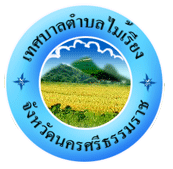 รายงานผลการปฏิบัติงานตามนโยบายของนายกเทศมนตรีตำบลไม้เรียงเรียน ท่านประธานสภาเทศบาลตำบลไม้เรียง และท่านสมาชิกสภาเทศบาลที่เคารพตามที่กระผมนายชัยศรี  มีพัฒน์ ในฐานะนายกเทศมนตรีตำบลไม้เรียง ได้แถลงนโยบายต่อสภาเทศบาลตำบลไม้เรียง ในคราวการประชุมสภาเทศบาล สมัยสามัญ สมัยที่ ๔ ประจำปี ๒๕๕๔ เมื่อวันที่  ๒๙  ธันวาคม  พ.ศ. ๒๕๕๔ ซึ่งได้กำหนดนโยบายการบริหารราชการของเทศบาลตำบลไม้เรียง และสมาชิกสภาเทศบาลผู้ทรงเกียรติทุกท่านได้รับทราบถึงนโยบายการบริหารงานดังกล่าวไปแล้ว นั้น  ด้วยพระราชบัญญัติเทศบาล พ.ศ. ๒๔๙๖ และแก้ไขเพิ่มโดยพระราชบัญญัติเทศบาล (ฉบับที่ ๑๒) พ.ศ. ๒๕๔๖  มาตรา ๔๘ ทศ วรรคห้า กำหนดให้นายกเทศมนตรีตำบลไม้เรียงจัดทำรายงานแสดงผลการปฏิบัติงานตามที่ได้แถลงไว้ต่อสภาเทศบาลตำบลไม้เรียงเป็นประจำทุกปี  เพื่อให้การปฏิบัติเป็นไปตามเจตนารมณ์ของรัฐธรรมนูญและพระราชบัญญัติดังกล่าว และส่งเสริมการมี      ส่วนร่วมของประชาชน  กระผมในฐานะนายกเทศมนตรีตำบลไม้เรียงและคณะผู้บริหารเทศบาลตำบลไม้เรียง จึงแสดงรายงานผลการปฏิบัติงานให้สภาเทศบาลตำบลไม้เรียงและประชาชนทั่วไปทราบถึง   ผลการดำเนินงานในรอบปีงบประมาณ พ.ศ. ๒๕60  ซึ่งสามารถสรุปตามโครงการ/กิจกรรม การพัฒนาด้านต่าง ๆ ดังนี้๑. ผลการดำเนินงานตามนโยบายด้านเศรษฐกิจแนวทางที่ ๑ การพัฒนารายได้ของเทศบาล1. ประชาสัมพันธ์เกี่ยวกับการชำระภาษีประจำปี ดำเนินการประชาสัมพันธ์การชำระภาษีและค่าธรรมเนียมต่าง ๆ ตลอดจนให้คำแนะนำการชำระภาษี เพื่อให้ประชาชนได้รับทราบถึงหน้าที่ที่จะต้องชำระภาษี ซึ่งจะนำมาพัฒนาท้องถิ่นให้ก้าวหน้ายิ่งขึ้น2. ออกบริการจัดเก็บภาษีและค่าธรรมเนียมนอกสถานที่ แนวทางที่ ๒ การพัฒนารายได้ในส่วนของประชาชนกิจกรรมเกี่ยวกับการเสริมสร้างความเข้มแข็งของชุมชนที่มีลักษณะของการสร้างรายได้ให้กับครอบครัว การแก้ไขปัญหาความยากจน มีรายได้เพิ่มขึ้นและนำไปสู่การพัฒนาองค์กรประชาชน ได้แก่-2-การส่งเสริมและสนับสนุนการประกอบอาชีพของประชาชนในชุมชน	    - โครงการสนับสนุนและส่งเสริมอาชีพในชุมชน  (กิจกรรมฝึกอบรมให้ความรู้เกี่ยวกับการจัดทำดอกไม้จันทน์) ๒. ผลการดำเนินงานตามนโยบายด้านการศึกษา กีฬา ศาสนา ศิลปะและวัฒนธรรมแนวทางการพัฒนาด้านการศึกษาโครงการสนับสนุนค่าใช้จ่ายบริหารสถานศึกษา ดังนี้-  ค่าตอบแทนครูศูนย์พัฒนาเด็กเล็กวัดหาดสูง-  ค่าจัดการเรียนการสอน (รายหัว)-  ค่าอาหารเสริม (นม)-  ค่าอาหารกลางวันเด็กนักเรียน2.  ศูนย์การเรียนรู้ชุมชนและภูมิปัญญาท้องถิ่น เทศบาลตำบลไม้เรียง      เปิดให้บริการและอำนวยความสะดวกต่อหน่วยงานภาครัฐ ภาคเอกชน และประชาชน ดังนี้   - ฝึกสอนดนตรีไทยและนาฎศิลป์ให้กับสมาชิกชมรมดนตรีไทย เทศบาลตำบลไม้เรียง และผู้ที่สนใจ   - เปิดให้บริการห้องสมุดประชาชน เทศบาลตำบลไม้เรียง    - ให้บริการแก่ประชาชน กลุ่ม องค์กร ในการใช้เป็นสถานที่ประกอบกิจกรรมต่าง ๆ เช่น ชมรมผู้สูงอายุ ใช้เป็นสถานที่ทำกิจกรรมของชมรมประจำเดือน, เป็นสถานที่ทำกิจกรรมของนักเรียนในเขตเทศบาล และเป็นสถานที่จัดประชุมของหน่วยงานต่าง ๆ  เป็นต้น 3.  ศูนย์การเรียนรู้ ICT ชุมชน เทศบาลตำบลไม้เรียง      เปิดให้บริการแก่ประชาชนได้ศึกษา ค้นคว้าข้อมูลผ่านระบบอินเตอร์เน็ต ในวันจันทร์ – ศุกร์ เวลา ๐๘.๓๐ น. – ๑๖.๓๐ น.4. โครงการฝึกอบรมภาษาต่างประเทศ       เพื่อให้นักเรียนได้มีความรู้เกี่ยวกับหลักไวยากรณ์ การฝึกฝนการสนทนาและมีกระบวนการ      การเรียนรู้ที่ถูกต้อง และเพื่อเป็นการส่งเสริมให้เด็กรู้จักใช้เวลาว่างให้เป็นประโยชน์5. โครงการจัดตั้งศูนย์การเรียนรู้เศรษฐกิจพอเพียง 1 ไร่ พึ่งตนเอง     เพื่อให้ประชาชนได้รับความรู้เกี่ยวกับปรัชญาเศรษฐกิจพอเพียง สามารถนำมาปรับใช้ในชีวิตประจำวันได้-3-แนวทางการส่งเสริมด้านกีฬาโครงการแข่งขันกีฬาเทศบาลตำบลไม้เรียง ดำเนินการแข่งขันกีฬา ณ สนามกีฬาเทศบาลตำบลไม้เรียง  โดยจัดให้มีการแข่งขันกีฬาบาสเกตบอล วอลเลย์บอล และกีฬาพื้นบ้าน ซึ่งเป็นงานที่เน้นส่งเสริมให้เด็ก เยาวชน และประชาชน         เห็นความสำคัญของการเล่นกีฬา รู้จักใช้เวลาว่างให้เป็นประโยชน์ ไม่ยุ่งเกี่ยวกับยาเสพติดโครงการจัดส่งนักกีฬาเข้าร่วมแข่งขันกีฬา ภายในอำเภอ ท้องถิ่นอื่นหรือจังหวัด เพื่อให้เกิดความสามัคคีและเชื่อมความสัมพันธ์ระหว่างหน่วยงานต่าง ๆ ในอำเภอฉวาง3. โครงการอบรมกีฬาแก่เด็กและเยาวชน      เพื่อส่งเสริมการเล่นกีฬา  การออกกำลังกายในกลุ่มเด็กและเยาวชน  ตลอดจนส่งเสริมการรู้รักสามัคคี รู้แพ้ รู้ชนะ รู้อภัยซึ่งกันและกัน และเป็นเกราะป้องกันภัยให้แก่เด็กและเยาวชนปราศจากอบายมุขและสิ่งเสพติดทั้งปวง 4. โครงการออกกำลังกายเพื่อสุขภาพ “ขยับกาย สบายชีวี”       (ไม่ใช้งบประมาณ) แนวทางการพัฒนาด้านศาสนา ศิลปะ และวัฒนธรรม1. โครงการจัดงานวันเฉลิมพระชนมพรรษาและวันสำคัญแห่งชาติ  เพื่อให้ประชาชนทุกหมู่เหล่าได้แสดงออกถึงความจงรักภักดีต่อสถาบันชาติ ศาสนา พระมหากษัตริย์  และให้การจัดงานรัฐพิธี งานพิธี     ต่าง ๆ ด้านสถาบันพระมหากษัตริย์ให้เป็นไปอย่างสมพระเกียรติและถูกต้องตามราชประเพณี  ซึ่งเทศบาลตำบลไม้เรียงได้จัดกิจกรรมดังนี้- กิจกรรมวันปิยมหาราช  ตรงกับวันที่ ๒๓ ตุลาคม ของทุกปี เทศบาลตำบลไม้เรียงนำโดย   คณะผู้บริหาร สมาชิกสภาเทศบาล พนักงานเทศบาล และพนักงานจ้าง เข้าร่วมพิธีวางพวงมาลา ณ ศาลาประชาคมอำเภอฉวาง จังหวัดนครศรีธรรมราช- กิจกรรมถวายอาลัยฯ 5 ธันวาคม 2559 ได้ดำเนินการจัดพิธีตักบาตรข้าวสารอาหารแห้ง ณ บริเวณสถูปหลวงปู่กลาย วัดหาดสูง และพิธีบรรพชาอุปสมบทหมู่ 89 รูป (5 ธันวาคม 2559) เพื่อน้อมอุทิศถวายเป็นพระราชกุศลแด่พระบาทสมเด็จพระปรมินทรมหาภูมิพลอดุลยเดช -4-- กิจกรรมถวายอาลัย รวมพลังแห่งความภักดี เข้าร่วมกิจกรรมถวายอาลัย รวมพลังแห่งความภักดี ณ ศาลาประชาคมอำเภอฉวาง และได้ดำเนินการจัดกิจกรรมต่าง ๆ ได้แก่ ประดับตกแต่งอาคารสำนักงานเทศบาล จัดทำพิธีตักบาตร ณ บริเวณ  หน้าศูนย์เรียนรู้ชุมชนและภูมิปัญญาท้องถิ่น และแปรอักษรแสดงความอาลัย เลข 9 เพื่อน้อมอุทิศถวายเป็นพระราชกุศลแด่พระบาทสมเด็จพระปรมินทรมหาภูมิพลอดุลยเดช      - กิจกรรมเฉลิมพระเกียรติสมเด็จพระเจ้าอยู่หัวมหาวชิราลงกรณ บดินทรเทพยวรางกูร    เนื่องในโอกาสวันเฉลิมพระชนมพรรษา 65 พรรษา 28 กรกฎาคม 2560         ได้ดำเนินการจัดกิจกรรมต่าง ๆ ได้แก่ พิธีทำบุญตักบาตร ณ บริเวณหน้าร้านเซเว่น สาขา     ทานพอ  ร่วมพัฒนาเทศบาล ตกแต่งกิ่งไม้ และตกแต่งแปลงปลูกดอกดาวเรือง และทำความสะอาดในพื้นที่สาธารณประโยชน์ในเขตเทศบาล    - กิจกรรมเฉลิมพระเกียรติสมเด็จพระนางเจ้าสิริกิติ์ พระบรมราชินีนาถ ในรัชกาลที่ 9      เนื่องในโอกาสวันเฉลิมพระชนมพรรษา 85 พรรษา 12 สิงหาคม 2560        ภาคเช้า  พิธีทำบุญตักบาตร ณ บริเวณหน้าร้านเซเว่น สาขาทานพอ และปลูกต้นไม้เฉลิม     พระเกียรติเพิ่มพื้นที่สีเขียว บริเวณพื้นที่สาธารณะประโยชน์ในเขตเทศบาลตำบลไม้เรียง      ภาคค่ำ  ร่วมลงนามถวายพระพร พิธีถวายเครื่องราชสักการะและพิธีจุดเทียนชัยถวายพระพร   ชัยมงคล สมเด็จพระนางเจ้าพระบรมราชินีนาถฯ ณ ศาลาประชาคมอำเภอฉวาง จังหวัดนครศรีธรรมราช2. โครงการเทศบาลตำบลไม้เรียงประชารัฐรักสามัคคี ทำดีเพื่อพ่อ   เพื่อรวมพลังประชาชนในเทศบาลตำบลไม้เรียงตามแนวทางประชารัฐจัดกิจกรรมปฏิบัติบูชาทำความดีเพื่อสังคมและสาธารณะ ถวายเป็นพระราชกุศลพระบาทสมเด็จพระปริมนทรมหาภูมิพลอดุลยเดช เสด็จสู่สวรรคาลัย  และมุ่งเน้นเผยแพร่ประชาสัมพันธ์พระราชกรณียกิจและพระราชจริยาวัตรอันงดงามของพระบาทสมเด็จพระปรมินทรมหาภูมิพลอดุลยเดช ให้ประชาชนถือเป็นแบบอย่างในการดำรงชีวิตและการประกอบอาชีพ- กิจกรรมเผยแพร่พระราชกรณียกิจของพระบาทสมเด็จพระปรมินทรมหาภูมิพลอดุลยเดช ได้ดำเนินการจัดทำป้ายประชาสัมพันธ์พระราชกรณียกิจในการพัฒนาด้านต่าง ๆ และจัดทำ    แปลงสาธิตการปลูกข้าว บริเวณหน้าสำนักงานเทศบาล 3. โครงการจัดกิจกรรมวันสำคัญทางศาสนาและวันสำคัญแห่งชาติ  เพื่อส่งเสริมให้ทุกคนได้ร่วมกิจกรรมทางศาสนาและวันสำคัญแห่งชาติ และเป็นแบบอย่างให้กับชนรุ่นหลังได้ยึดถือปฏิบัติตามประเพณีวัฒนธรรมของไทย จนเป็นธรรมเนียมประเพณีให้อยู่คู่สังคมไทยต่อไป ซึ่งเทศบาลตำบลไม้เรียงได้จัดกิจกรรมดังนี้    - จัดงานประเพณีวันสารทเดือนสิบ โดยเทศบาลตำบลไม้เรียงจัดทำหมรับและแห่หมรับร่วมกับชุมชนในเขตเทศบาลทั้ง ๖ ชุมชน                                                -5-     - กิจกรรมแห่ผ้าห่มธาตุน้อย บูชาพ่อท่านคล้าย วาจาสิทธิ์  ณ วัดธาตุน้อย อำเภอฉวาง จังหวัดนครศรีธรรมราช     - กิจกรรมวันอาสาฬบูชาและวันเข้าพรรษา  ดำเนินการโดยเทศบาลร่วมกับชุมชนและโรงเรียนในเขตเทศบาล แห่เทียนพรรษาไปยังสวนพุทธธรรมป่าช้าปากหลามและวัดหาดสูง 4. โครงการจัดงานประเพณีสงกรานต์   เพื่อเป็นการสืบสาน อนุรักษ์ ประเพณีสงกรานต์ของไทย    ที่มีมาแต่โบราณให้สืบทอดสู่รุ่นลูกหลานต่อไป 5. เงินอุดหนุนโครงการจัดงานวันเฉลิมพระพรรมษา 12 สิงหา ให้แก่อำเภอฉวาง6. เงินอุดหนุนโครงการจัดงานประเพณีเทศกาลเดือนสิบ 7. กิจกรรมทำบุญตักบาตรเนื่องในวันขึ้นปีใหม่ นำโดยคณะผู้บริหาร สมาชิกสภาเทศบาล ข้าราชการ พ่อค้า ประชาชนในเขตเทศบาลและพื้นที่ใกล้เคียง ได้ร่วมกันทำบุญตักบาตรแด่พระภิกษุสงฆ์ ณ บริเวณหน้าสถานีรถไฟทานพอ เพื่อความเป็นสิริมงคลเนื่องในโอกาสวันขึ้นปีใหม่๓. ผลการดำเนินงานตามนโยบายด้านโครงสร้างพื้นฐานโครงสร้างพื้นฐาน  ถือเป็นปัจจัยสำคัญในการดำรงชีวิตของประชาชน  โดยเฉพาะด้านคมนาคม , ด้านสาธารณูปโภค,สาธารณูปการ ฯลฯ  ซึ่งได้ดำเนินการเพื่อให้ประชาชนในเขตเทศบาลตำบลไม้เรียงและใกล้เคียงได้รับความสะดวกในการเดินทาง  มีน้ำเพื่อการอุปโภค บริโภคอย่างเพียงพอ รวมถึงได้ปรับปรุงซ่อมแซมโครงการที่มีอยู่เดิมให้มีความสะดวกสบายมากยิ่งขึ้น ดังนี้แนวทางการพัฒนาด้านโครงสร้างพื้นฐาน๑. โครงการก่อสร้างคูระบายน้ำบริเวณป้ายเขตเทศบาล ชุมชนบ้านหนองหอย ๒. โครงการปรับปรุงภูมิทัศน์บริเวณริมฝั่งแม่น้ำตาปี ๓. โครงการเสริมผิวลาดยางแอสฟัสท์ติกคอนกรีต สายเจริญอุทิศ4. โครงการเสริมผิวลาดยางแอสฟัสท์ติกคอนกรีต สายประชานุกูล5. โครงการเสริมผิวลาดยางแอสฟัสท์ติกคอนกรีต สายสุขาภิบาล 36. โครงการเสริมผิวลาดยางแอสฟัสท์ติกคอนกรีต สายหลวงปู่กลาย๔.  ผลการดำเนินงานตามนโยบายด้านสาธารณสุข  สิ่งแวดล้อม  และการจัดการทรัพยากรธรรมชาติแนวทางที่ ๑ ดำเนินการเฝ้าระวังป้องกันและควบคุมโรคเชิงรุกโครงการ/กิจกรรมที่ดำเนินการในปีงบประมาณ ๒๕60 ดังนี้ โครงการรณรงค์ป้องกันโรคพิษสุนัขบ้า ได้ดำเนินการฉีดวัคซีนป้องกันโรคพิษสุนัขบ้าแก่สุนัขและแมวในเขตพื้นที่                                                        -6-2. โครงการรณรงค์ป้องกันและควบคุมโรคติดต่อ โดยได้ดำเนินการดังนี้จัดซื้อทรายอะเบทเพื่อมอบให้ประชาชนมีไว้ใช้ในการป้องกันการเกิดลูกน้ำยุงลายดำเนินการพ่นสารเคมีกำจัดยุงในชุมชนและรายผู้ป่วยไข้เลือดออกจัดทำป้ายประชาสัมพันธ์การรณรงค์ป้องกันโรคติดต่อต่าง ๆ ติดตั้งตามจุดต่าง ๆ๓. โครงการจัดการมูลฝอยที่เป็นพิษหรืออันตรายจากชุมชน     ได้ดำเนินการคัดแยกขยะอันตรายออกจากชุมชนและนำส่งไปกำจัด ณ องค์การบริหารส่วนจังหวัดนครศรีธรรมราช ๔. โครงการส่งเสริมสุขภาพผู้สูงอายุในชมรมผู้สูงอายุ  5. โครงการเด็กไทย ทำได้     ได้ดำเนินการให้ความรู้ด้านการดูแลสุขภาพ การเลือกรับประทานอาหาร แก่นักเรียนโรงเรียนวัดหาดสูงและโรงเรียนเจริญมิตร (กองทุนหลักประกันสุขภาพเทศบาลตำบลไม้เรียง) 6. โครงการวัยใส ไม่ท้อง     ได้ดำเนินการให้ความรู้แก่เยาวชนให้มีทักษะในการปฏิเสธต่อพฤติกรรมเสี่ยงและป้องกันการตั้งครรภ์ไม่พึงประสงค์ในวัยรุ่น  (กองทุนหลักประกันสุขภาพเทศบาลตำบลไม้เรียง) แนวทางที่ ๒  ด้านการรักษาความสะอาดพัฒนาทำความสะอาดถนนและซอย ในเขตเทศบาลแนวทางที่ 3  การอนุรักษ์ทรัพยากรธรรมชาติและสิ่งแวดล้อม1. โครงการลดโลกร้อน      ได้ดำเนินการรณรงค์ให้ความรู้และสร้างจิตสำนึกแก่ประชาชนในการคัดแยกขยะ และรักษาสิ่งแวดล้อม2. โครงการพยุงธรรม ค้ำไทย ถวายองค์ราชินี    ได้ดำเนินการปลูกไม้พยุง จำนวน 40 ต้น บริเวณริมแม่น้ำตาปี ม.3 เพื่อเฉลิมพระเกียรติสมเด็จพระนางเจ้าสิริกิติ์ พระบรมราชินีนาถ ในรัชกาลที่ 9๕. ผลการดำเนินงานตามนโยบายด้านสังคม ชุมชน๑. โครงการช่วยเหลือผู้ประสบภัยธรรมชาติ 2. โครงการรณรงค์ต่อต้านยาเสพติด (D.A.R.E.) -7-3. เงินอุดหนุนสำหรับเบี้ยยังชีพผู้ป่วยเอดส์ 4. เงินสมทบกองทุนหลักประกันสุขภาพแห่งชาติเทศบาลตำบลไม้เรียง  (สปสช.) 5. การดำเนินงาน “โครงการบ้านท้องถิ่นประชารัฐร่วมใจ เทิดไท้องค์ราชัน ราชินี”๖. ผลการดำเนินงานตามนโยบายด้านการเมือง การปกครอง และการบริหารจัดการ๑. โครงการจัดทำแผนพัฒนาเทศบาล     สนับสนุนการจัดทำแผนชุมชน  แผนพัฒนาสามปี    เพื่อสร้างกระบวนการเรียนรู้ร่วมกันกับชุมชน  ในการวางแผนกำหนดทิศทางการพัฒนาชุมชน           2. โครงการพัฒนาประสิทธิภาพการปฏิบัติงานและการให้บริการแก่ประชาชน  ดำเนินการจัดฝึกอบรมให้ความรู้แก่คณะผู้บริหาร  พนักงานเทศบาล ลูกจ้างประจำ และพนักงานจ้าง ของเทศบาลตามหลักการบริหารกิจการบ้านเมืองที่ดี3. ติดตั้งระบบปฏิบัติการของคอมพิวเตอร์และต่ออายุโดเมนเว็บไซด์ของเทศบาล    ดำเนินการติดตั้งระบบปฏิบัติการของคอมพิวเตอร์และต่ออายุโดเมนเว็บไซด์ของเทศบาล เพื่อเป็นการประชาสัมพันธ์ข้อมูลข่าวสารของเทศบาล ตามพระราชบัญญัติข้อมูลข่าวสาร พ.ศ. ๒๕๔๐ และเพื่อเพิ่มช่องทางการเข้าถึงข้อมูลข่าวสารแก่ประชาชนให้มากยิ่งขึ้น 4. โครงการบริการการแพทย์ฉุกเฉิน  (ไม่ใช้งบประมาณ)     โดยดำเนินการบริการการแพทย์ฉุกเฉิน และเปิดให้บริการรับแจ้งเหตุฉุกเฉินและเจ็บป่วยฉุกเฉิน ตลอด ๒๔ ชั่วโมง ภายใต้สโลแกนการให้บริการ “เหตุด่วน เพลิงไหม้ อุบัติเหตุฉุกเฉิน” โทร. ๐-๗๕๔๘-๐๙๓๓  หรือโทร ๑๖๖๙5. ค่าใช้จ่ายเกี่ยวกับการจราจร     ได้ดำเนินการจัดระเบียบการจราจรในเขตเทศบาลให้มีความเป็นระเบียบเรียบร้อย เพื่ออำนวยความสะดวกและเพิ่มความปลอดภัยแก่ผู้ใช้รถ ใช้ถนน ตลอดจนลดความเสี่ยงที่อาจก่อให้เกิดอุบัติเหตุจราจร6. โครงการติดตั้งกล้องวงจรปิดภายในเขตเทศบาล     เพื่อเพิ่มมาตรการด้านการรักษาความปลอดภัยในชีวิตและทรัพย์สินของประชาชนในท้องถิ่น7. โครงการจัดทำปฏิทินประจำปี    เพื่อเป็นที่ระลึกเนื่องในวันขึ้นปีใหม่และเป็นการประชาสัมพันธ์ข้อมูลข่าวสารผลการดำเนินงานตามโครงการ/กิจกรรมของเทศบาลให้ประชาชนได้รับทราบ -8-8. กิจกรรมวันท้องถิ่นไทย     เทศบาลตำบลไม้เรียง ได้จัดกิจกรรม “วันท้องถิ่นไทย” ในวันที่ 18 มีนาคม 2560 โดย       คณะผู้บริหาร สมาชิกสภาเทศบาล พนักงานเทศบาล ลูกจ้างประจำ และพนักงานจ้าง ร่วมทำพิธีถวาย       ราชสักการะและกล่าวถวายราชสดุดีพระบาทสมเด็จพระจุลจอมเกล้าเจ้าอยู่หัว ณ สำนักงานเทศบาลตำบล   ไม้เรียง9. กิจกรรมวันเทศบาล     เทศบาลตำบลไม้เรียง ได้จัดกิจกรรม “วันเทศบาล” ในวันที่ ๒๔ เมษายน ๒๕60 โดย         คณะผู้บริหาร สมาชิกสภาเทศบาล พนักงานเทศบาล ลูกจ้างประจำ พนักงานจ้าง ผู้ใหญ่บ้าน คณะกรรมการชุมชน ผู้นำชุมชน และประชาชน มาร่วมทำบุญเลี้ยงพระและถวายปัจจัย ร่วมทำกิจกรรม ๕ ส สถานที่ปฏิบัติงานภายในเทศบาลของทุกสำนัก/กอง ขอบคุณครับ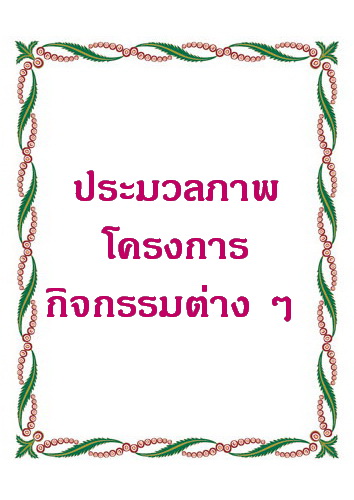 ผลการดำเนินงานนโยบายด้านเศรษฐกิจ ภาพประชาสัมพันธ์การชำระภาษี และออกบริการจัดเก็บภาษีและค่าธรรมเนียมนอกสถานที่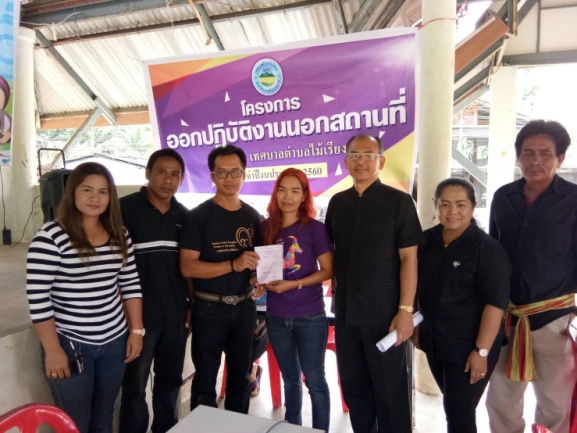 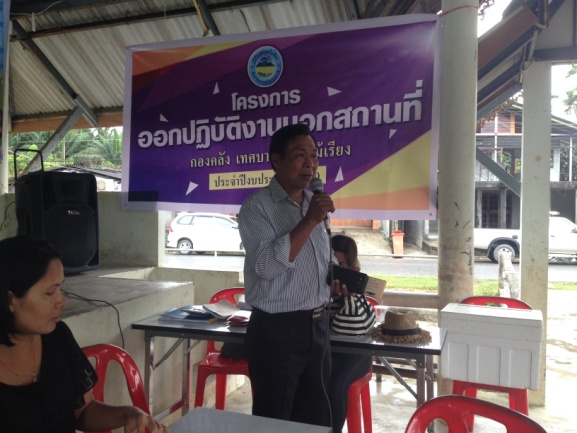 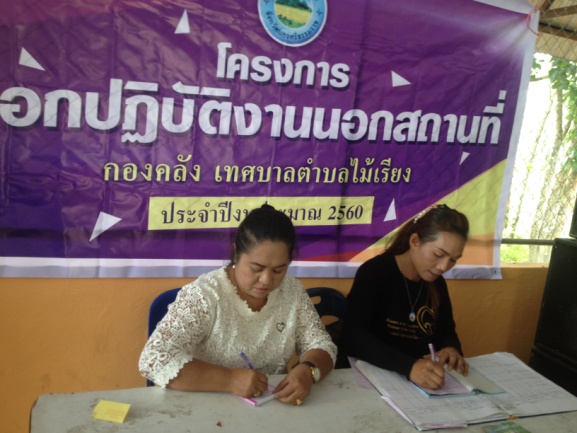 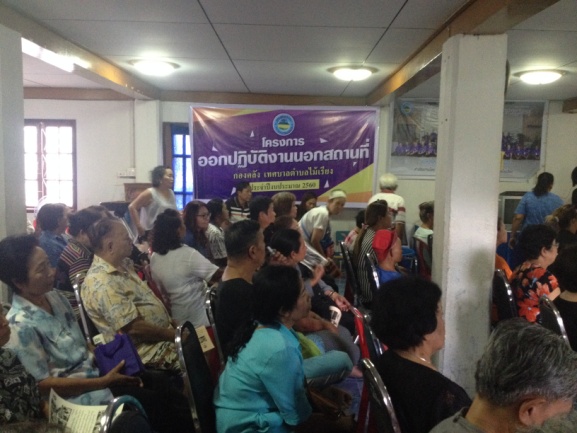 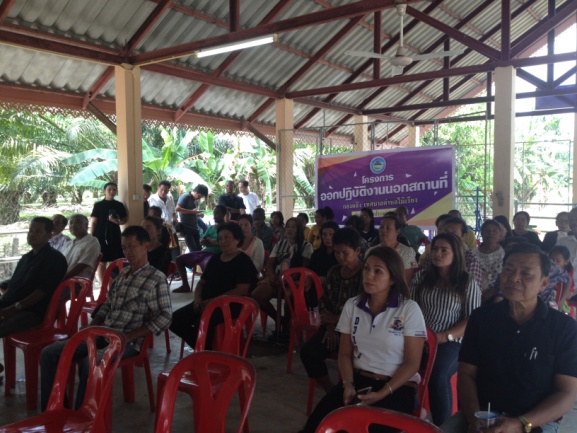 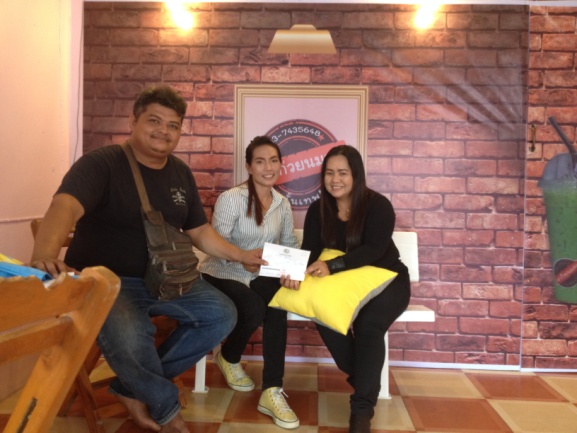 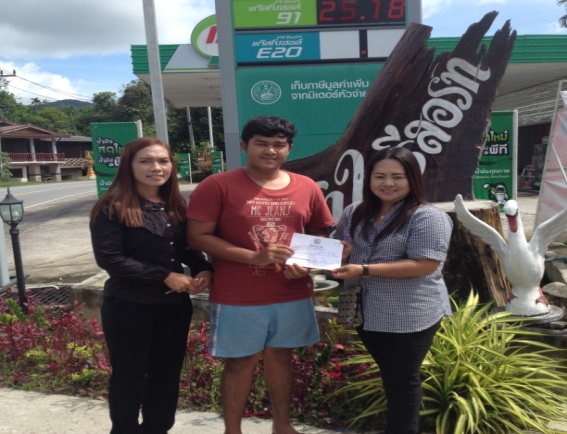 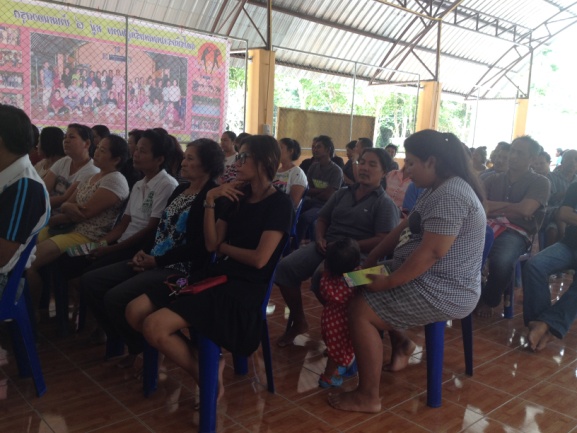 ภาพการส่งเสริมและสนับสนุนการประกอบอาชีพของประชาชนในชุมชน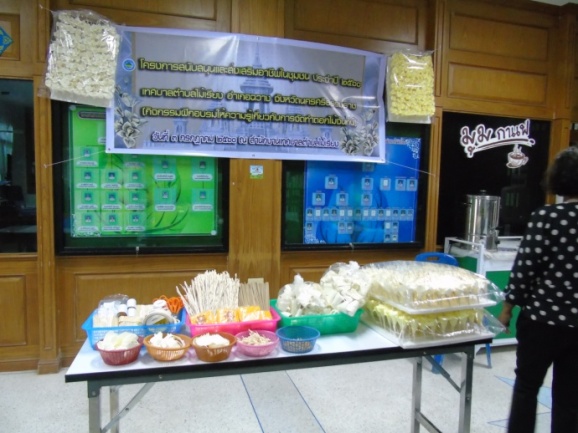 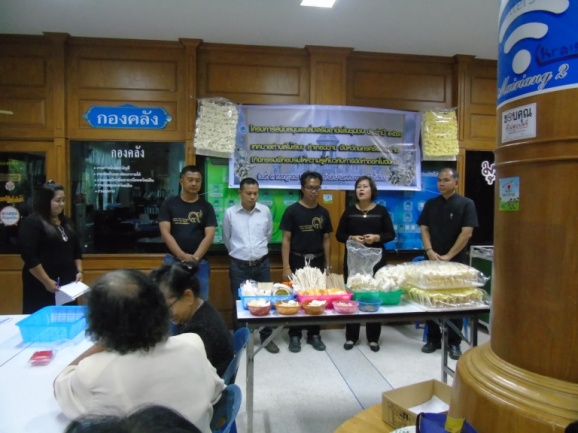 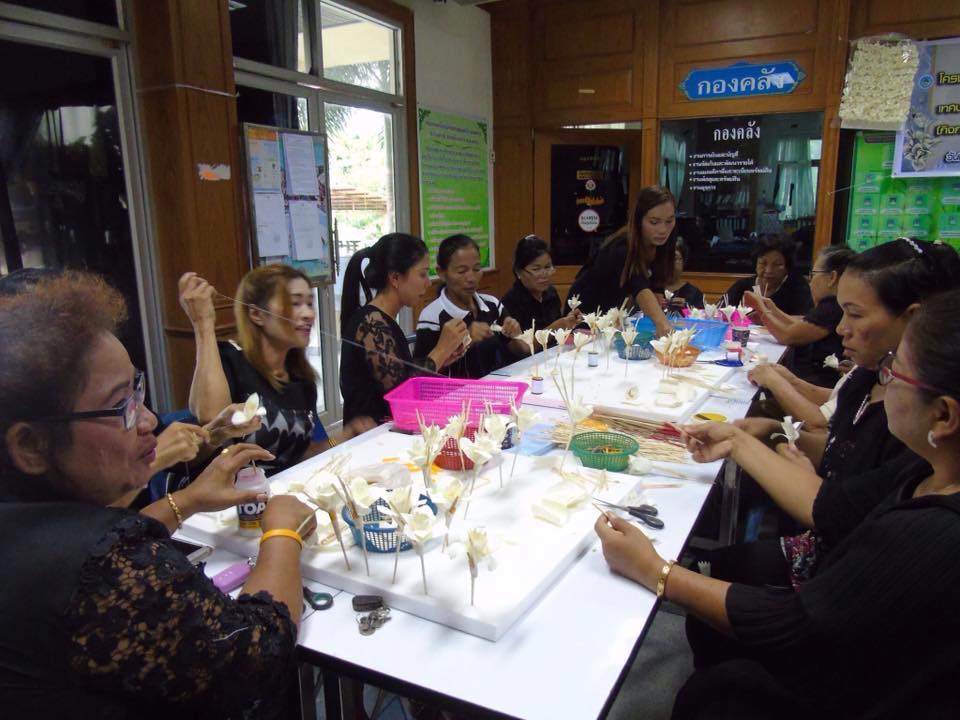 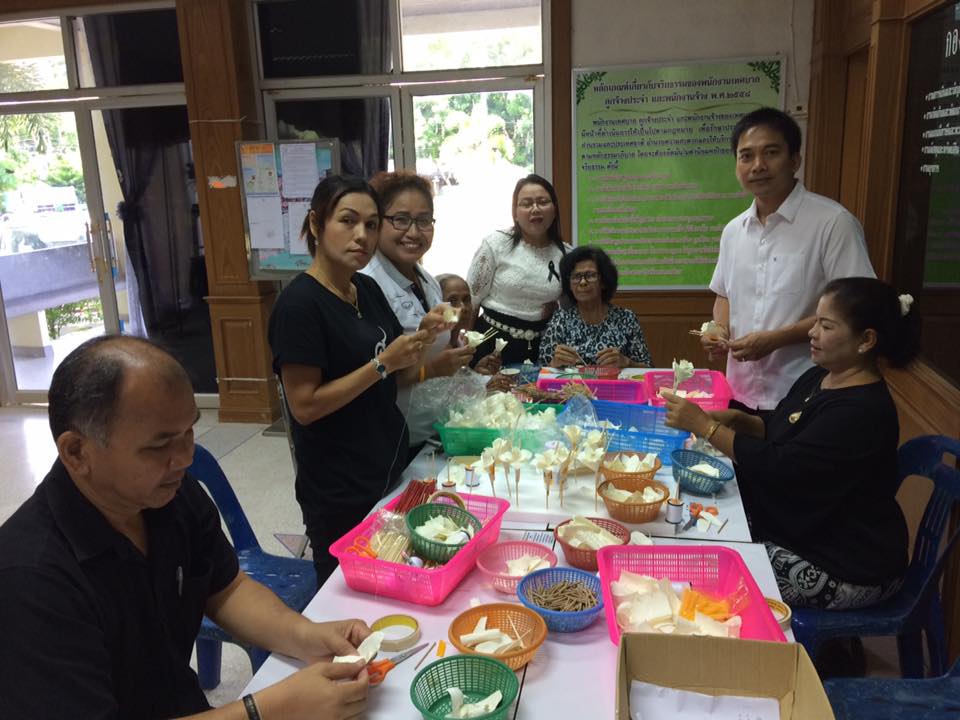 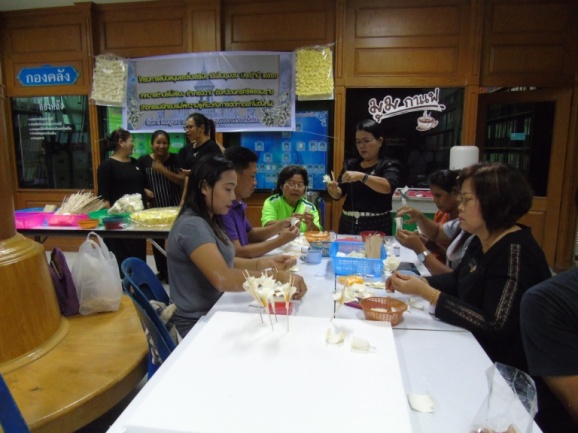 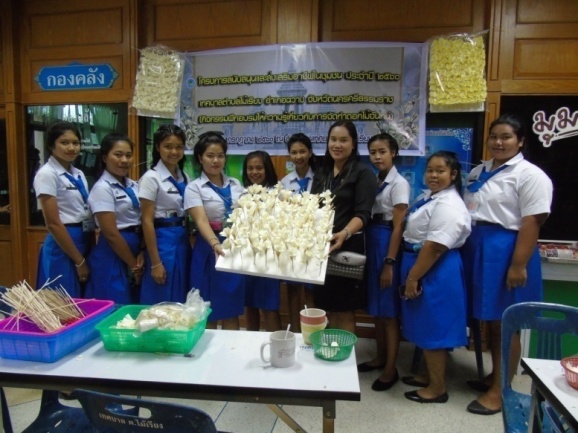    ผลการดำเนินงานด้านการศึกษา กีฬา ศาสนา ศิลปะและวัฒนธรรมภาพโครงการฝึกอบรมภาษาต่างประเทศ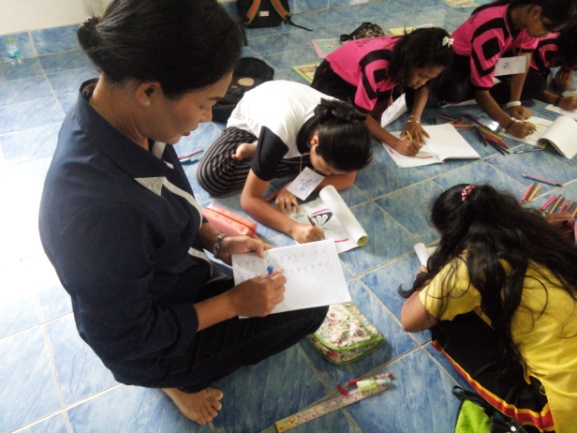 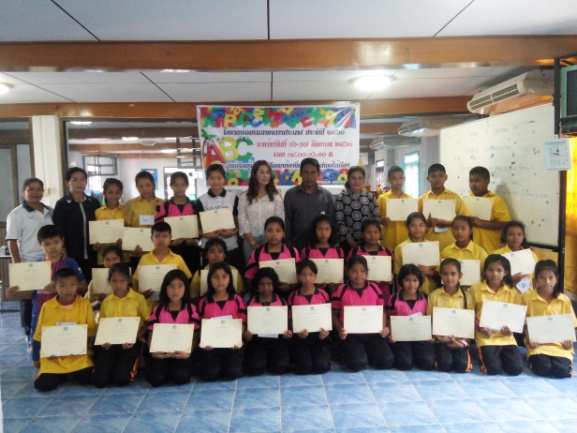     ภาพโครงการฝึกอบรมกีฬาแก่เด็กและเยาวชน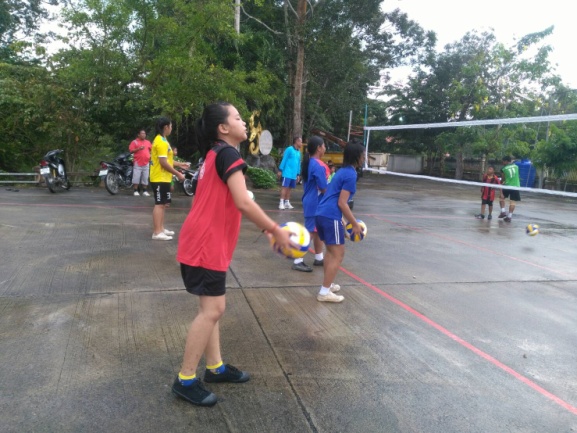 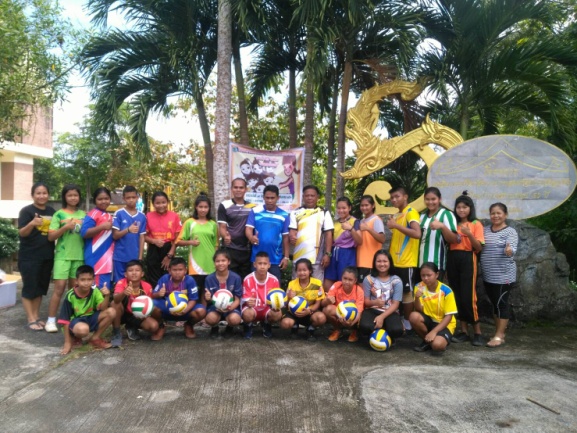   ภาพโครงการจัดตั้งศูนย์การเรียนรู้เศรษฐกิจพอเพียง 1 ไร่ พึ่งตนเอง 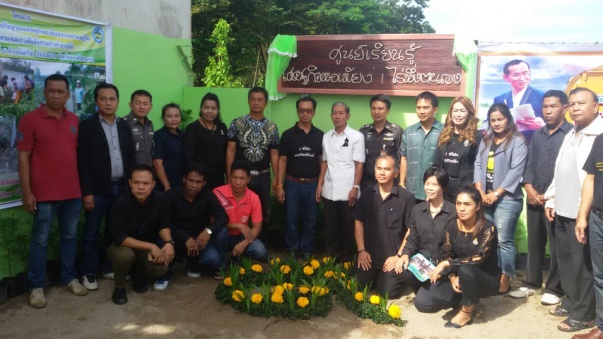 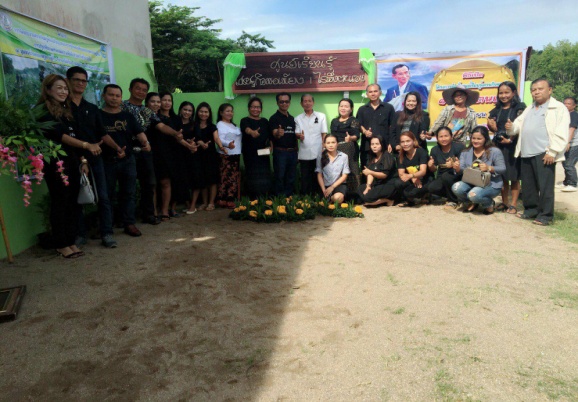 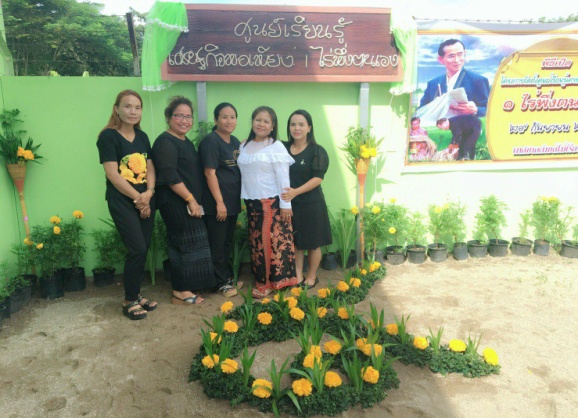 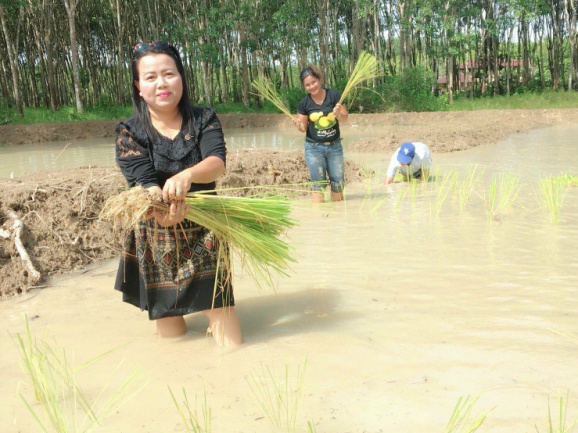 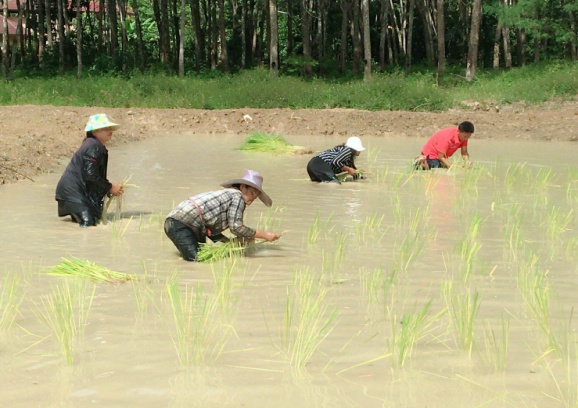 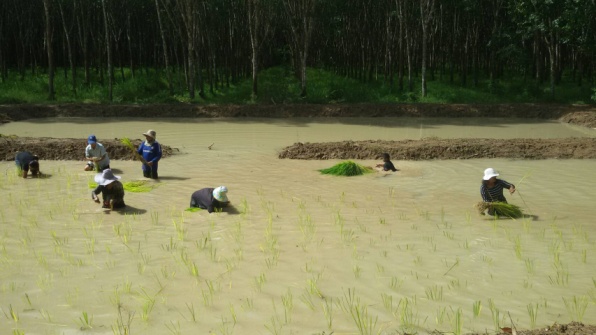     ภาพโครงการแข่งขันกีฬาเทศบาลตำบลไม้เรียง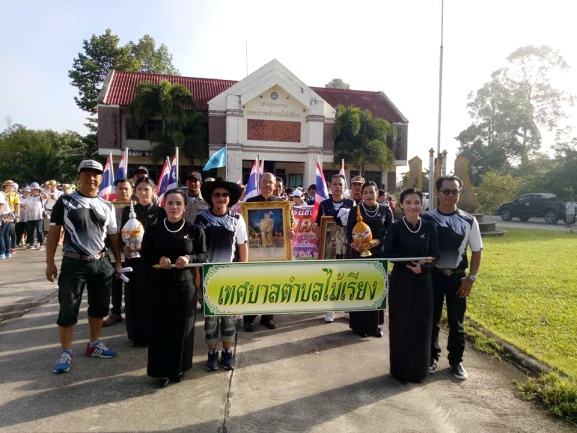 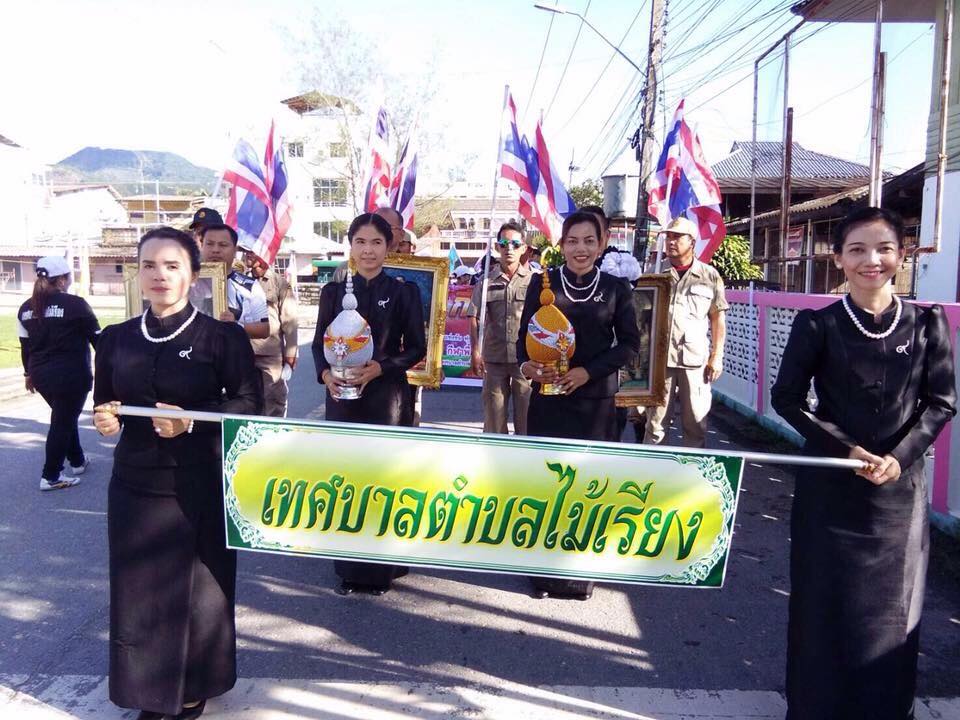 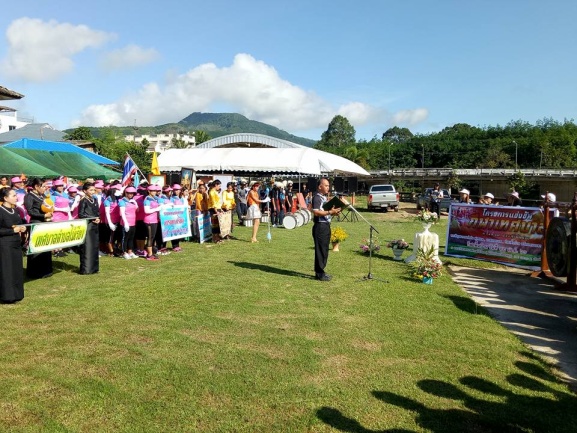 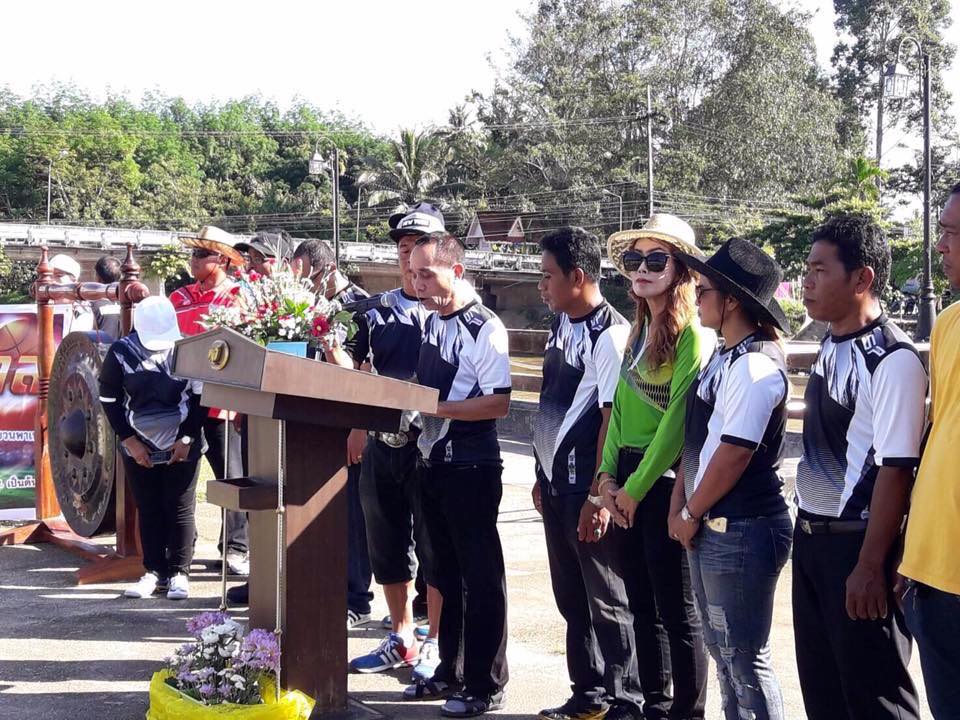 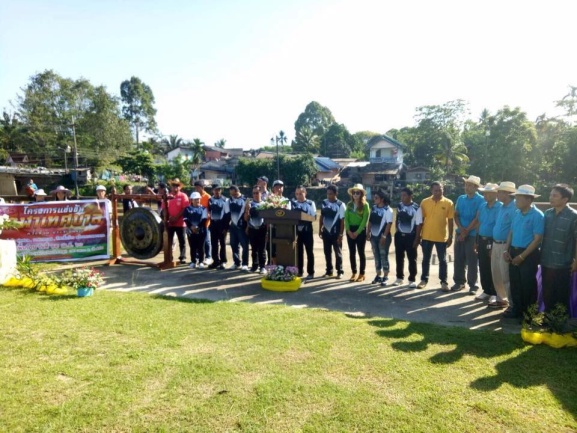 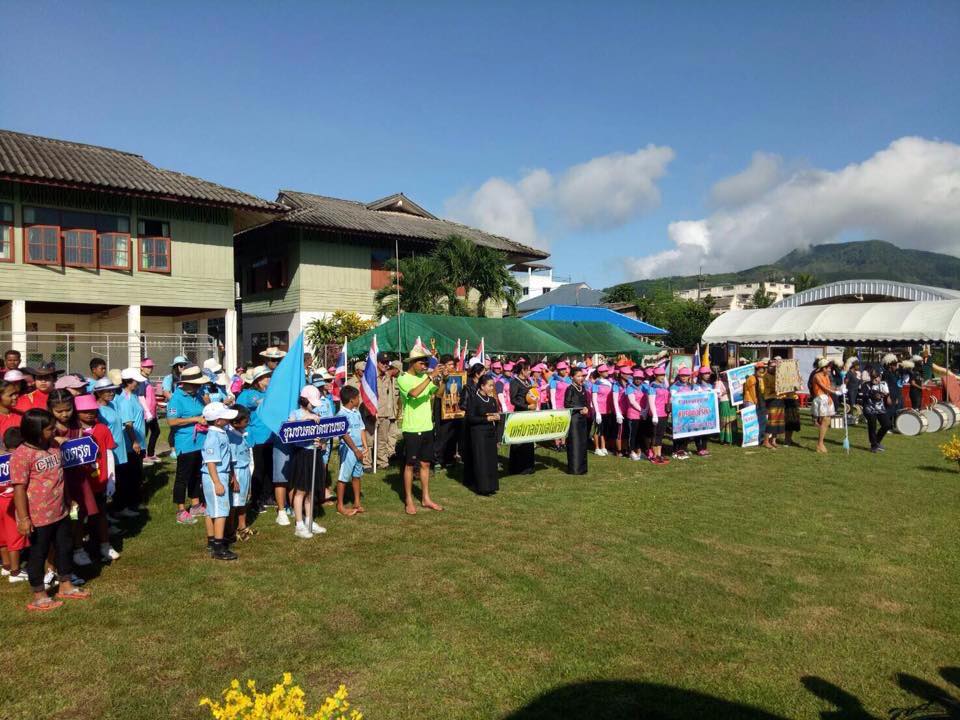 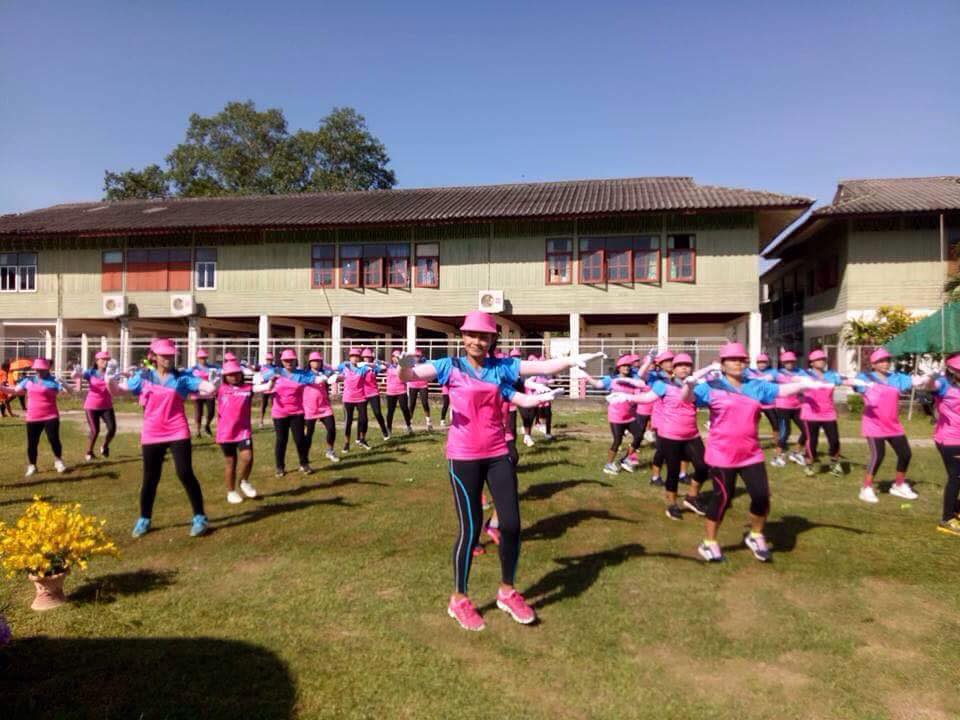 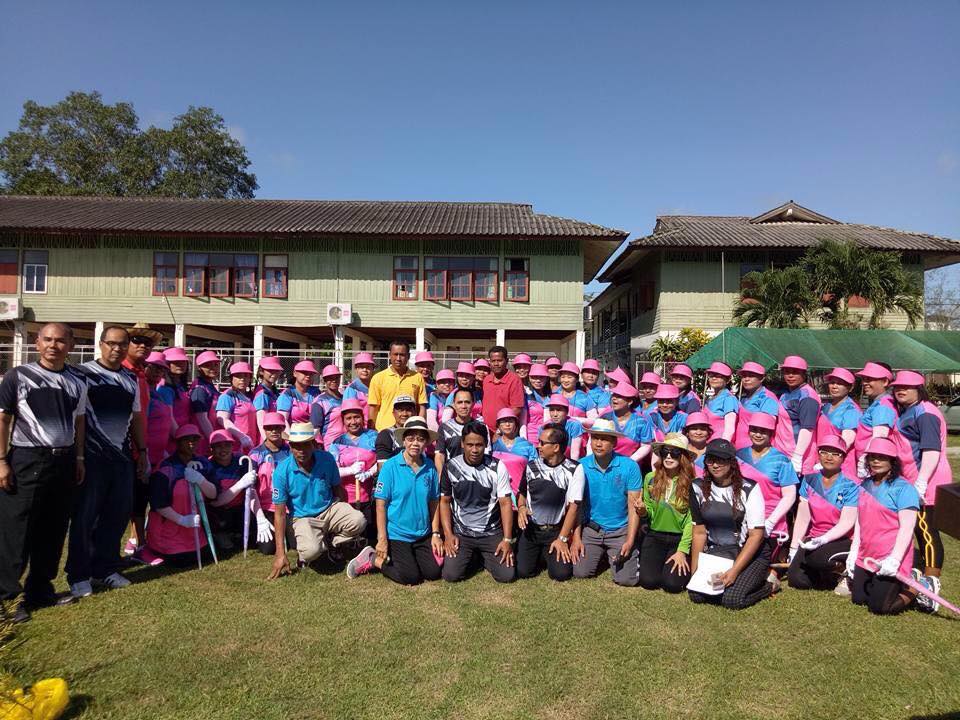 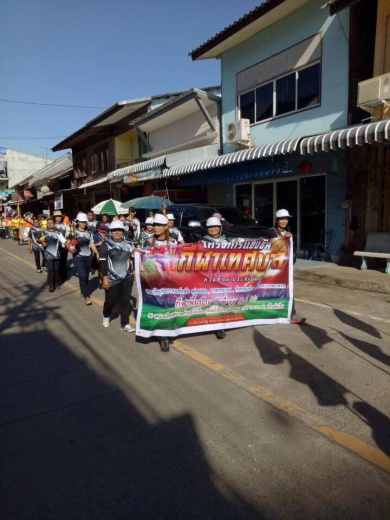 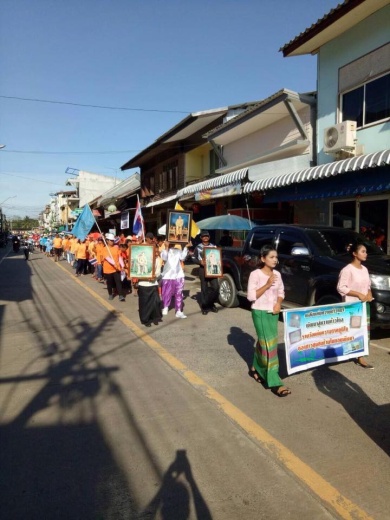 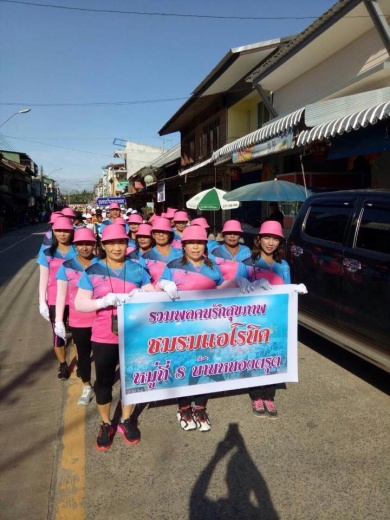 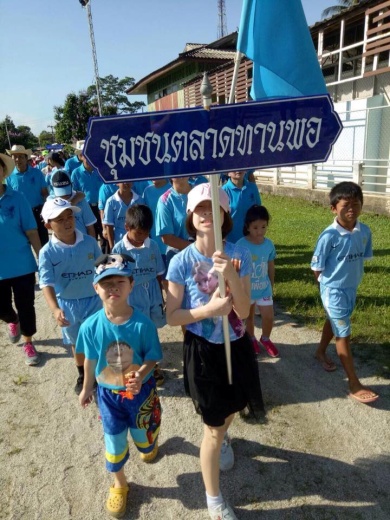 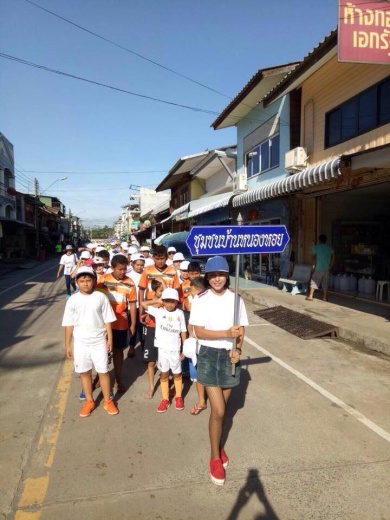 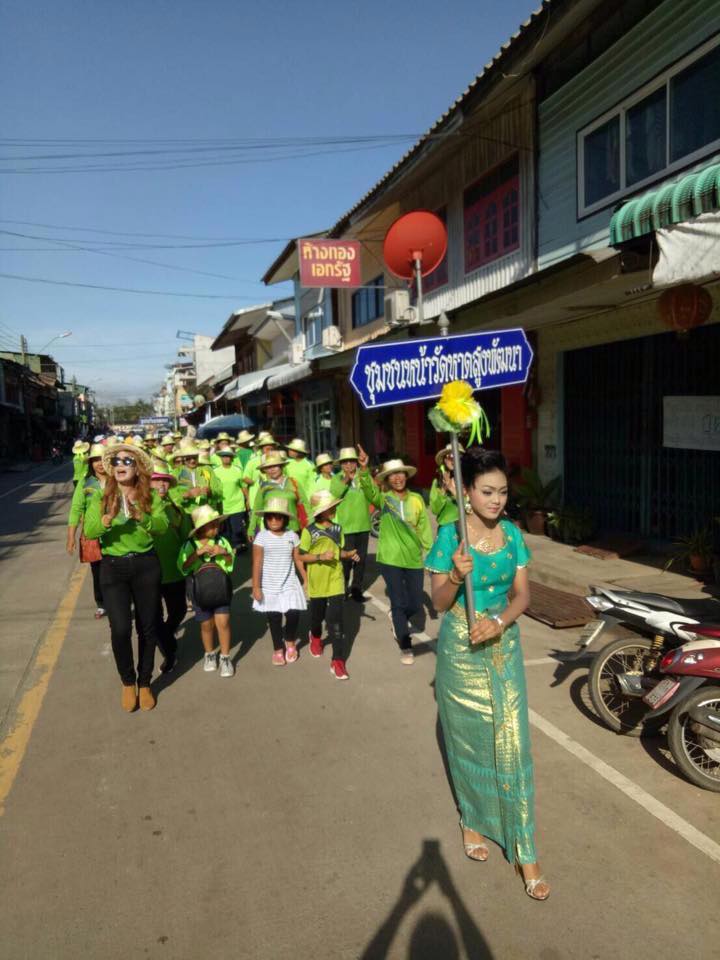 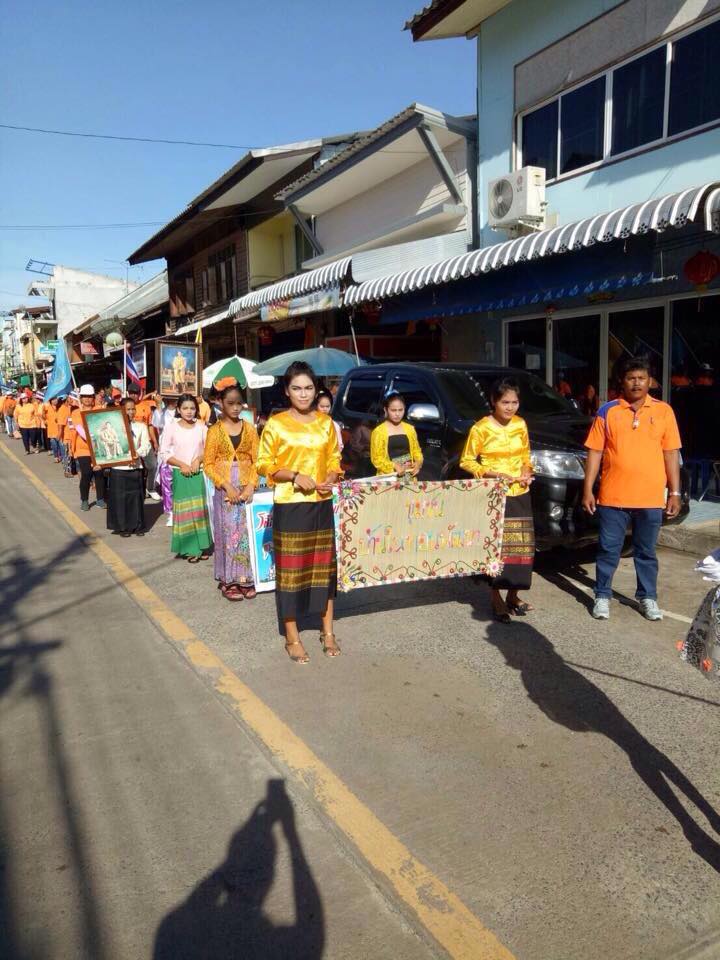 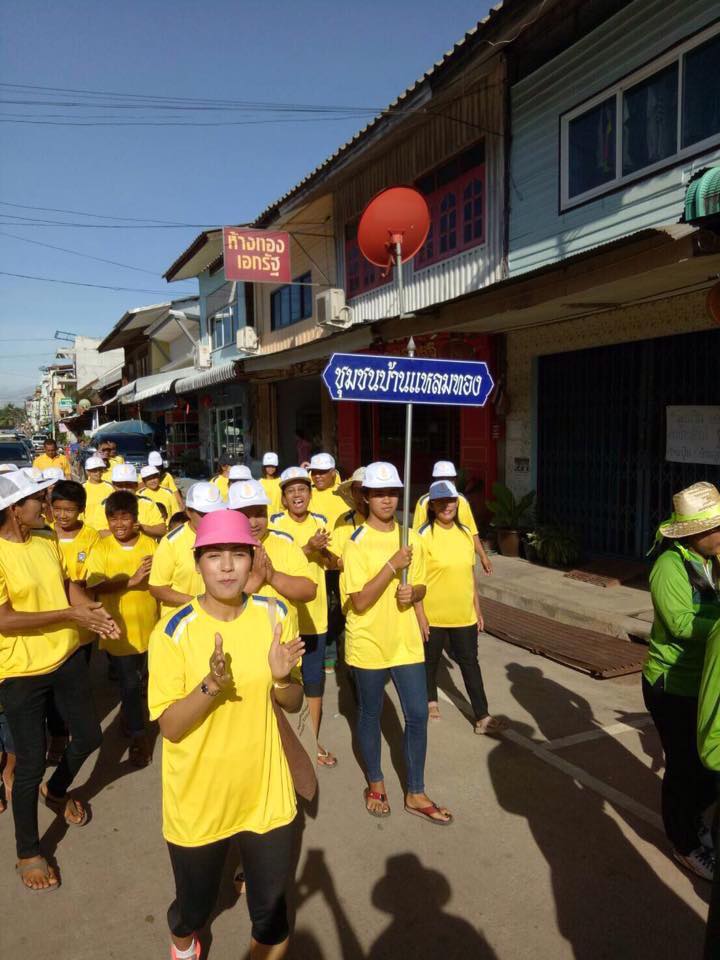 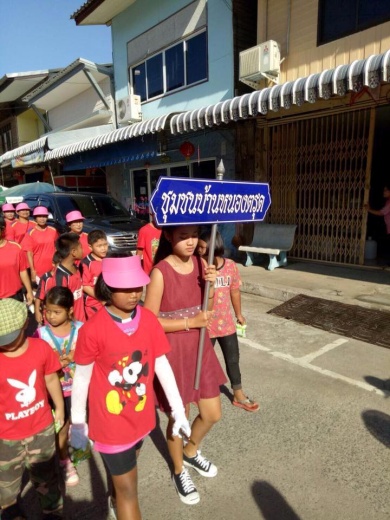 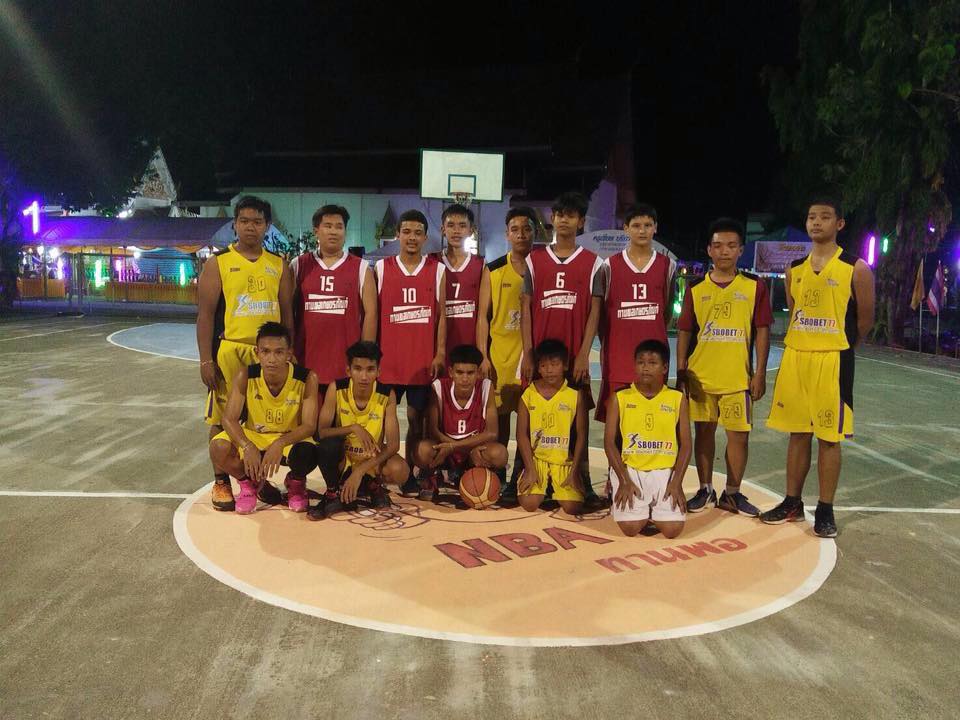 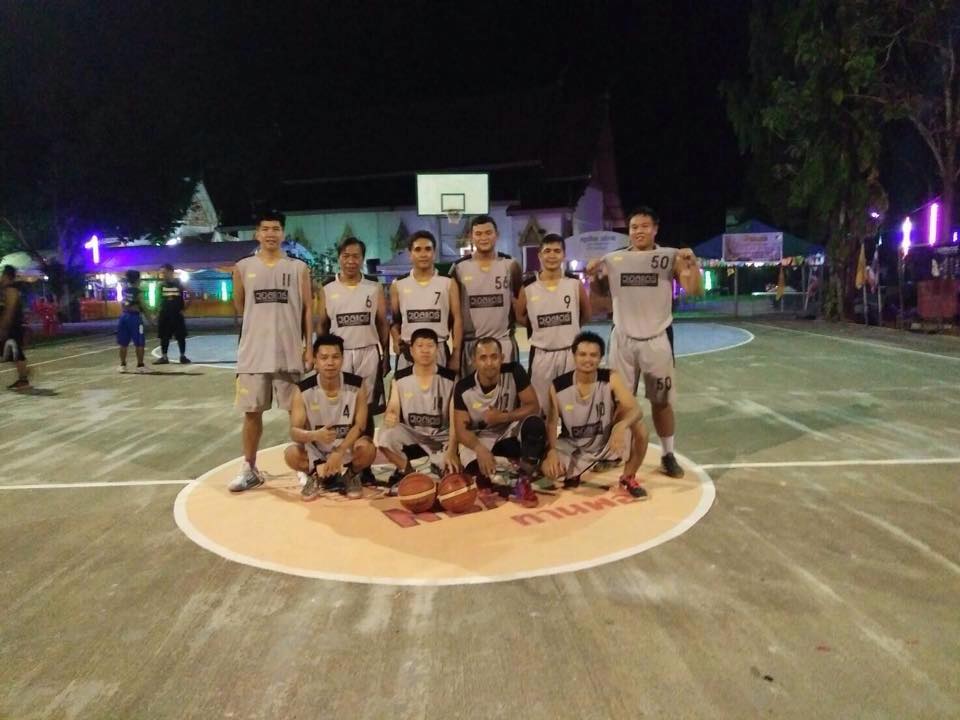 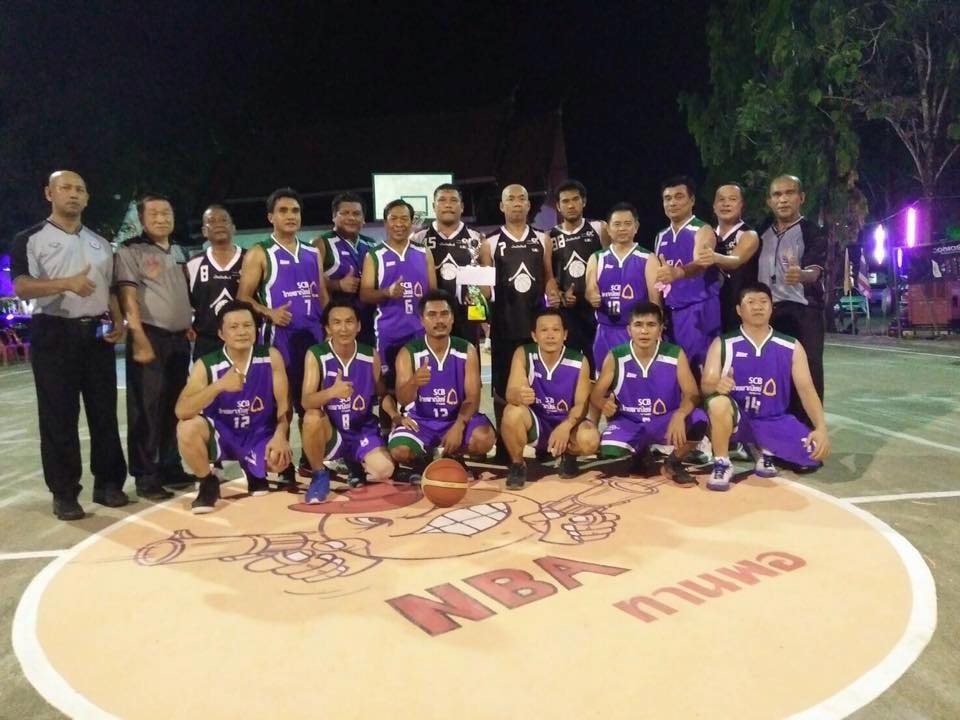 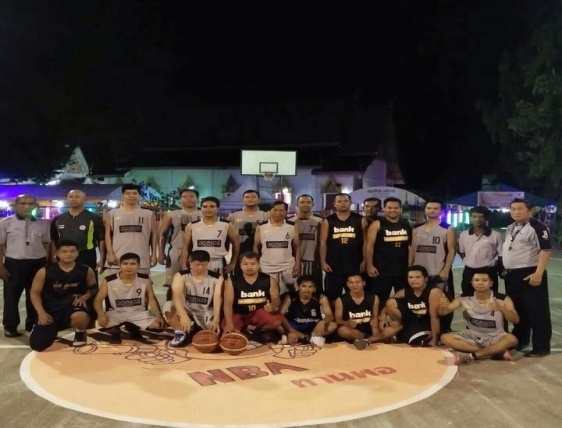 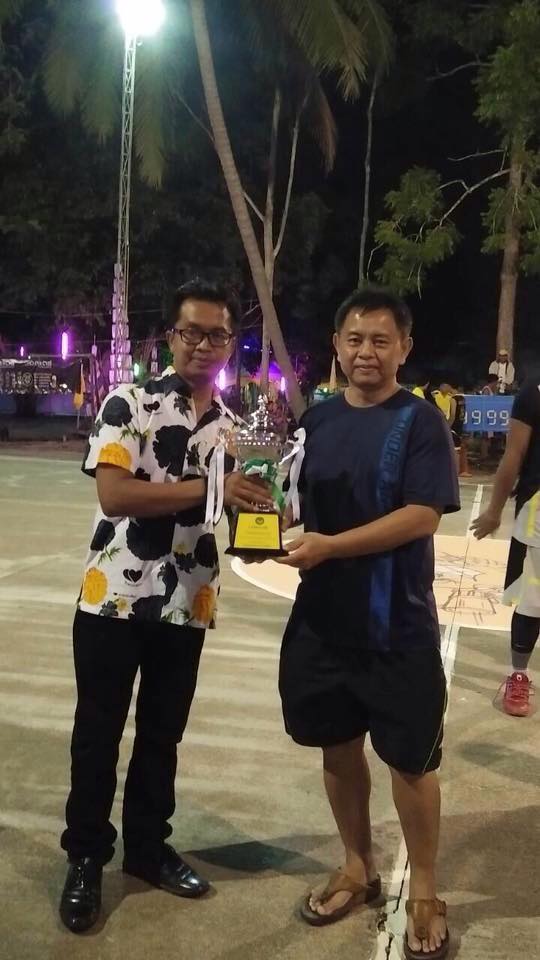 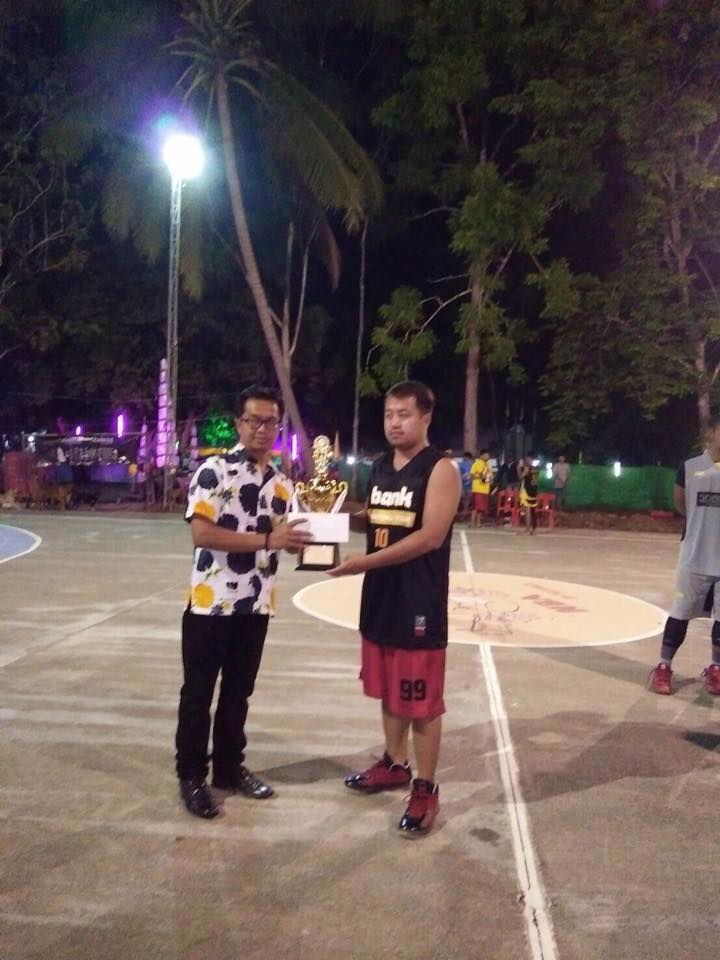 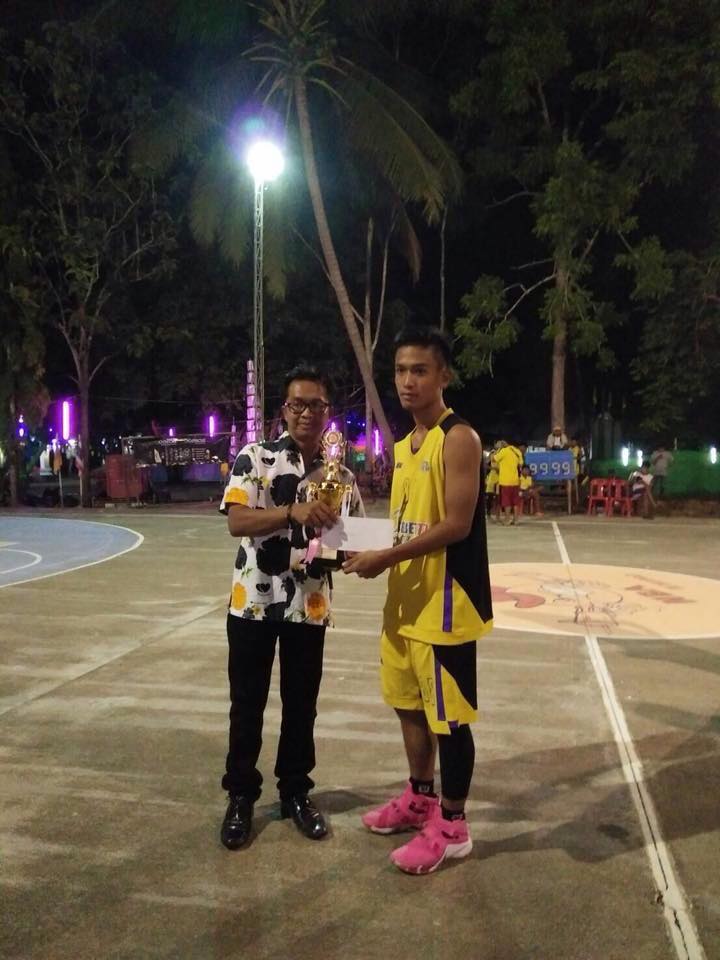 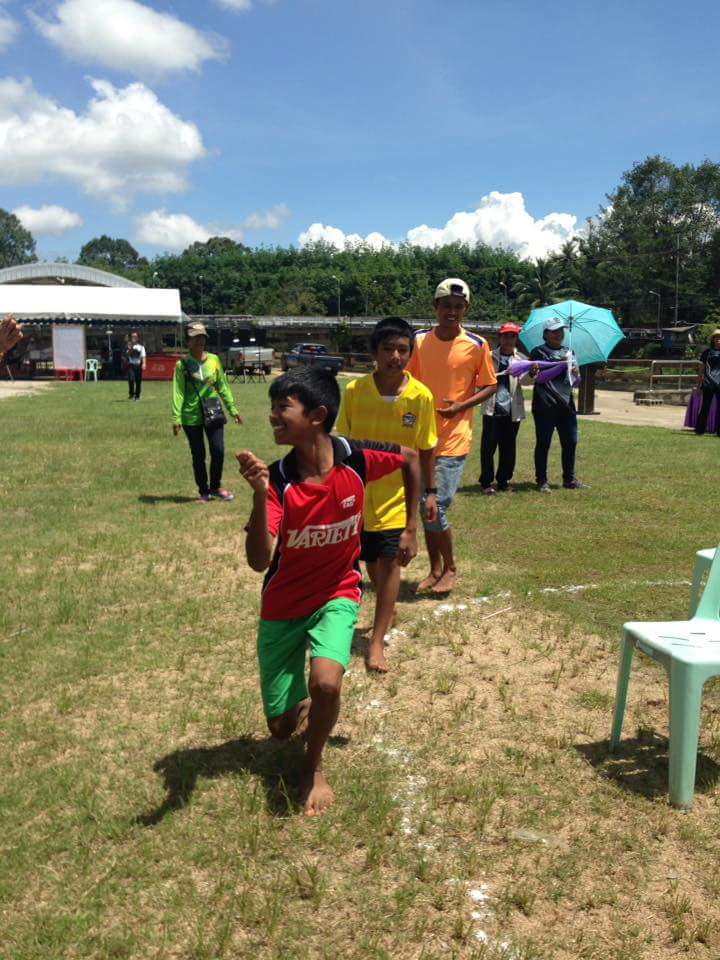 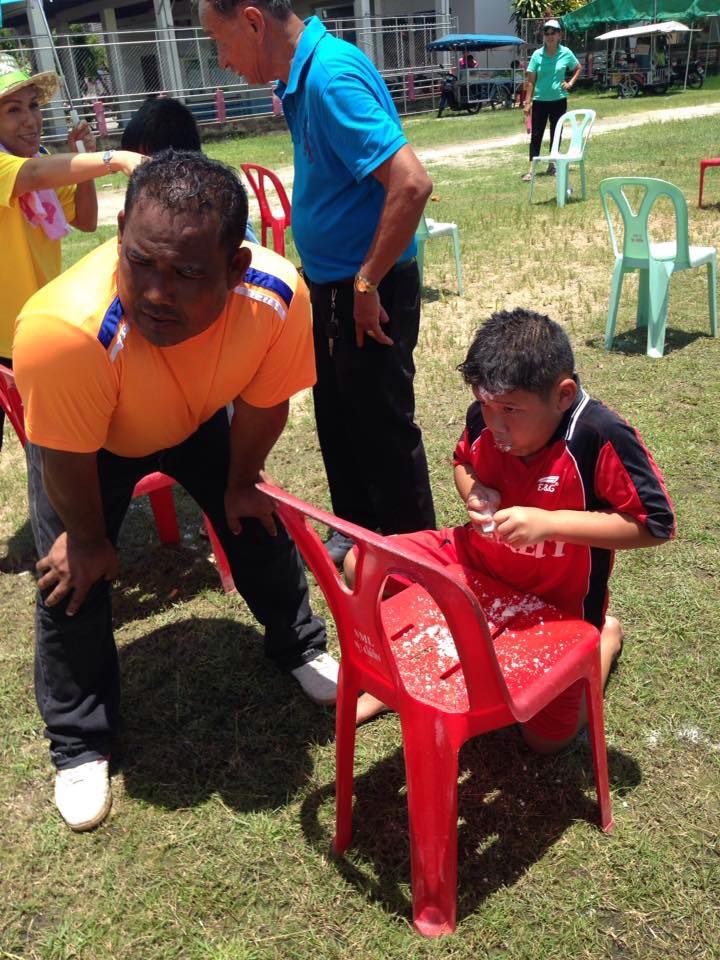 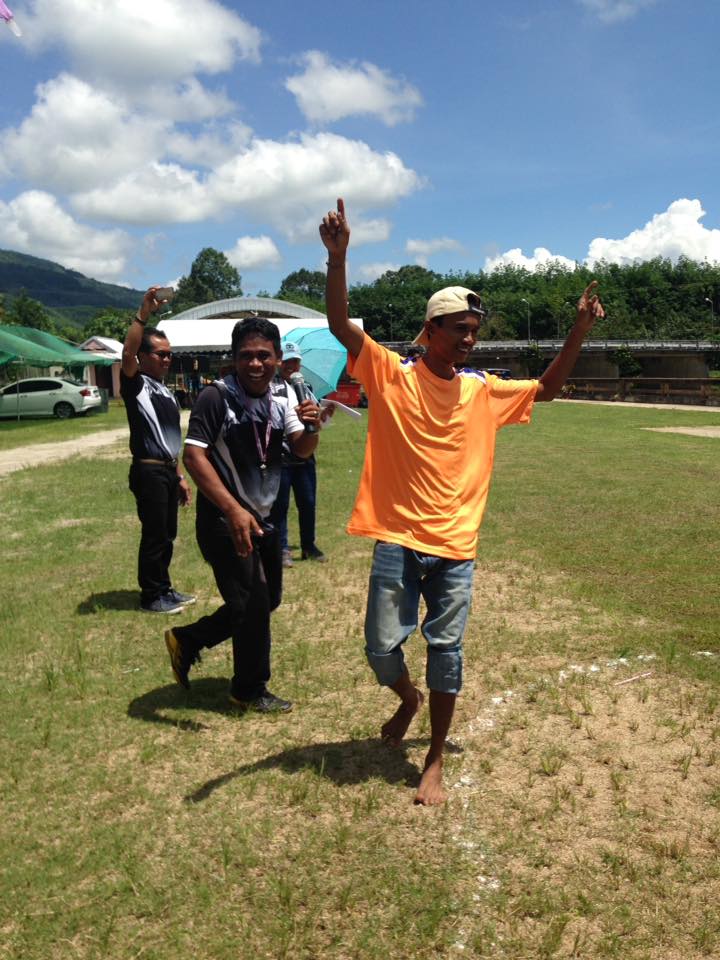 ภาพโครงการจัดงานวันเฉลิมพระชนมพรรษาและวันสำคัญแห่งชาติกิจกรรมงานเฉลิมพระเกียรติสมเด็จพระเจ้าอยู่หัวมหาวชิราลงกรณ บดินทรเทพยวรางกูร    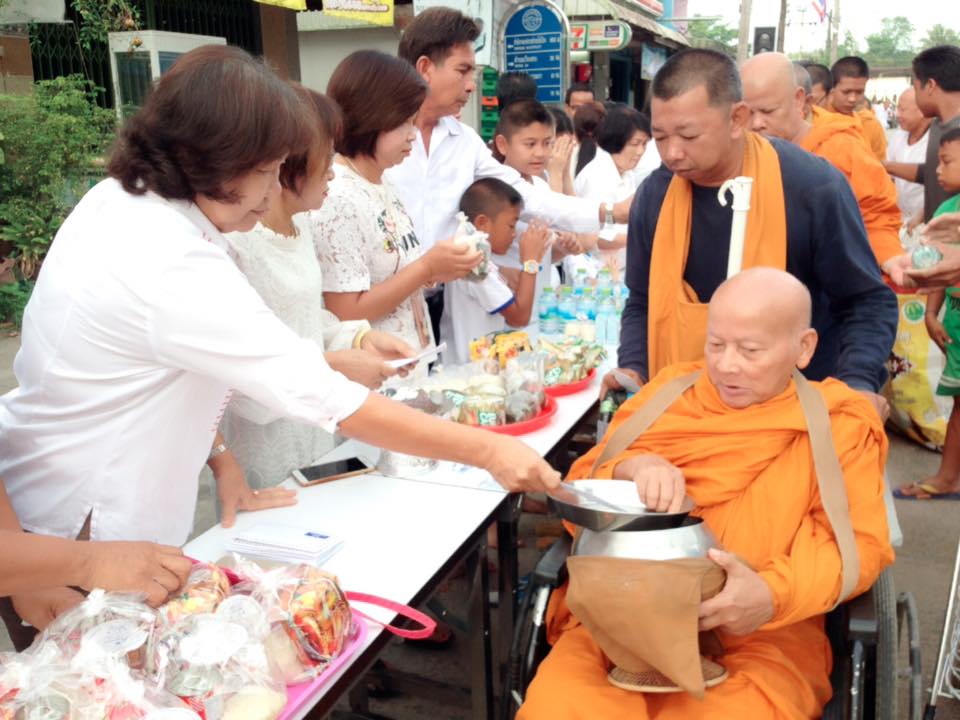 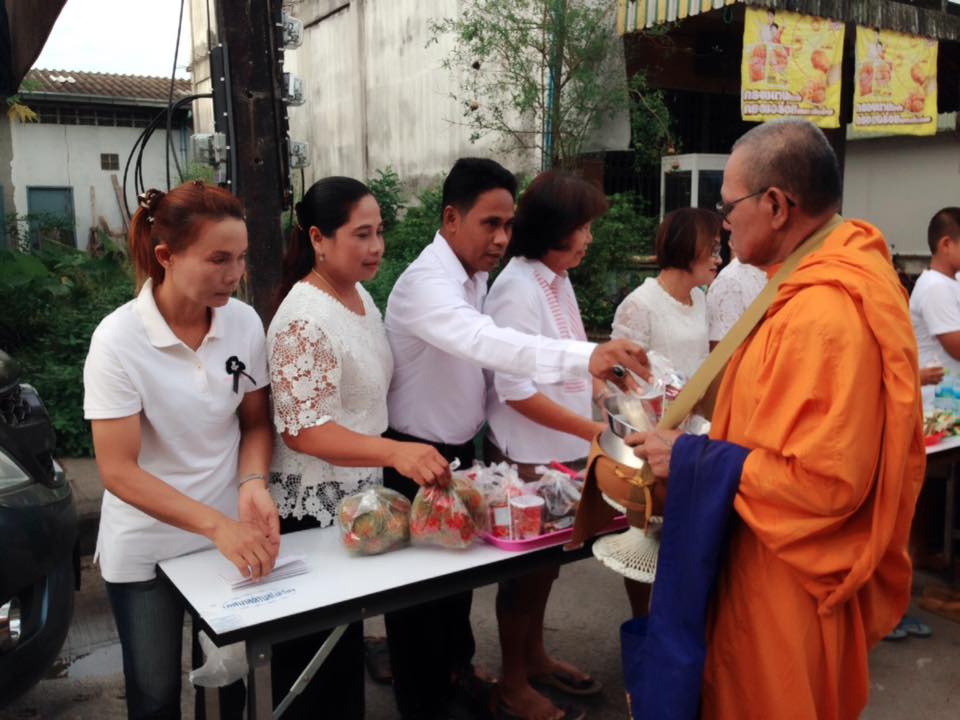 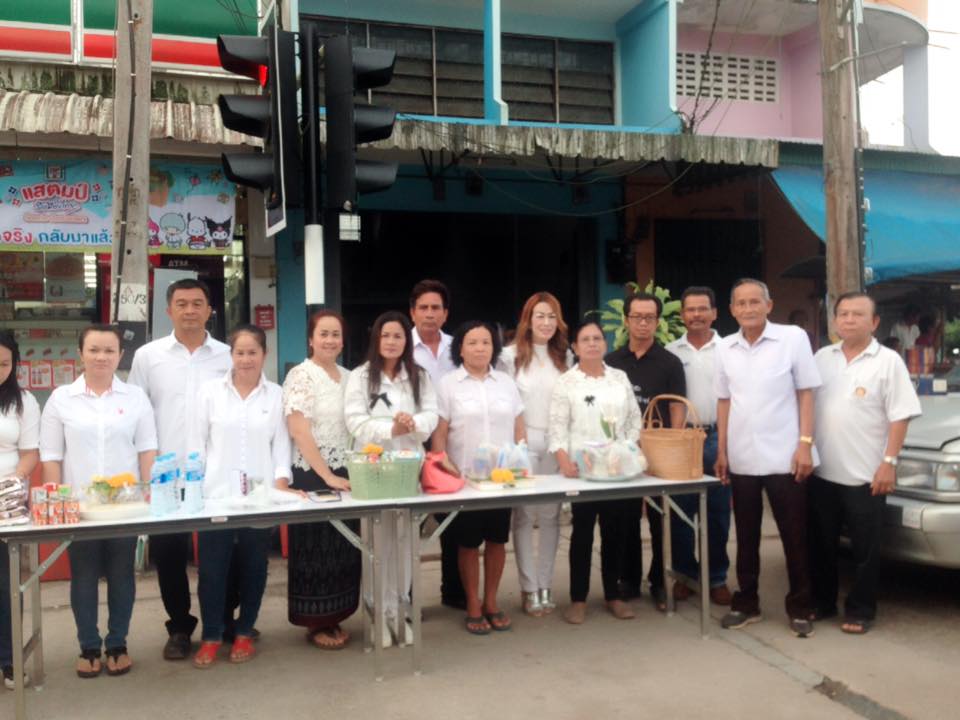 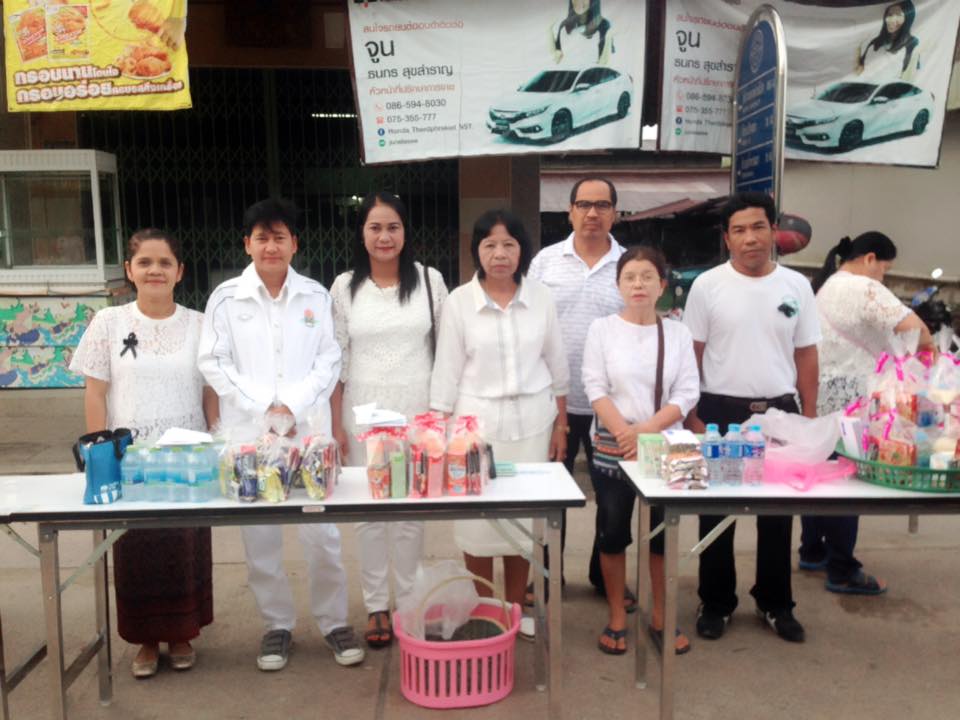 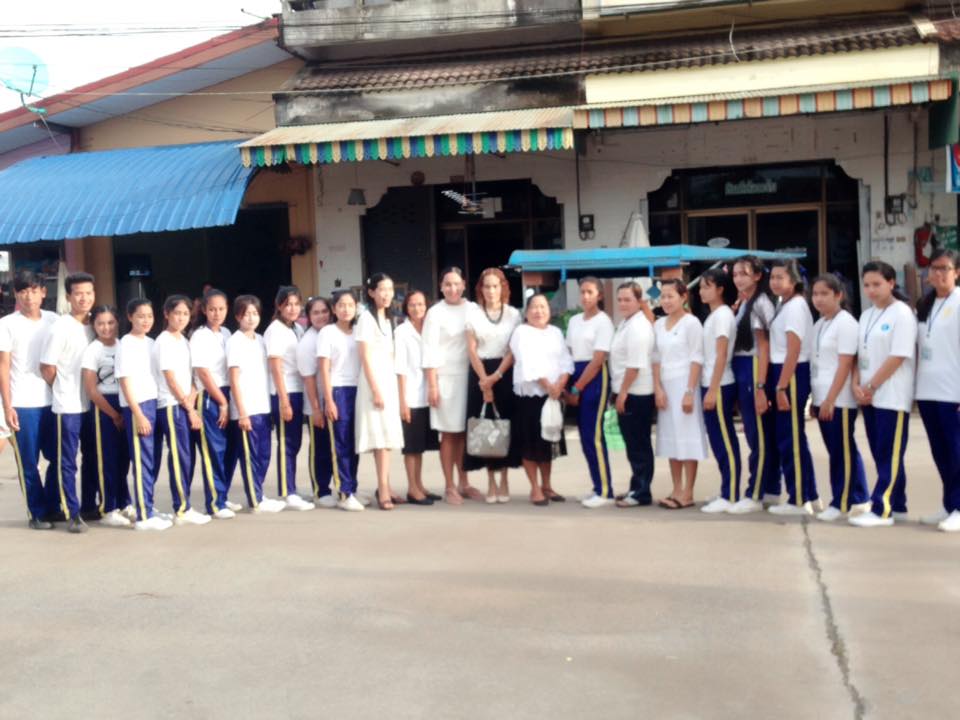 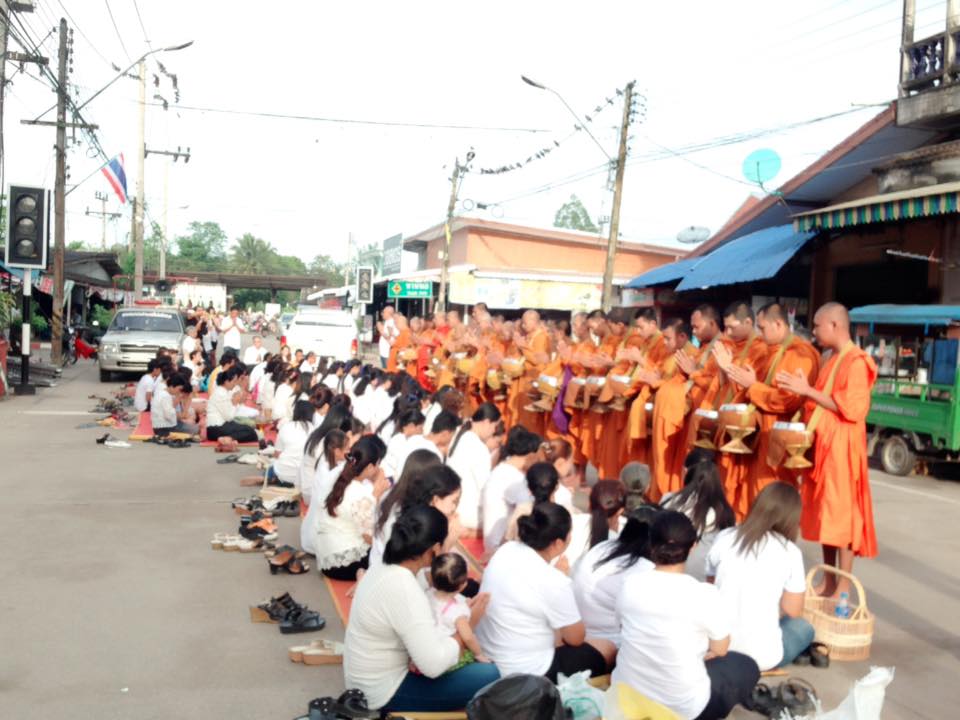 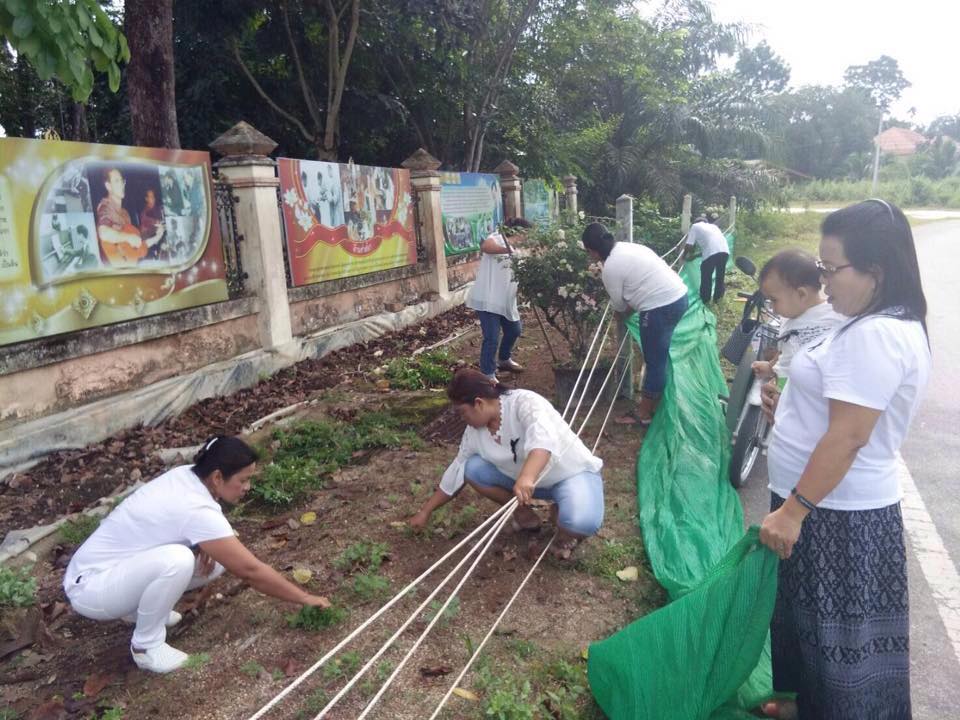 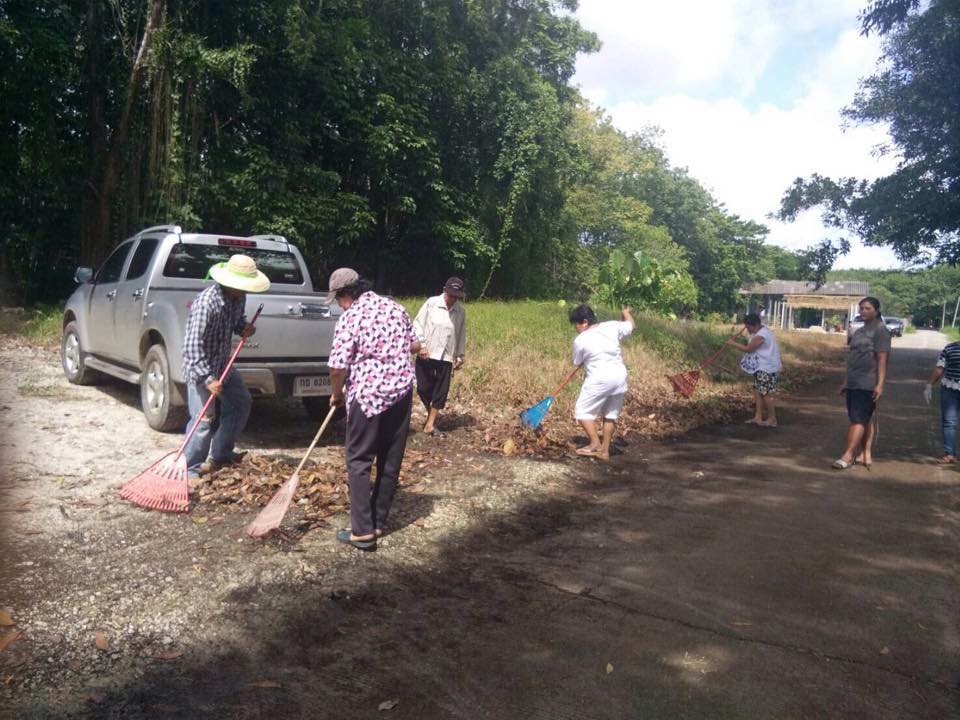 กิจกรรมงานเฉลิมพระเกียรติสมเด็จพระนางเจ้าสิริกิติ์ พระบรมราชินีนาถ ในรัชกาลที่ 9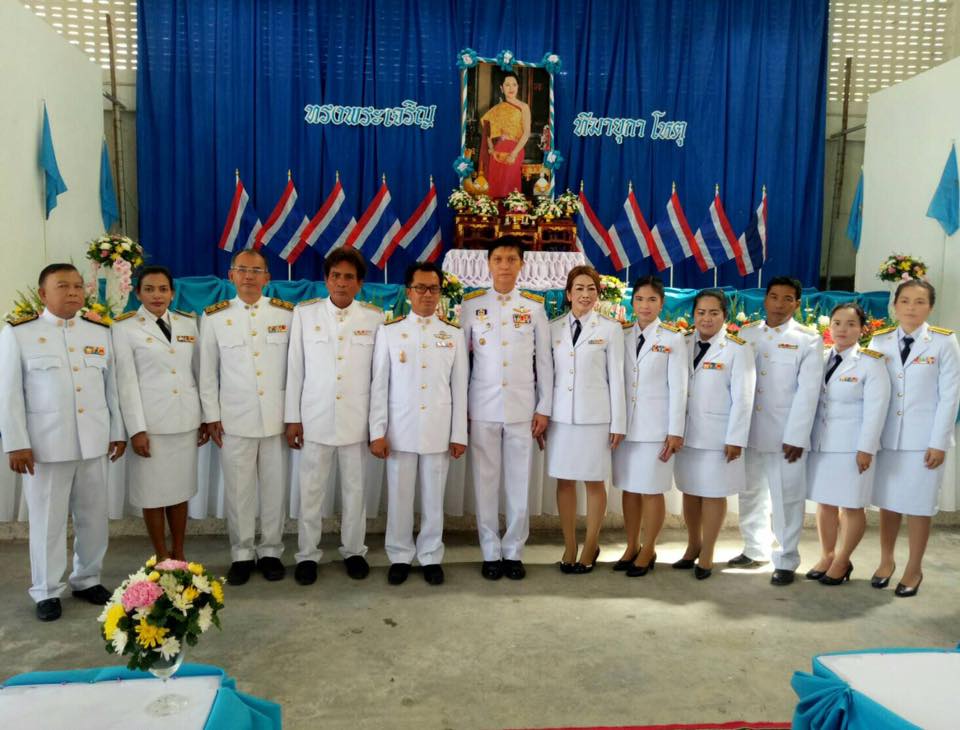 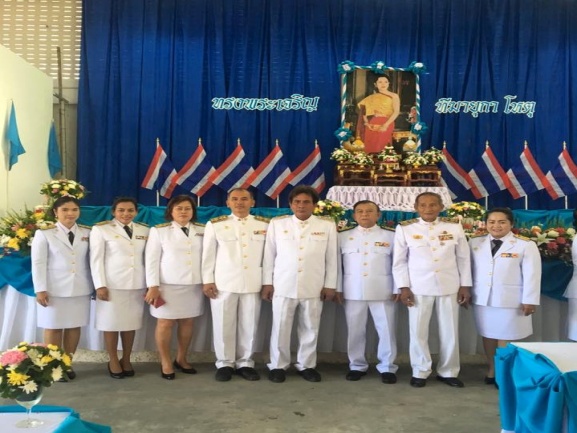 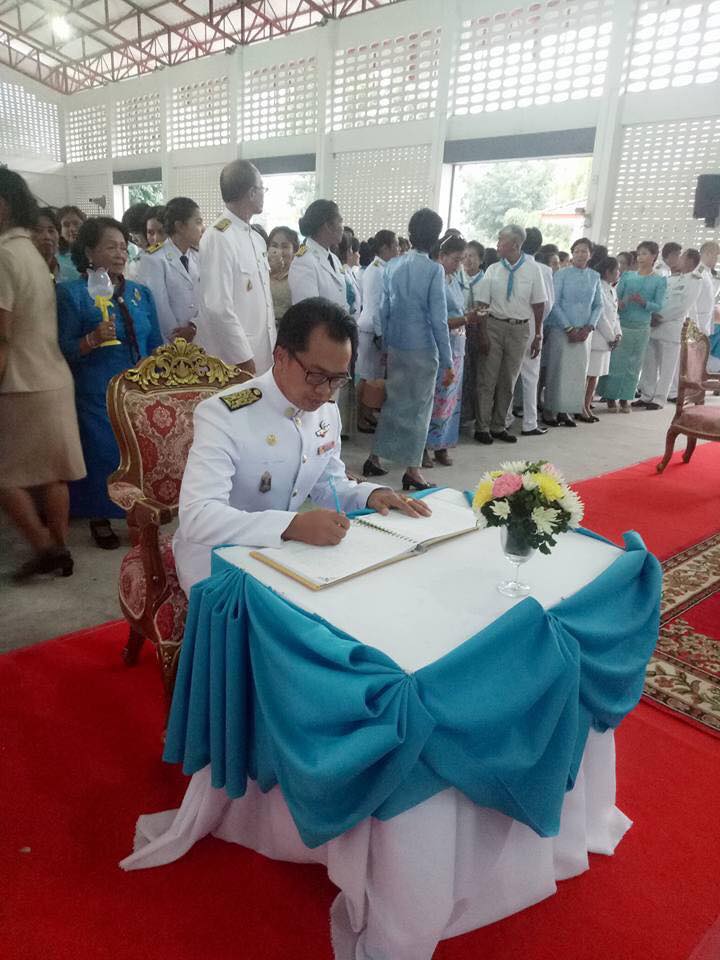 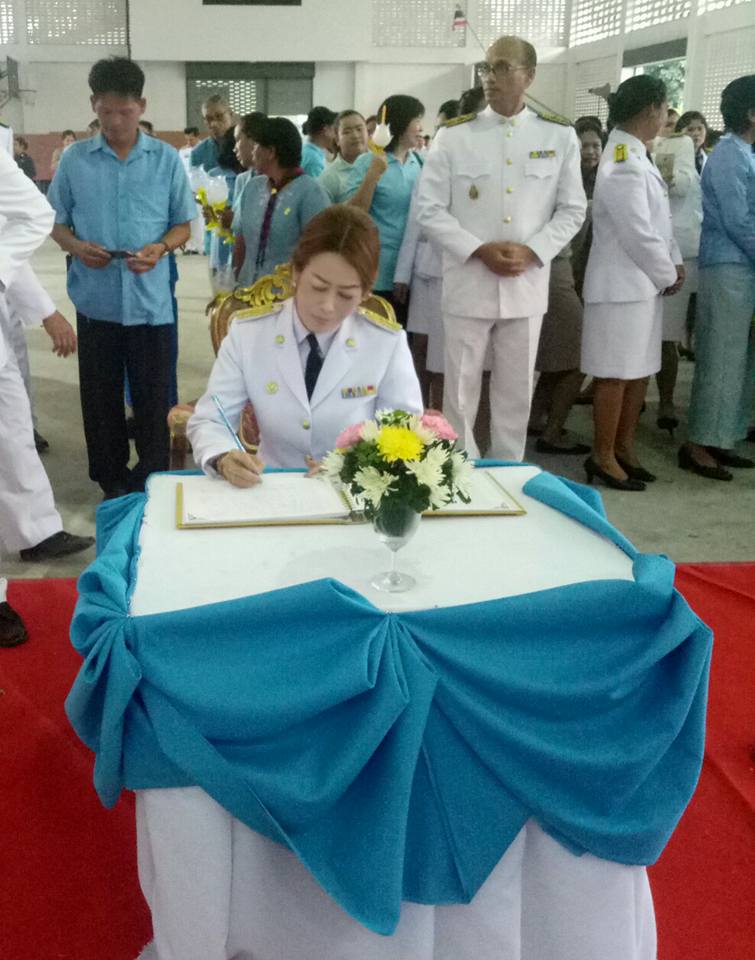 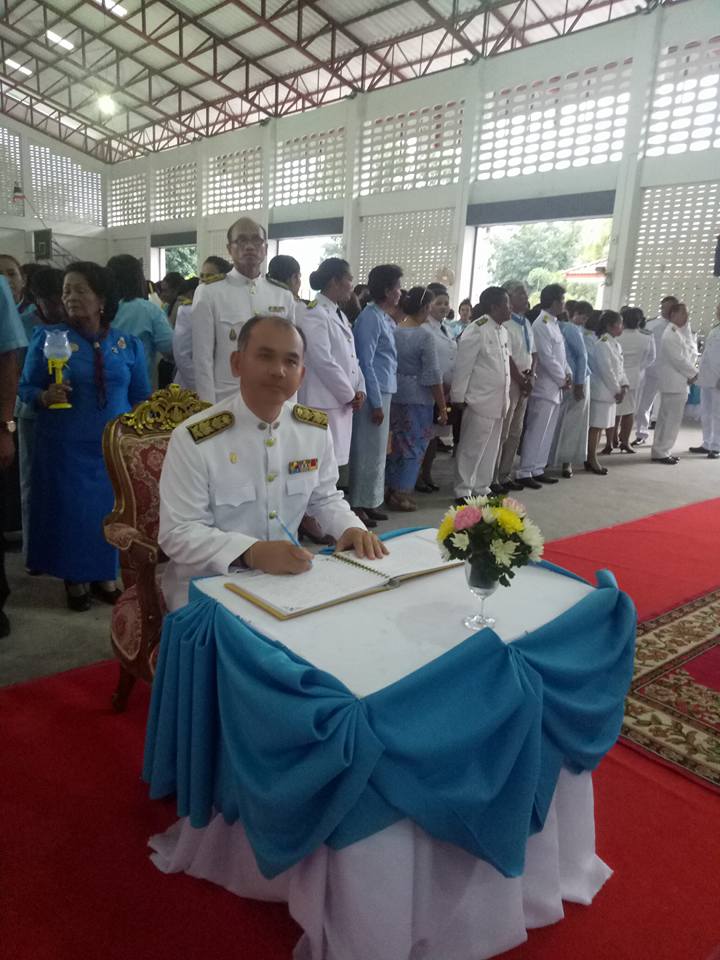 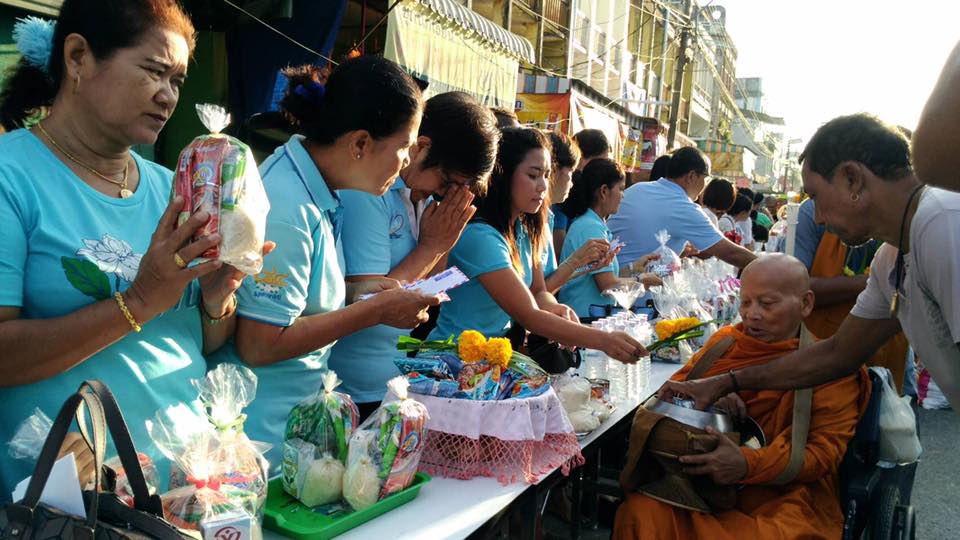 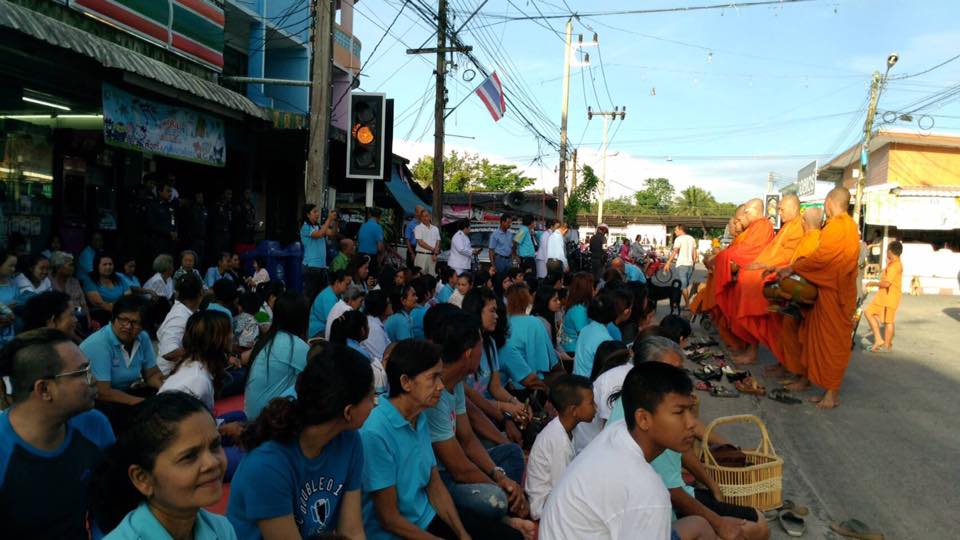 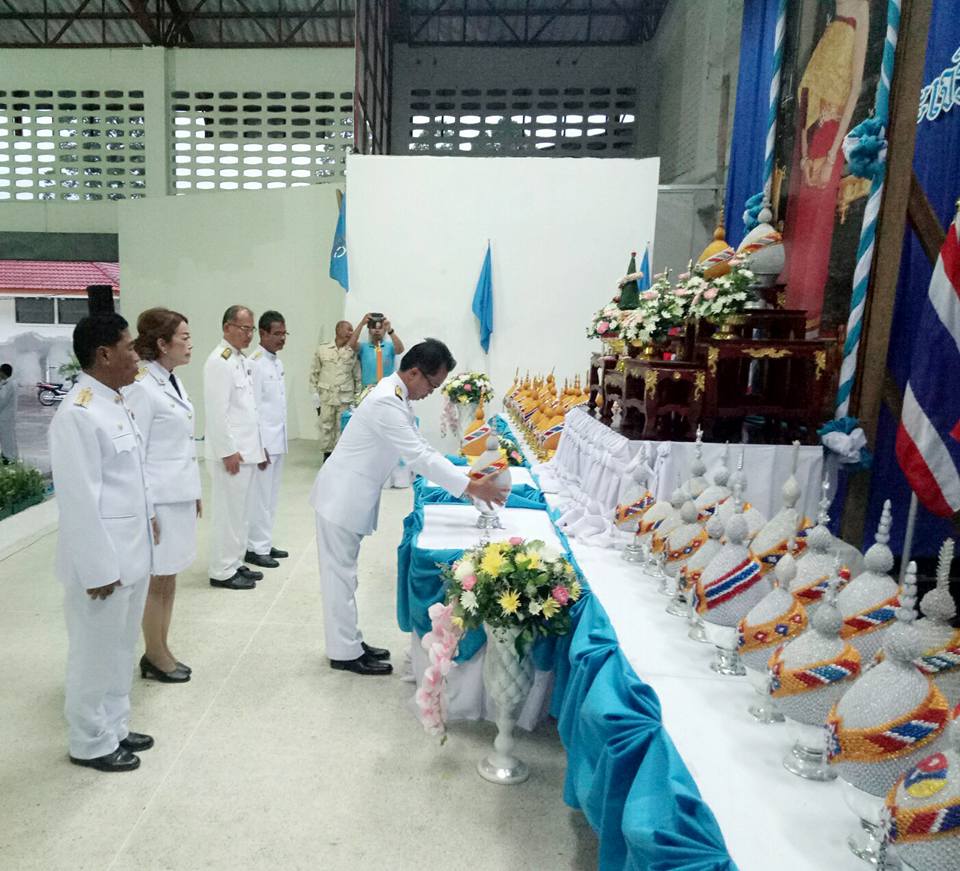 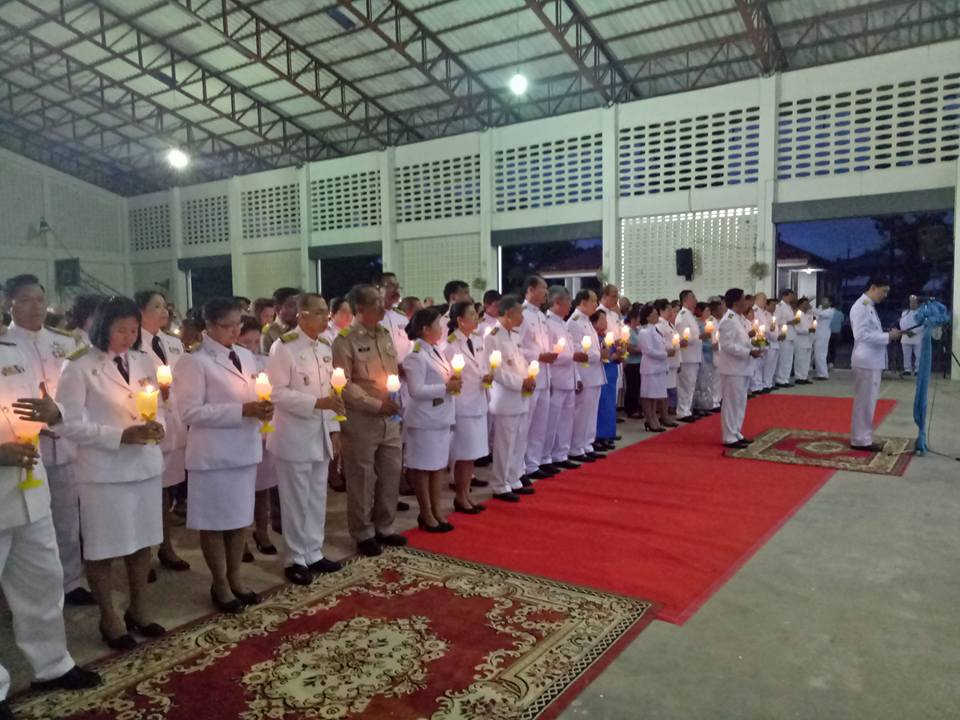 ภาพกิจกรรมถวายอาลัย รวมพลังแห่งความภักดี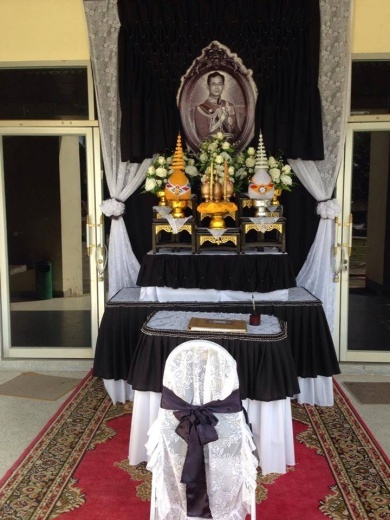 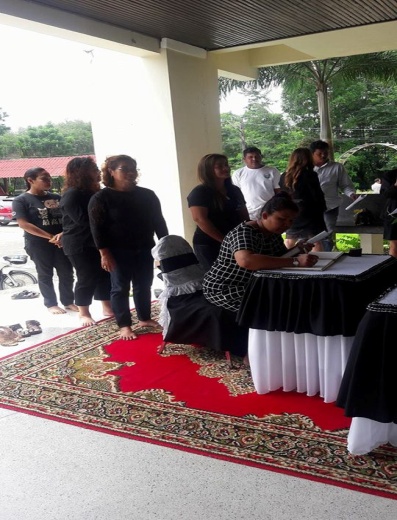 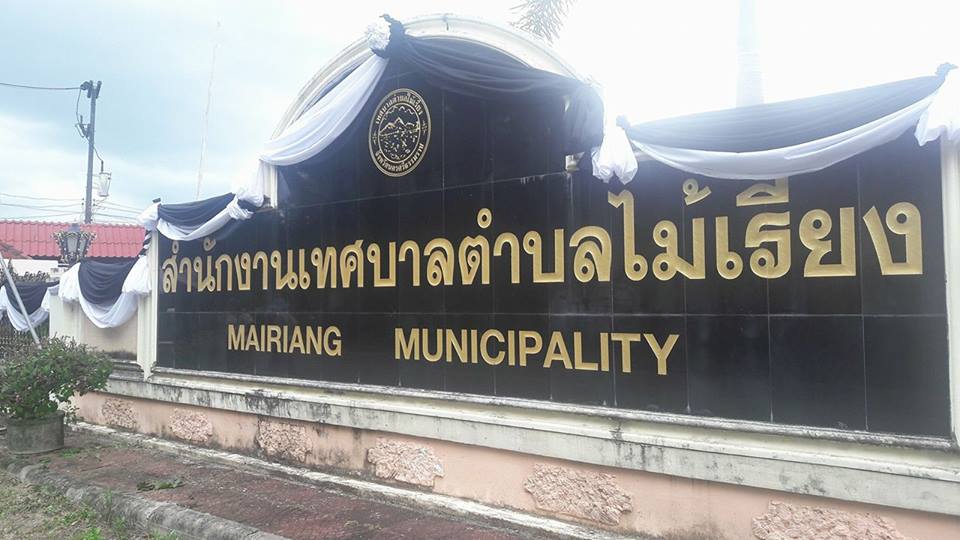 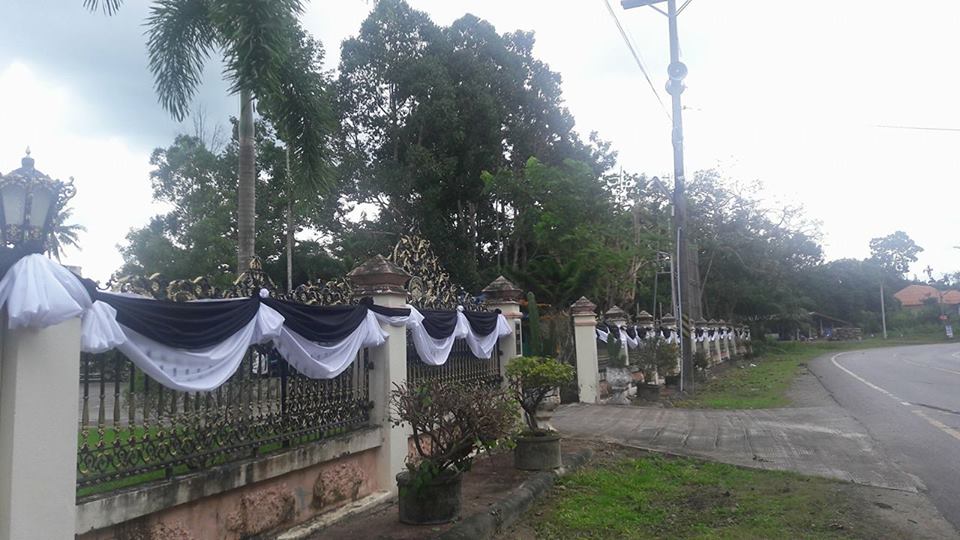 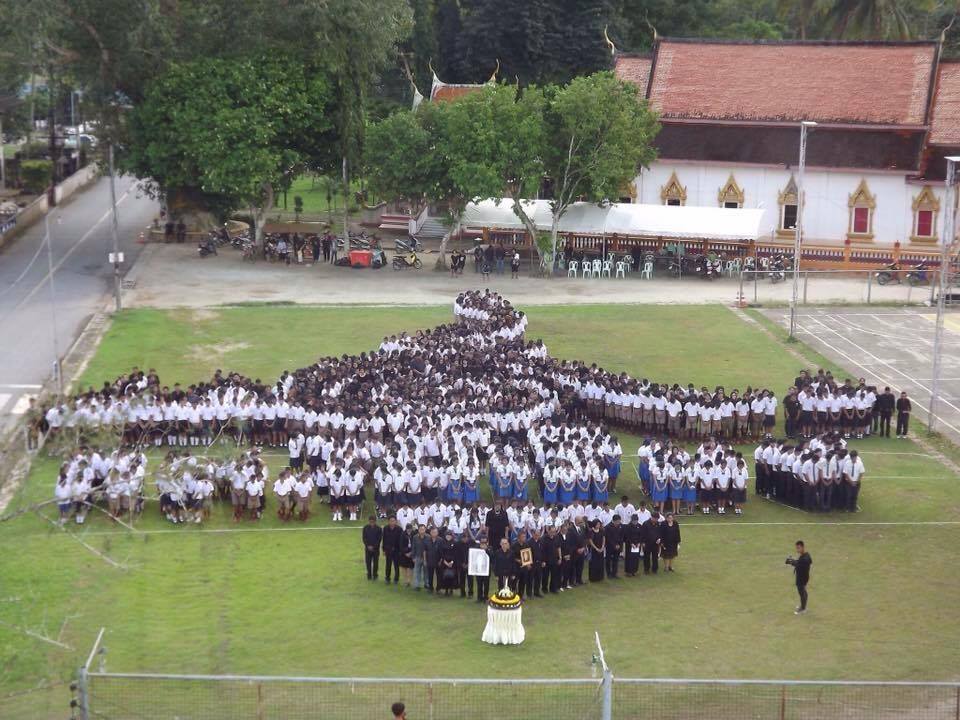 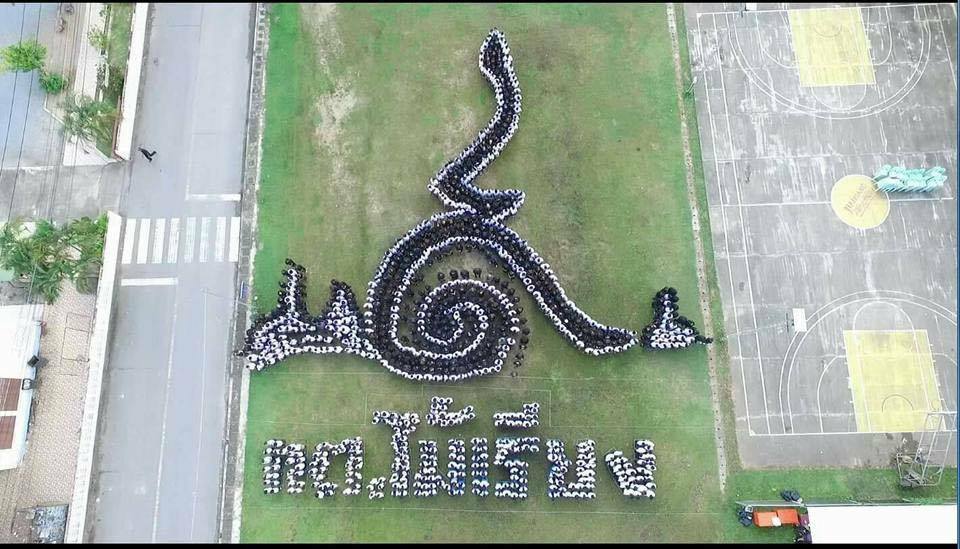 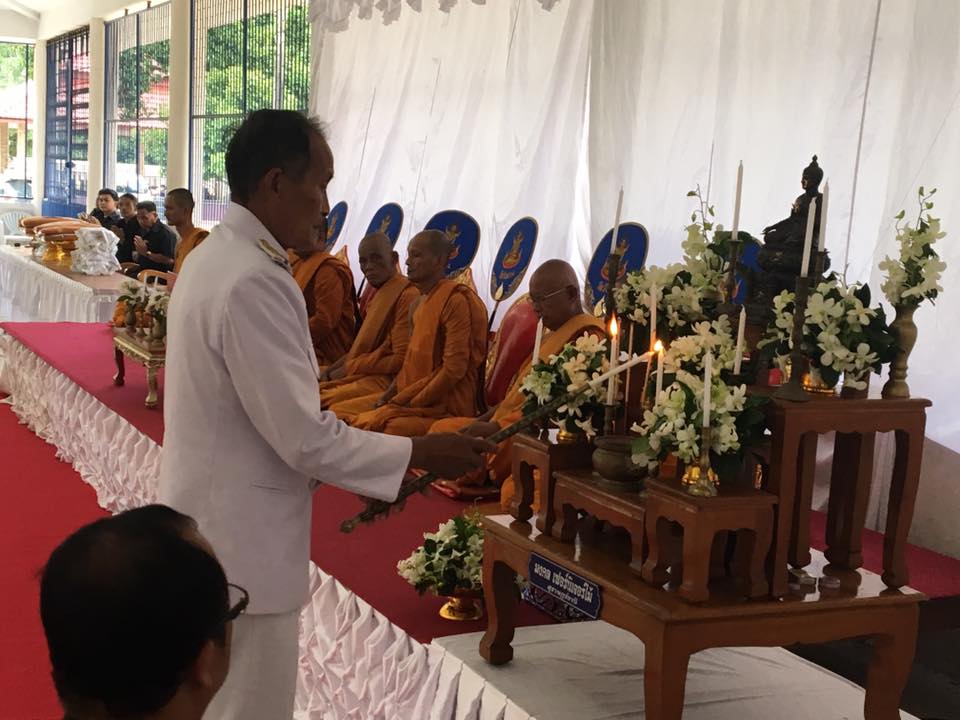 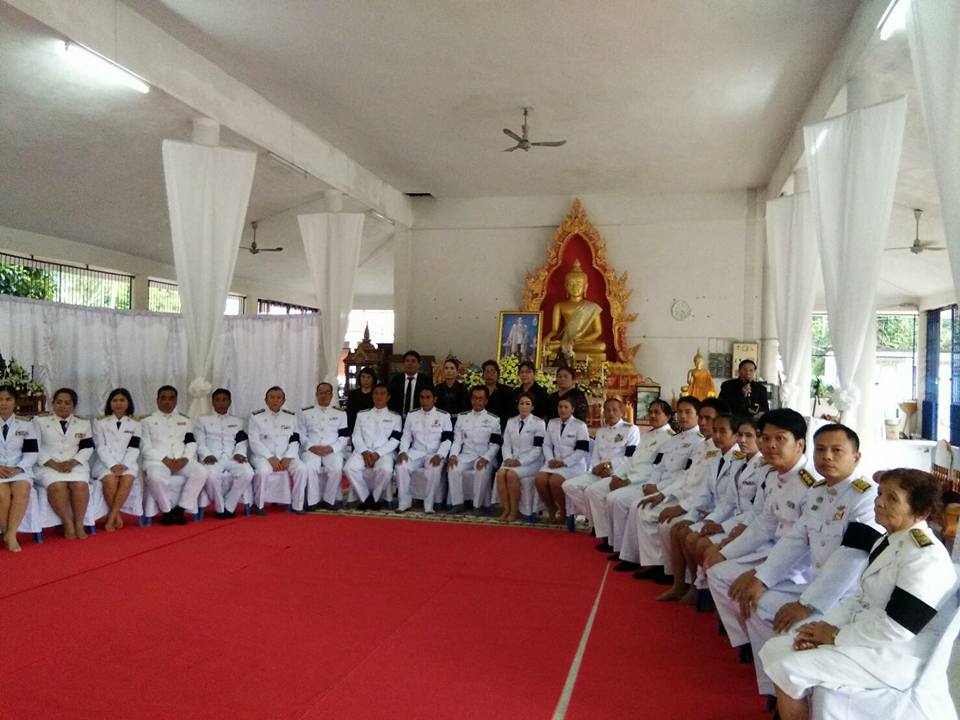 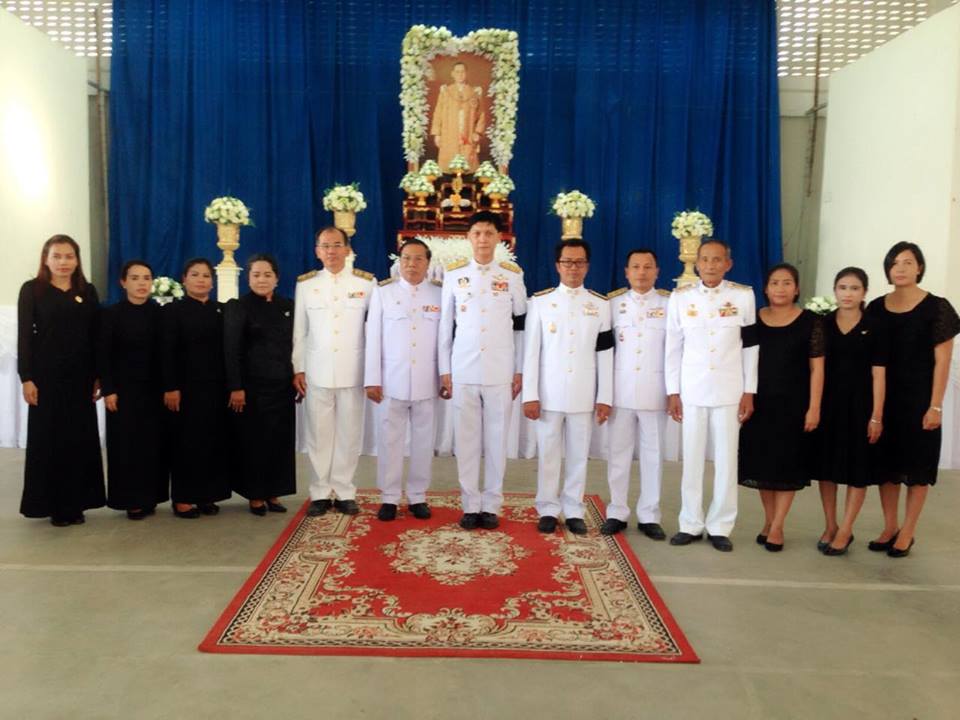 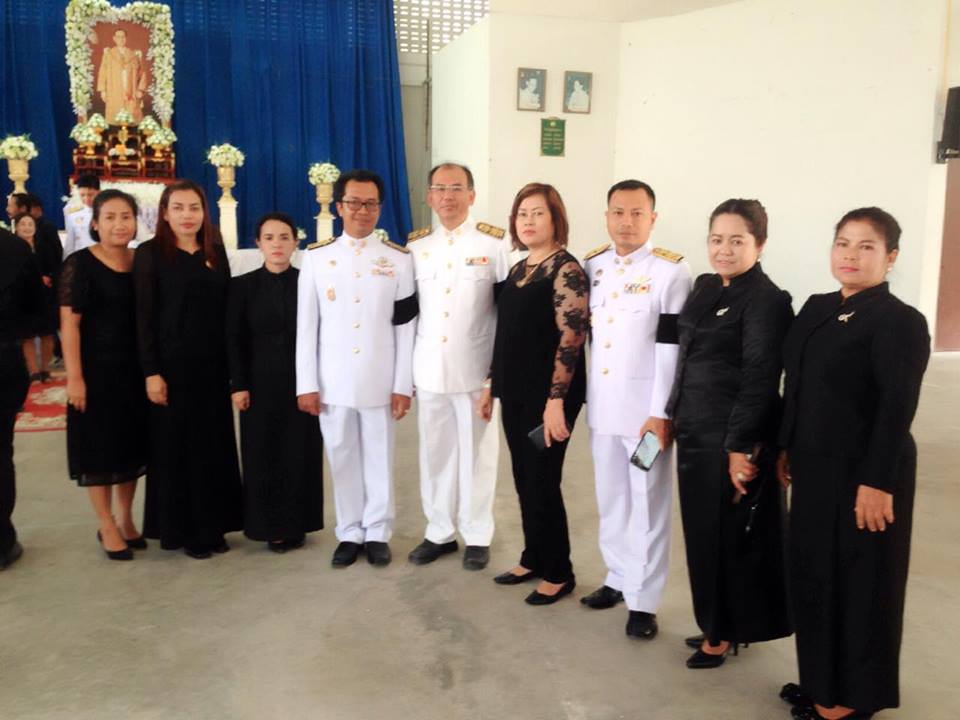 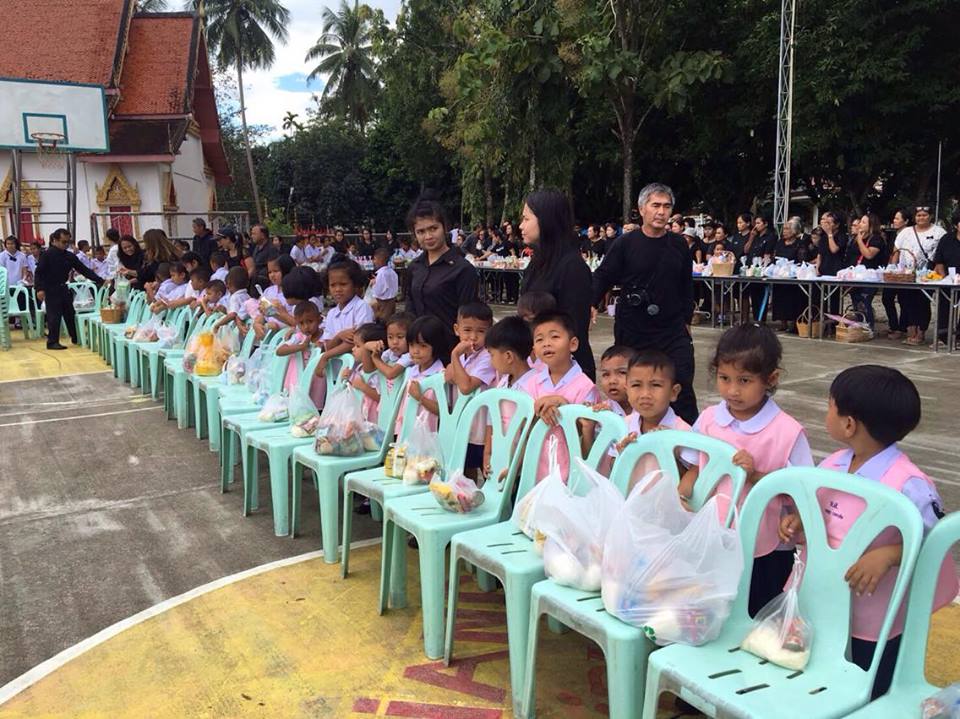 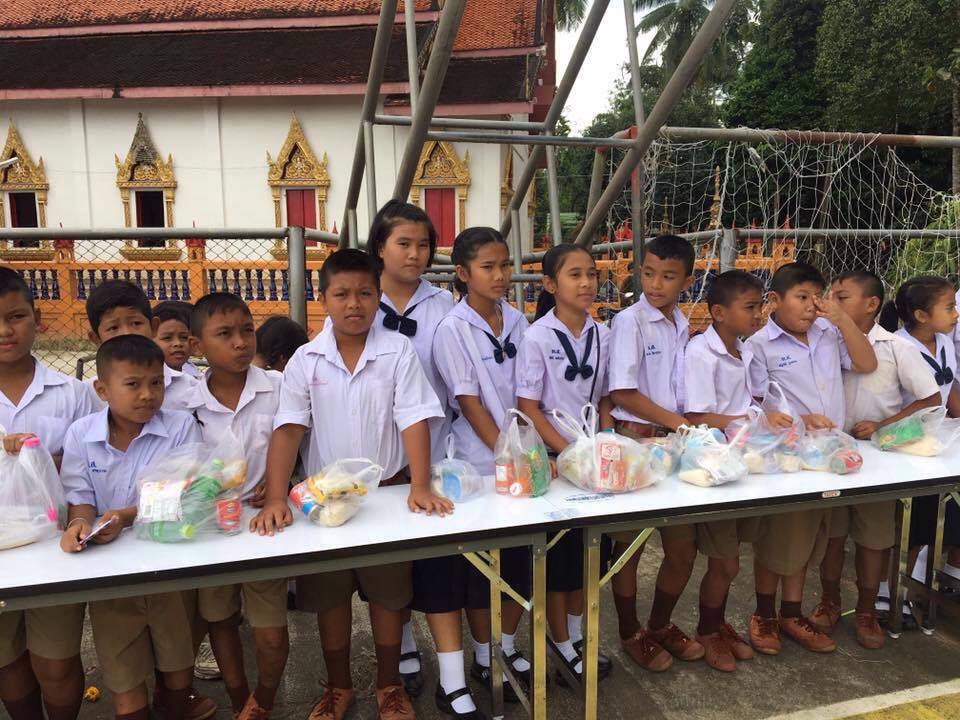 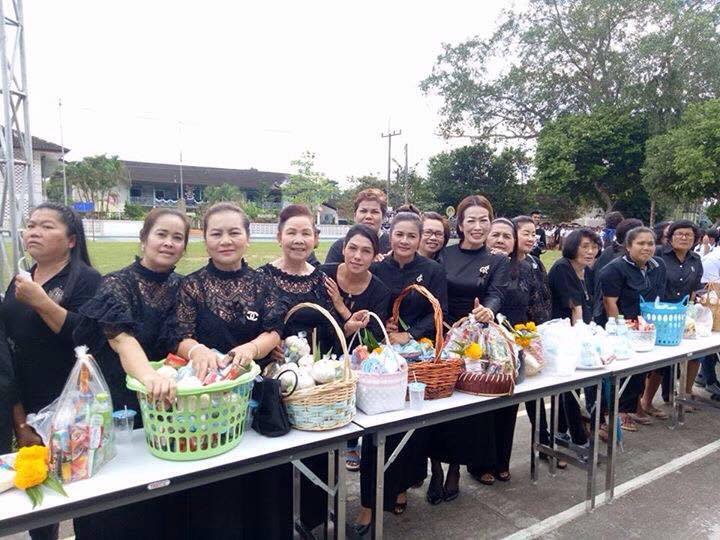 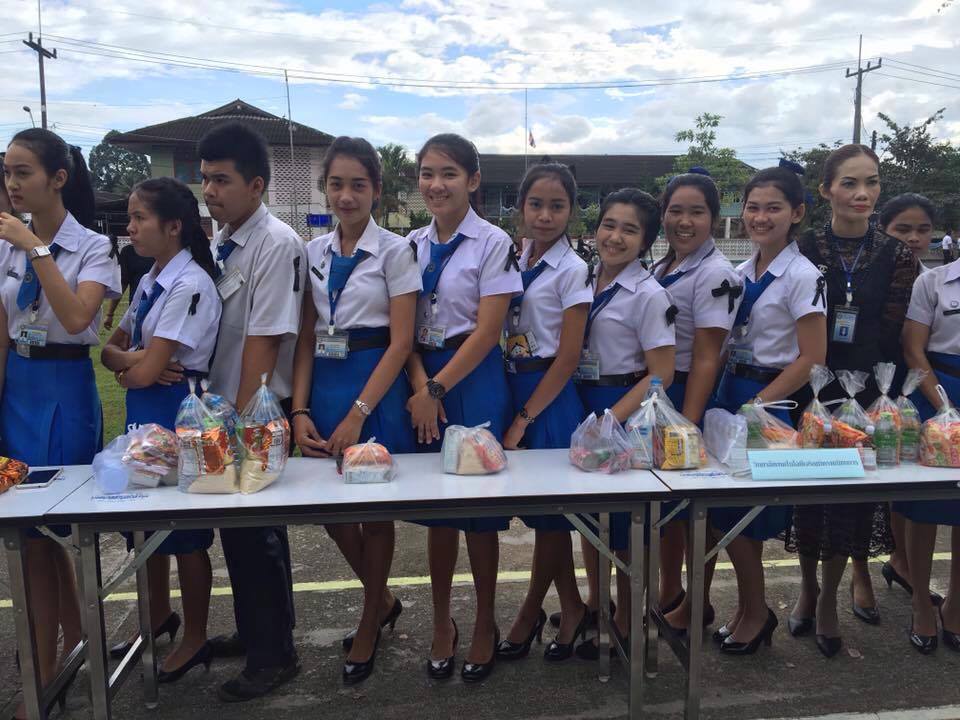 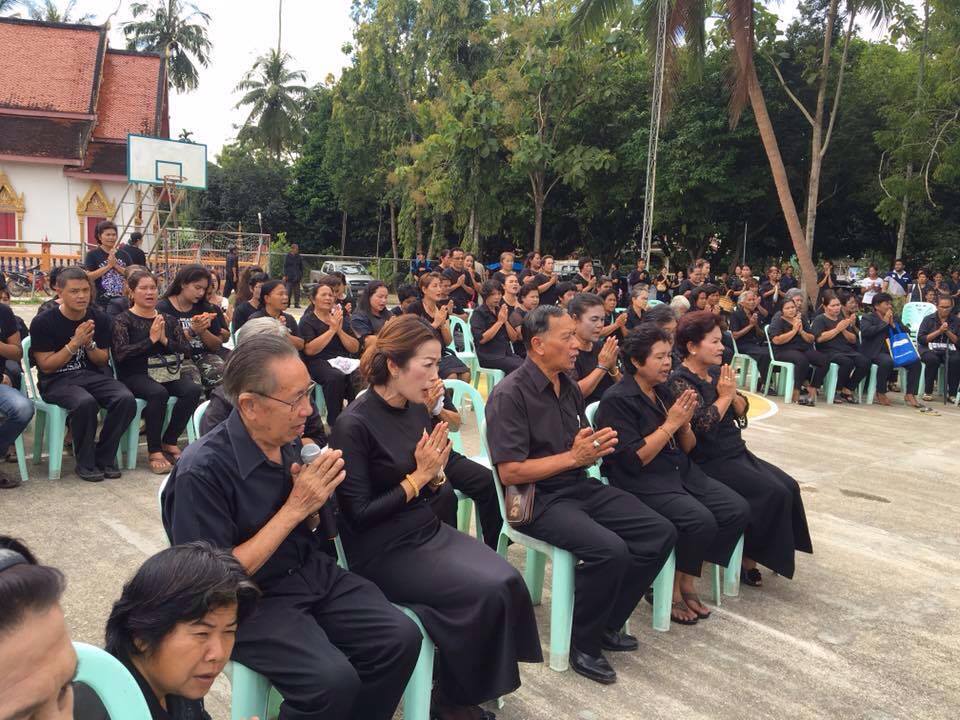 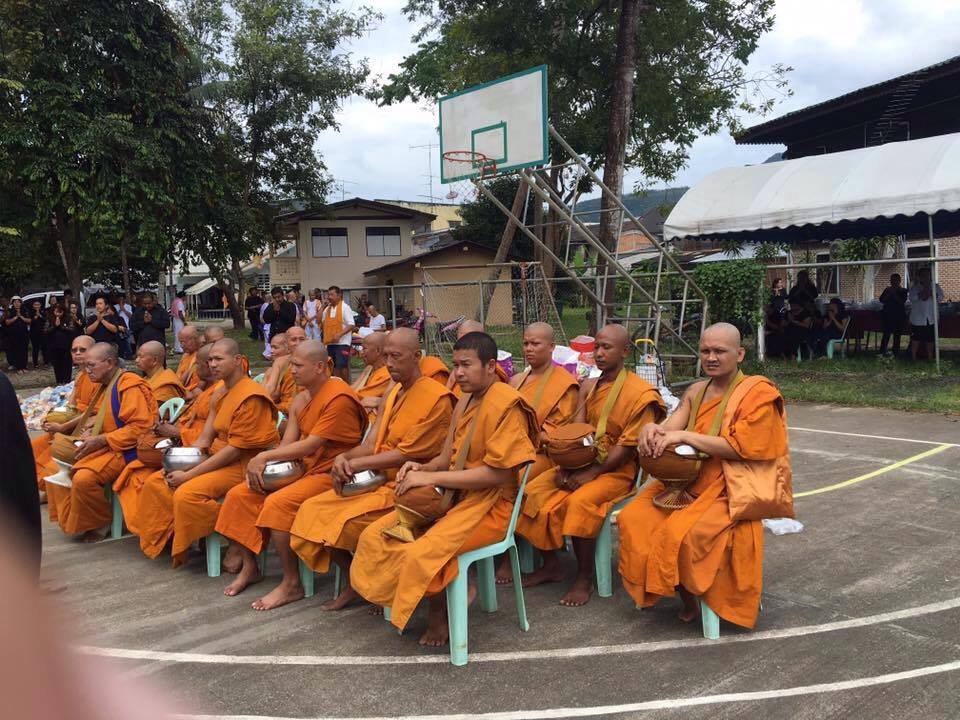     ภาพโครงการเทศบาลตำบลไม้เรียงประชารัฐรักสามัคคี ทำดีเพื่อพ่อ   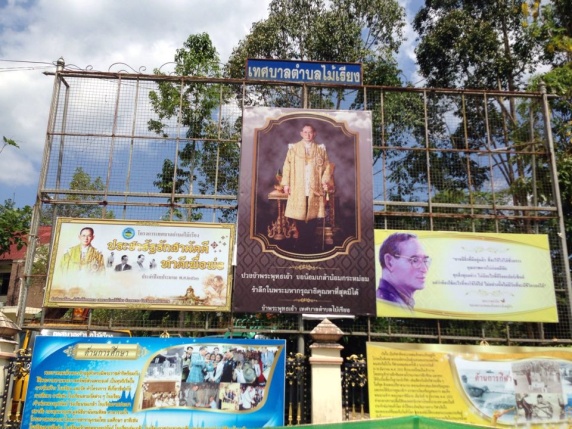 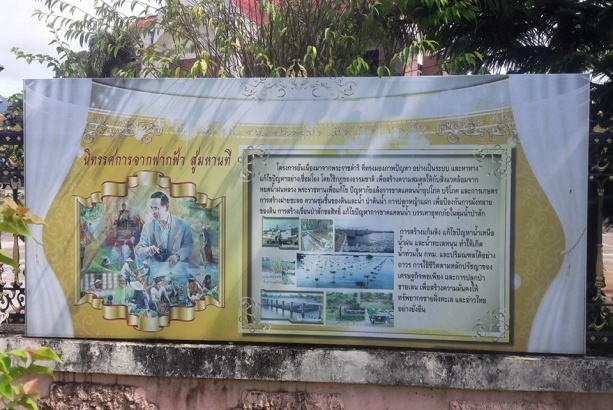 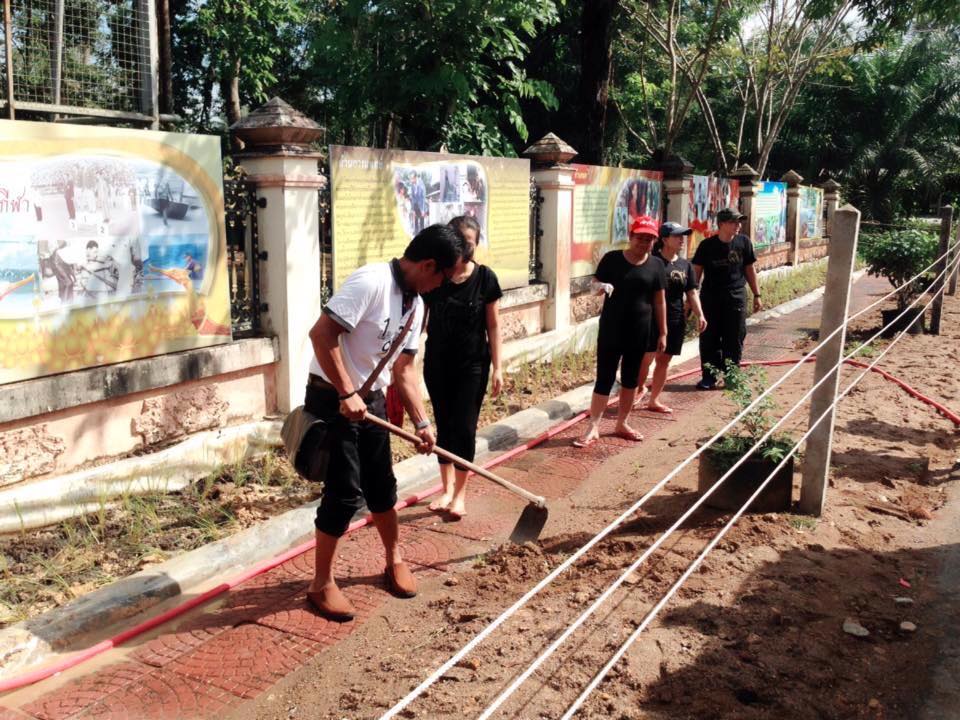 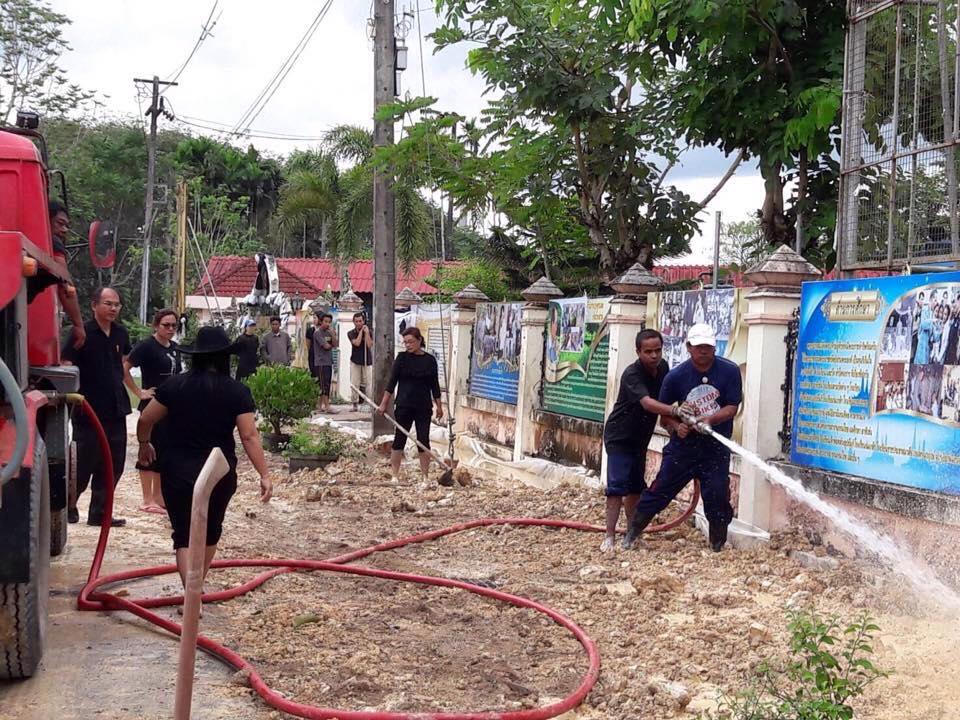 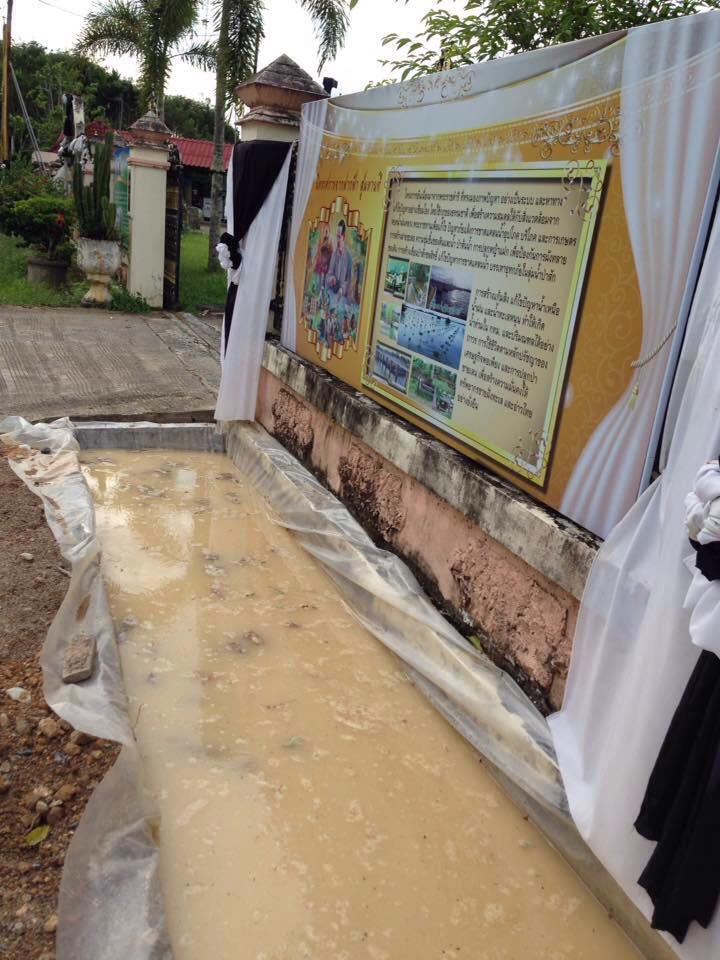 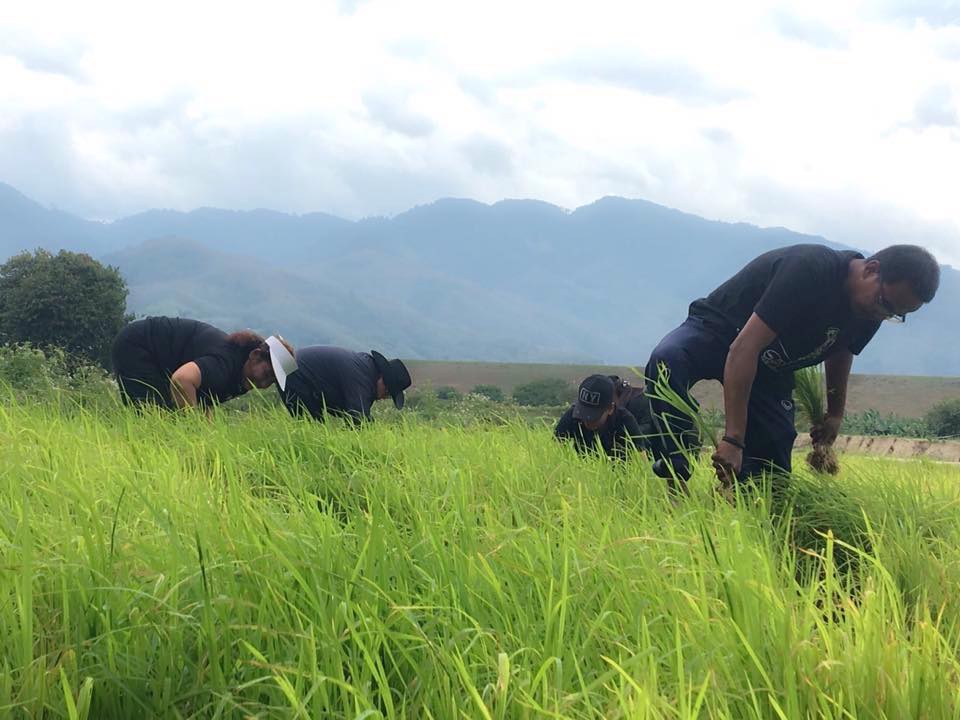 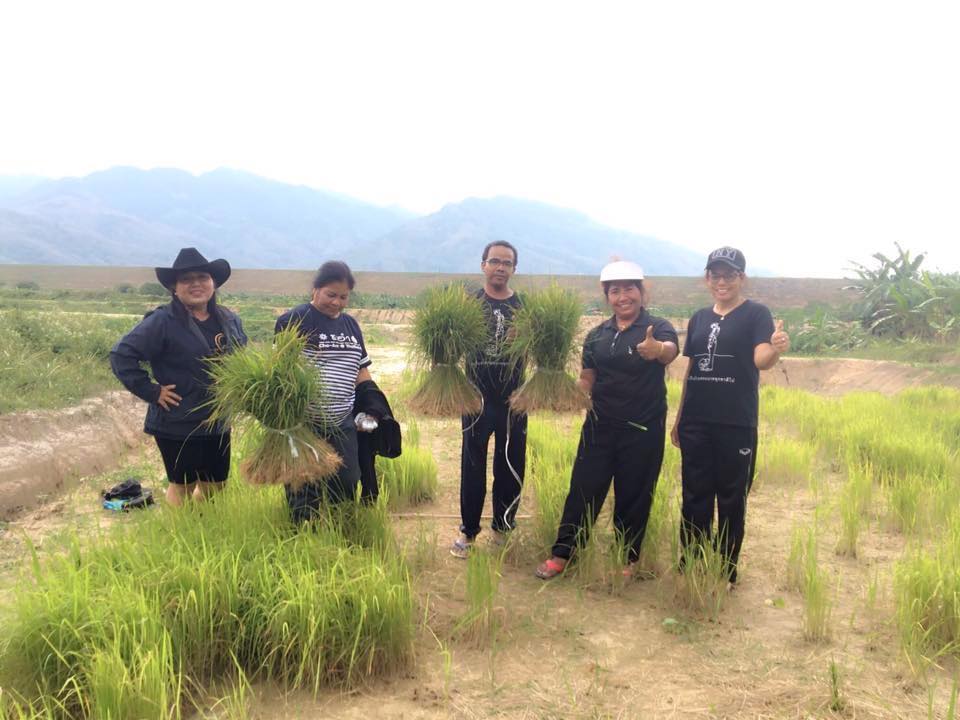 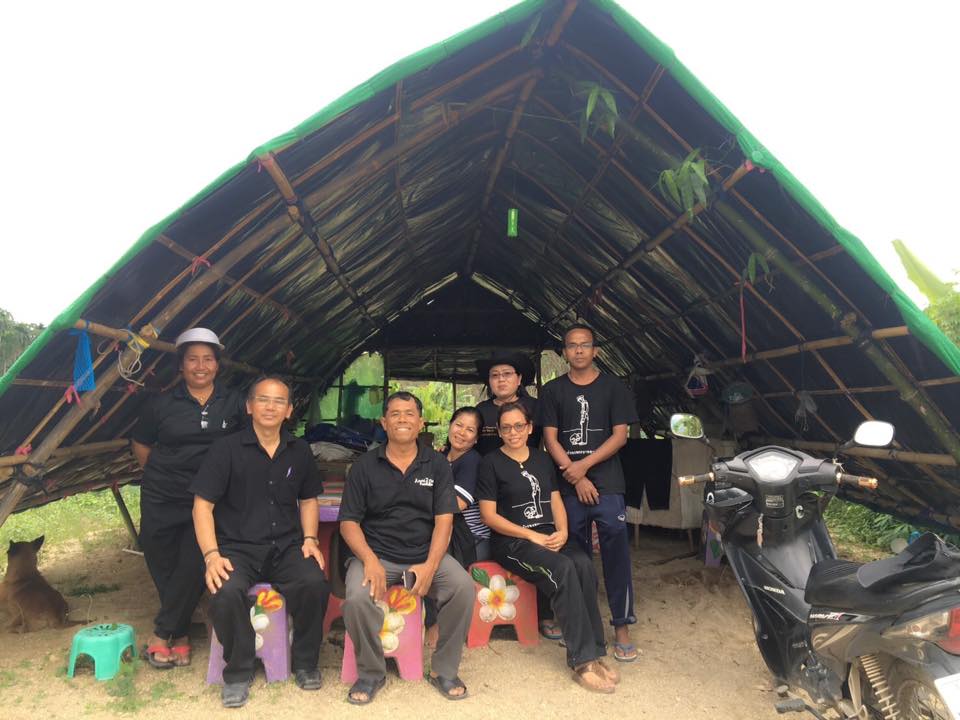 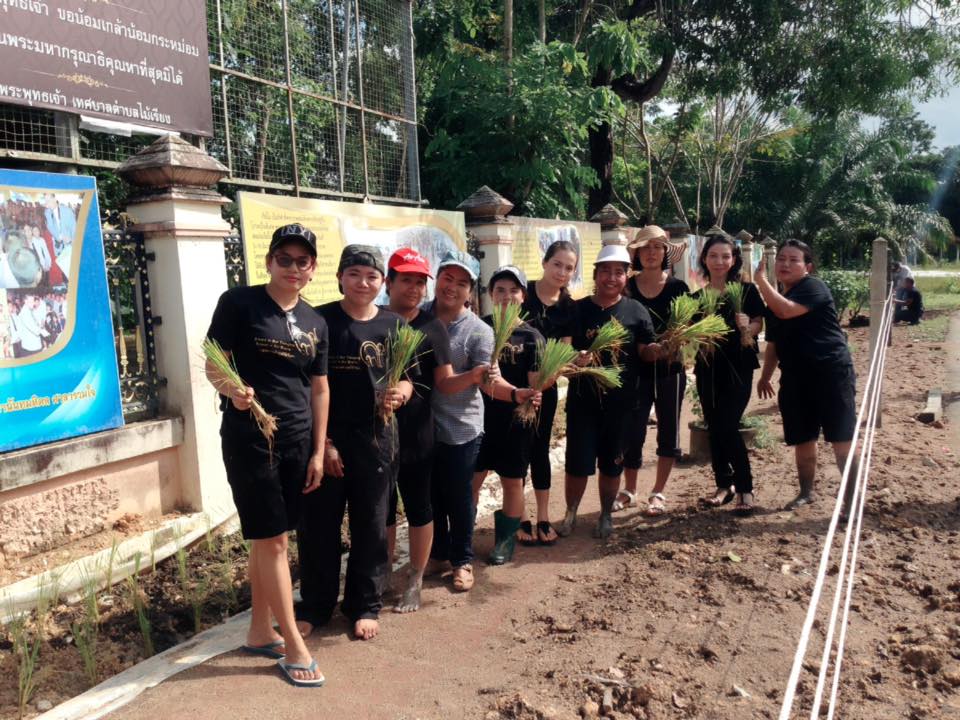 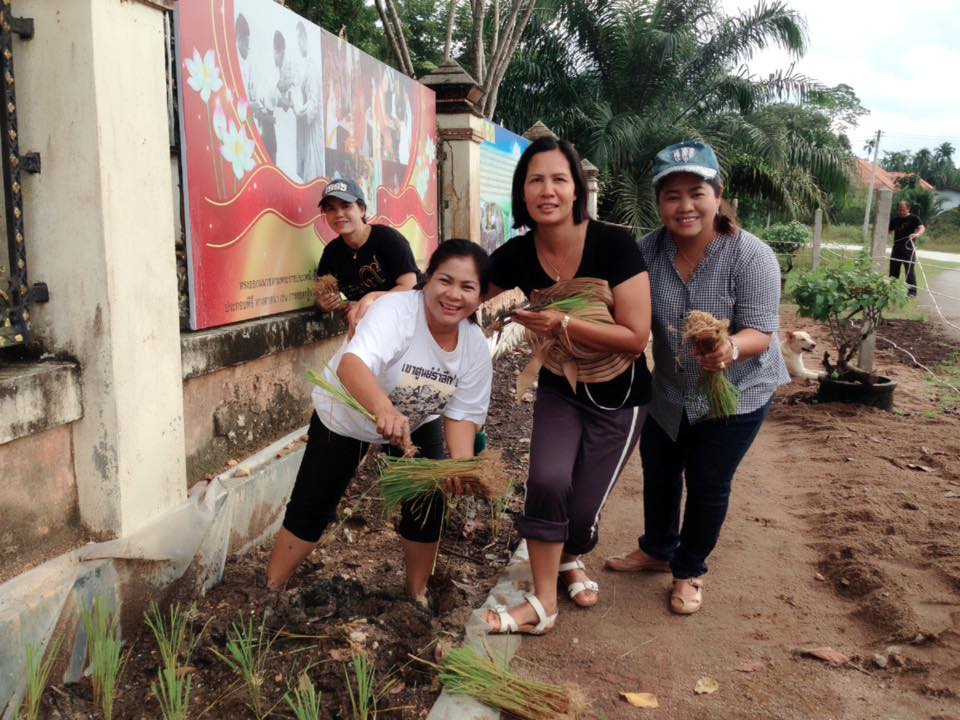 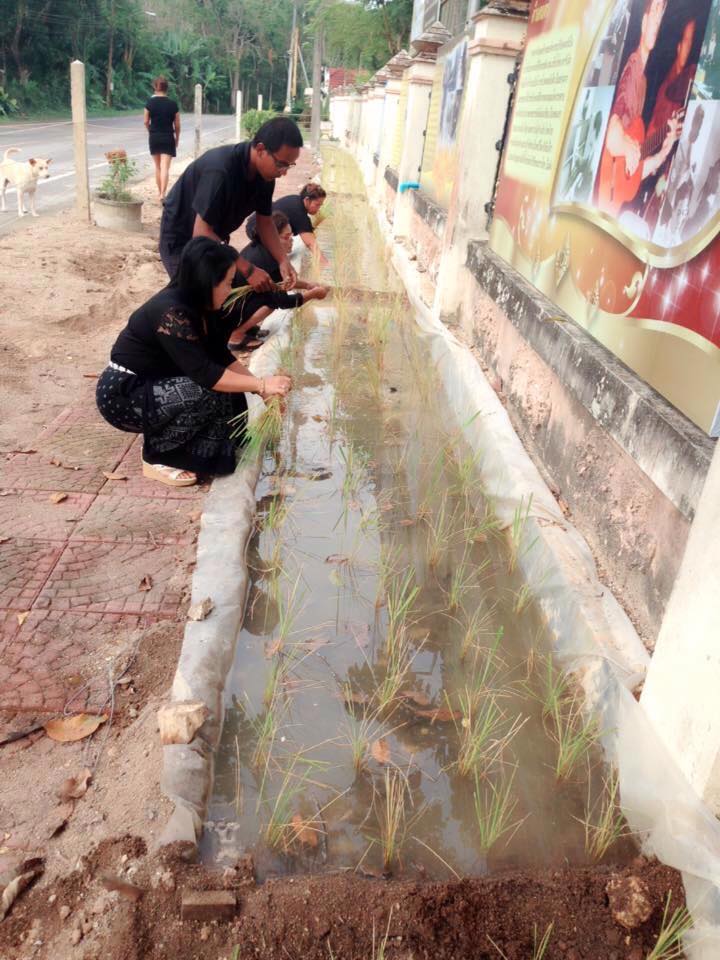 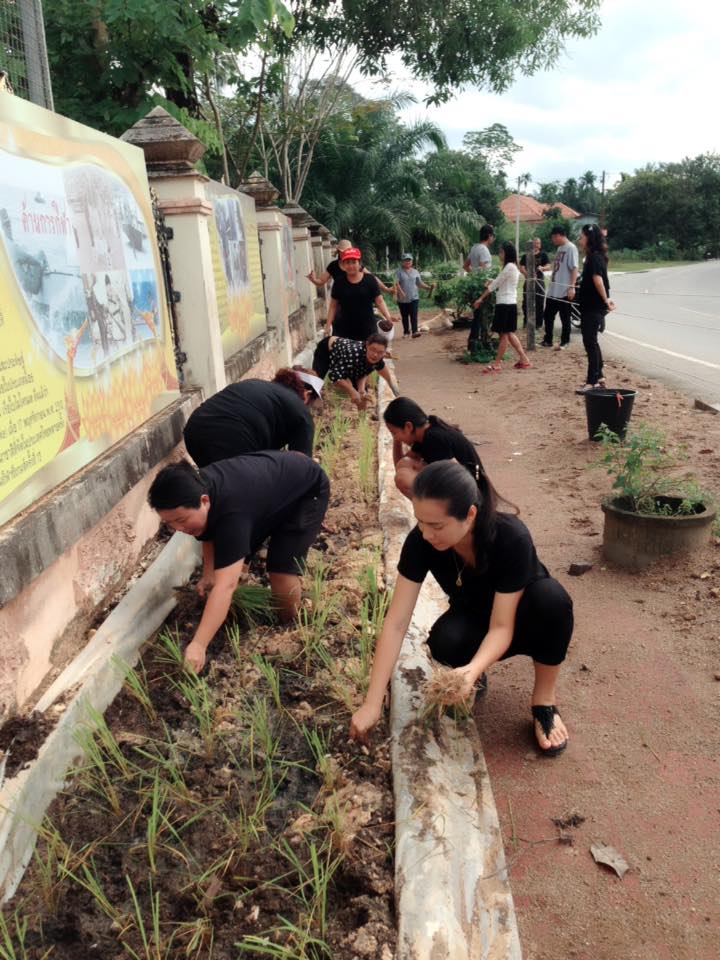 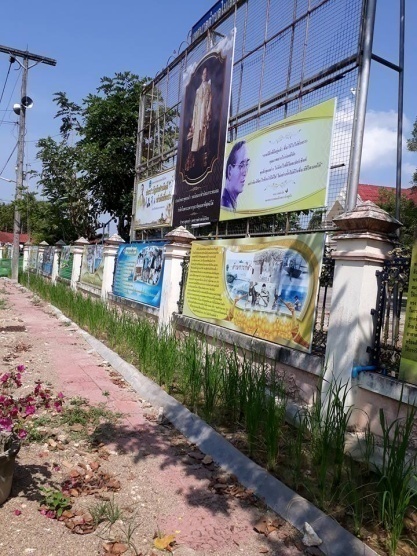 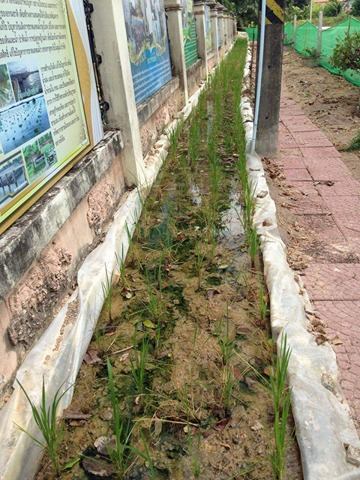 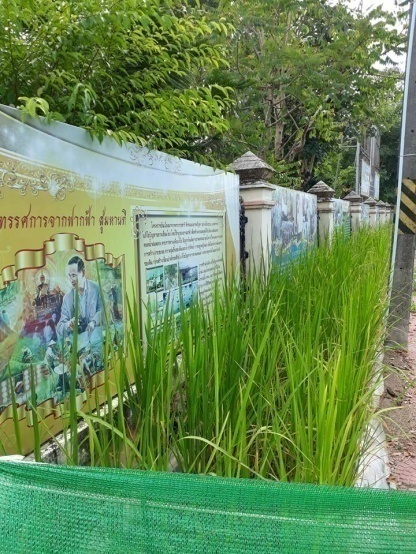 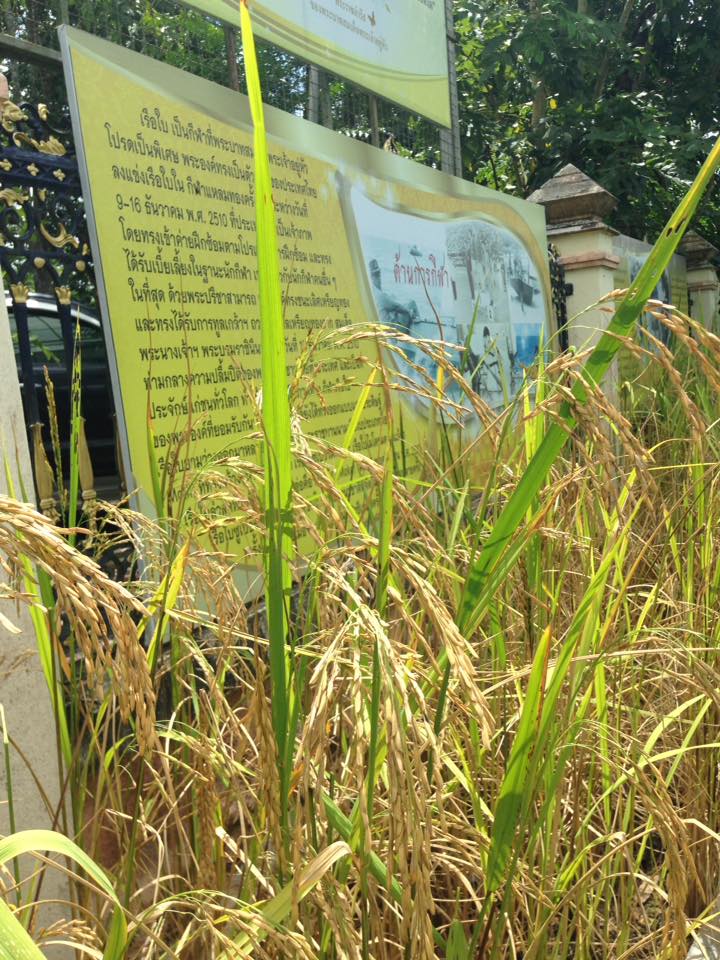 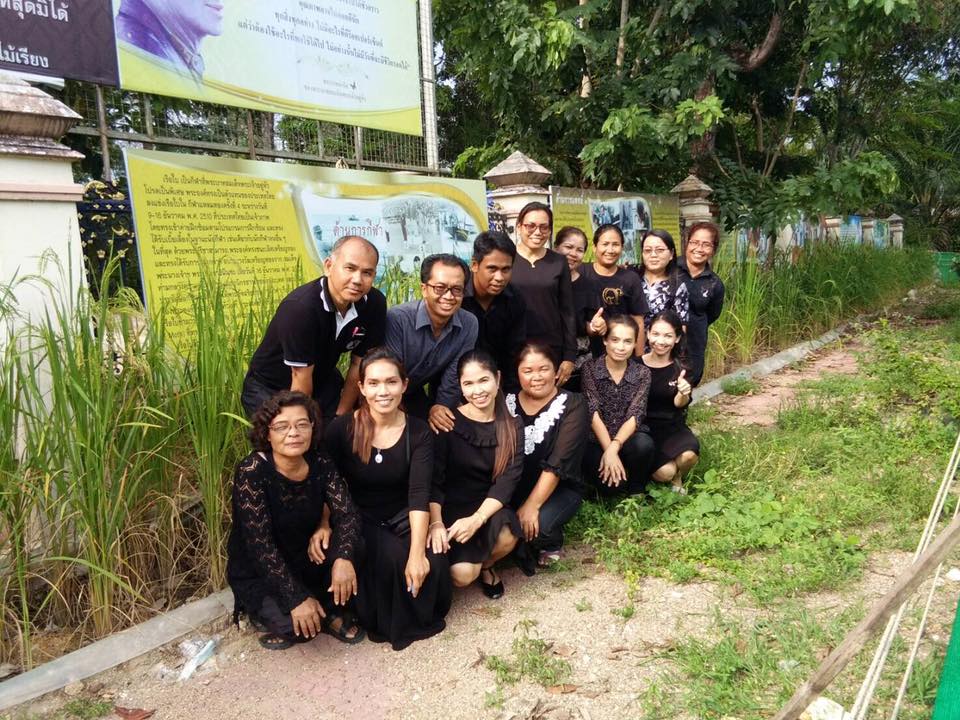 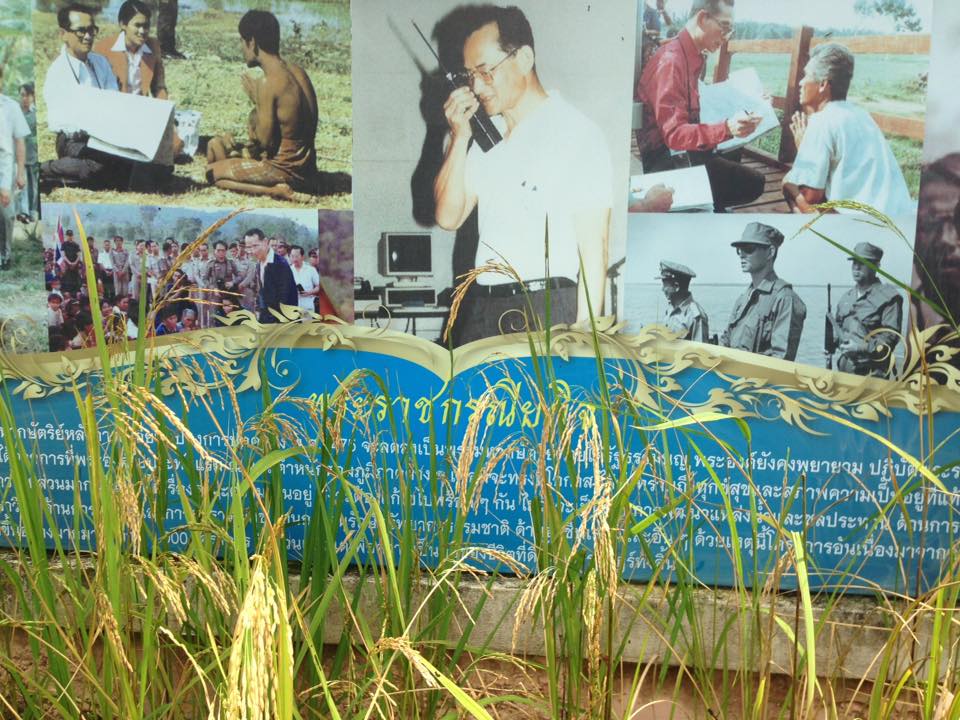 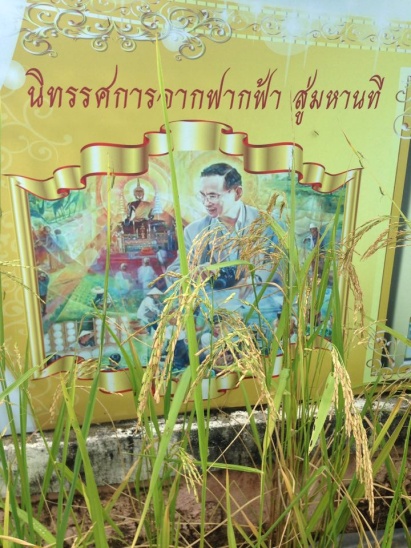 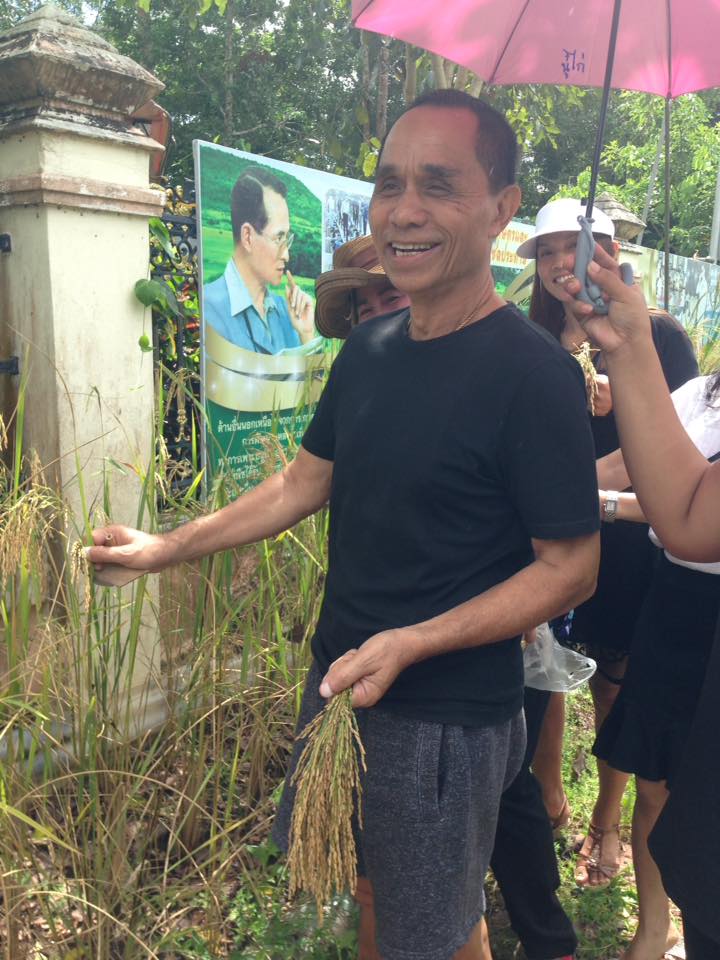 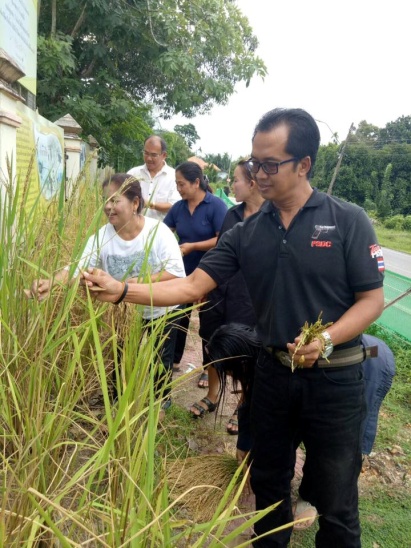 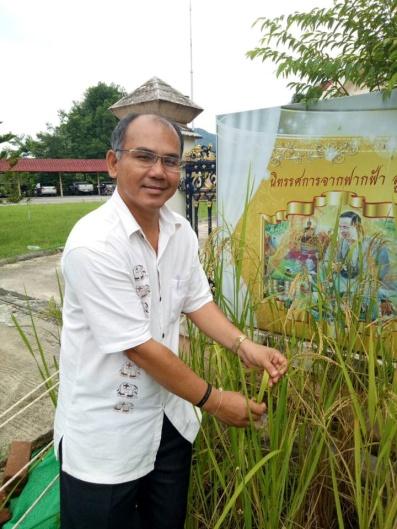 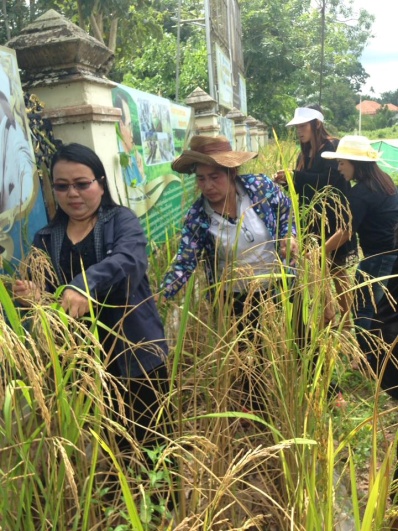 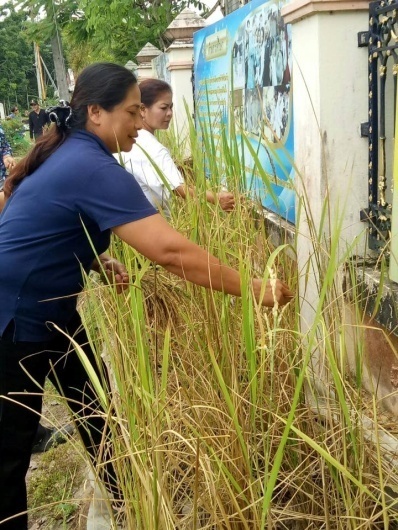 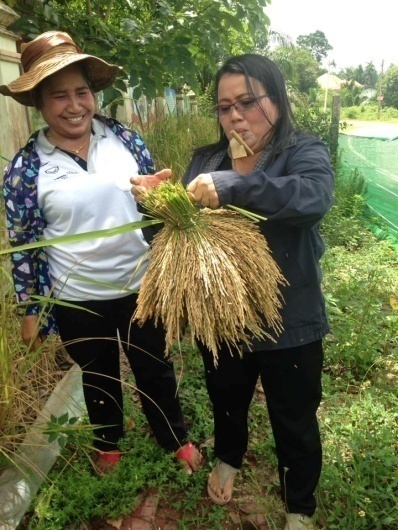 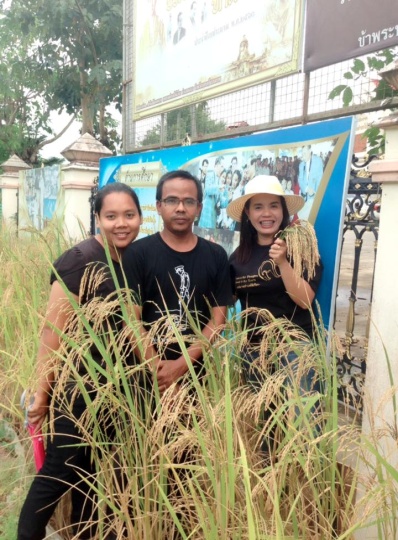 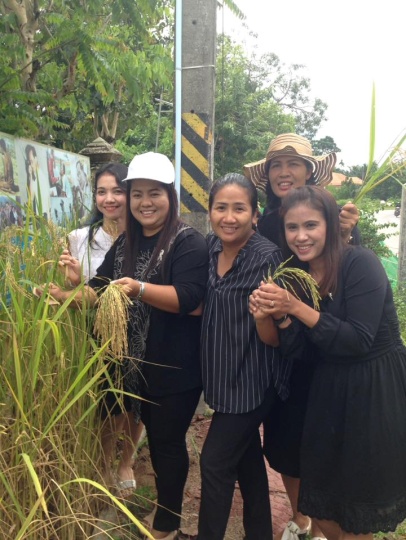 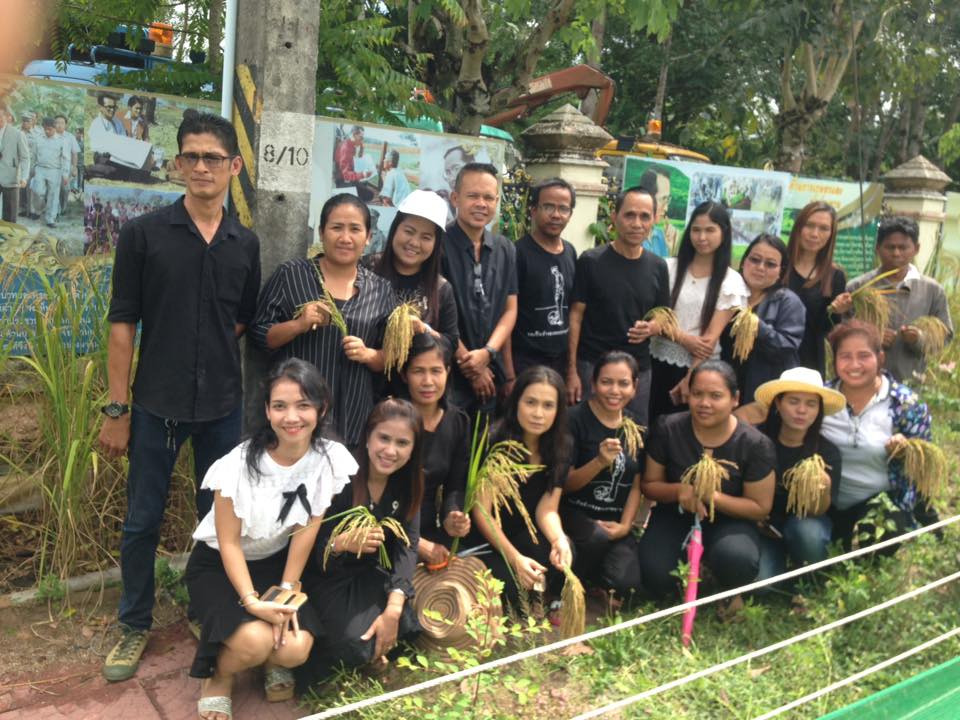 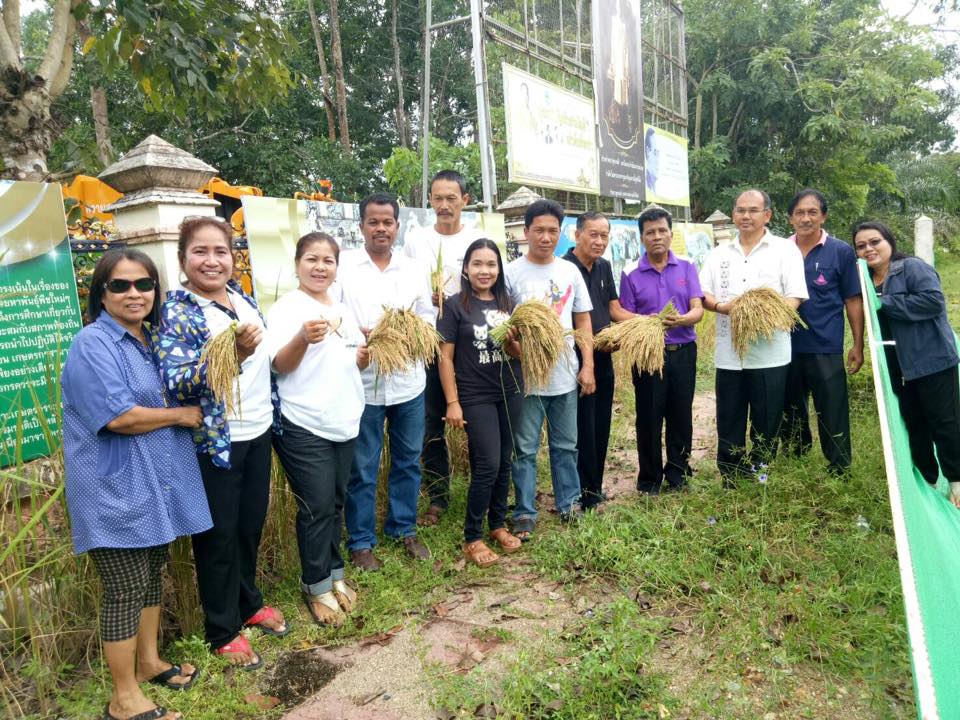    ภาพกิจกรรมแห่เทียนวันเข้าพรรษา 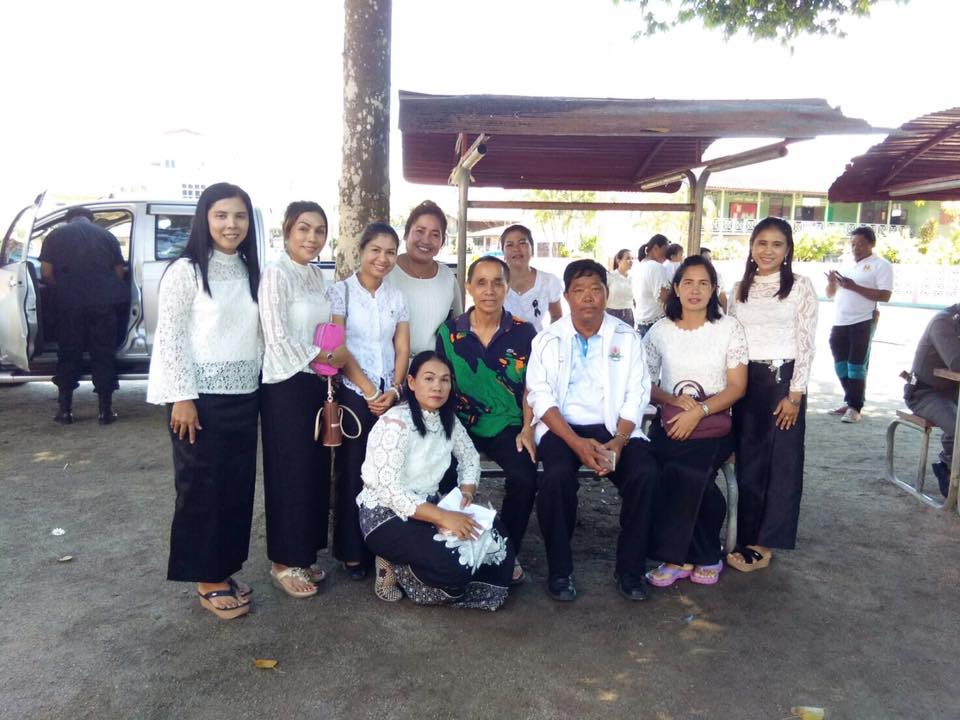 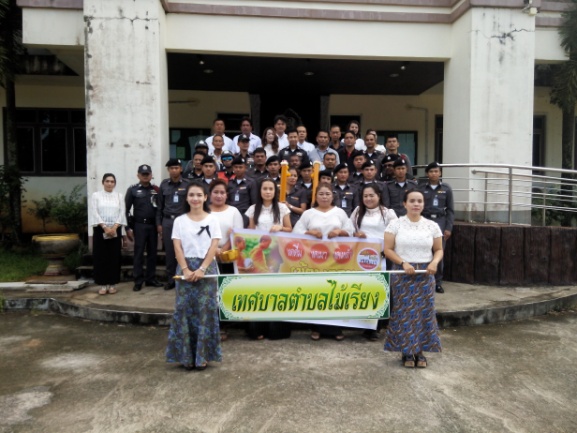 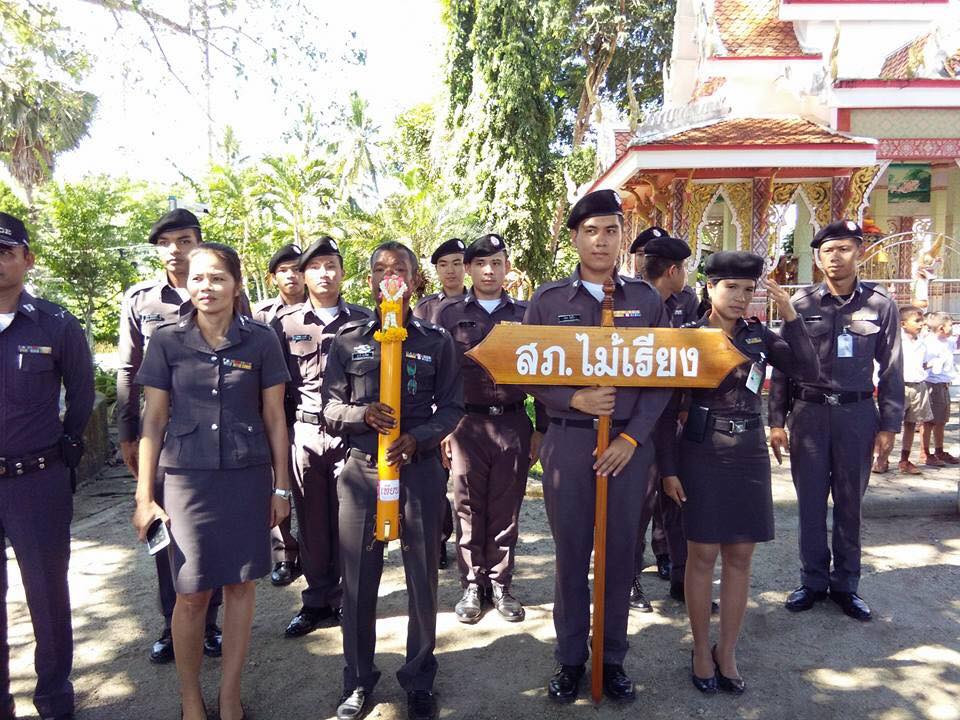 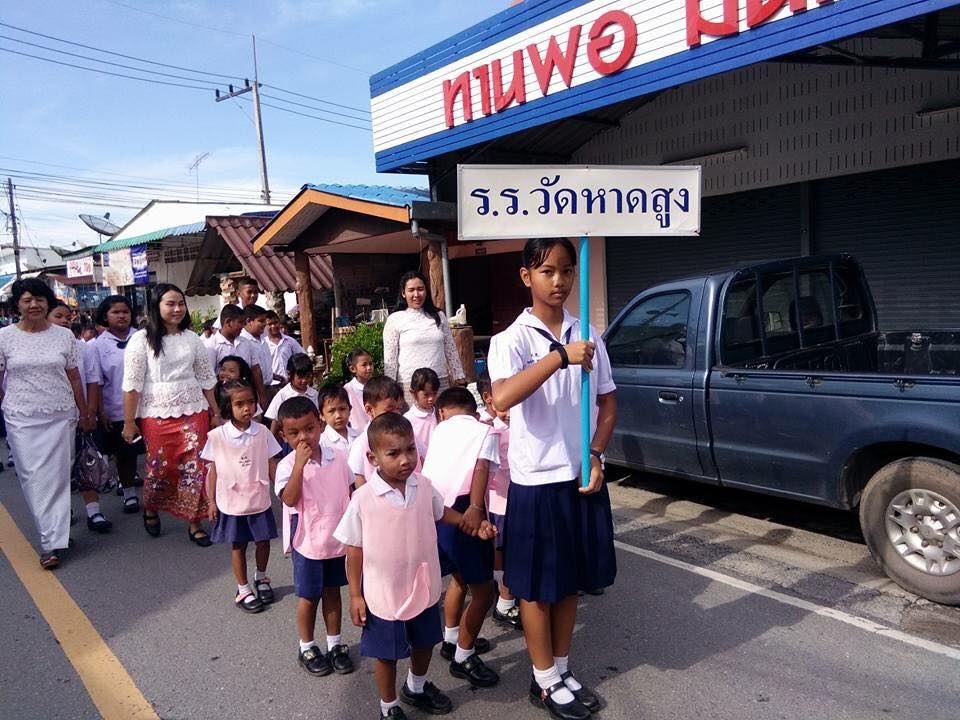 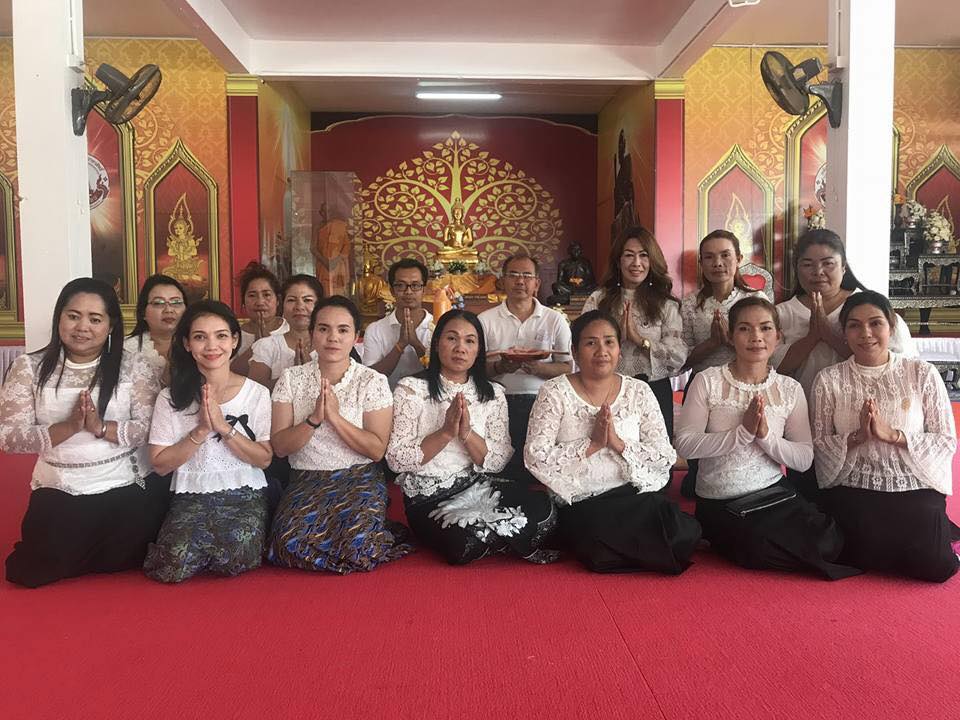 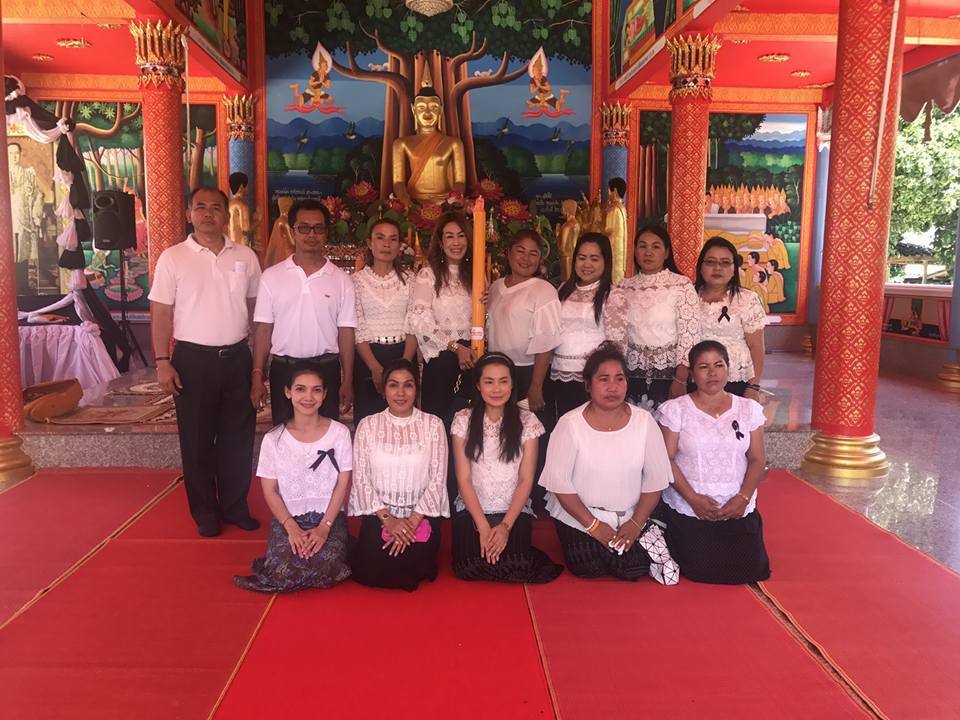 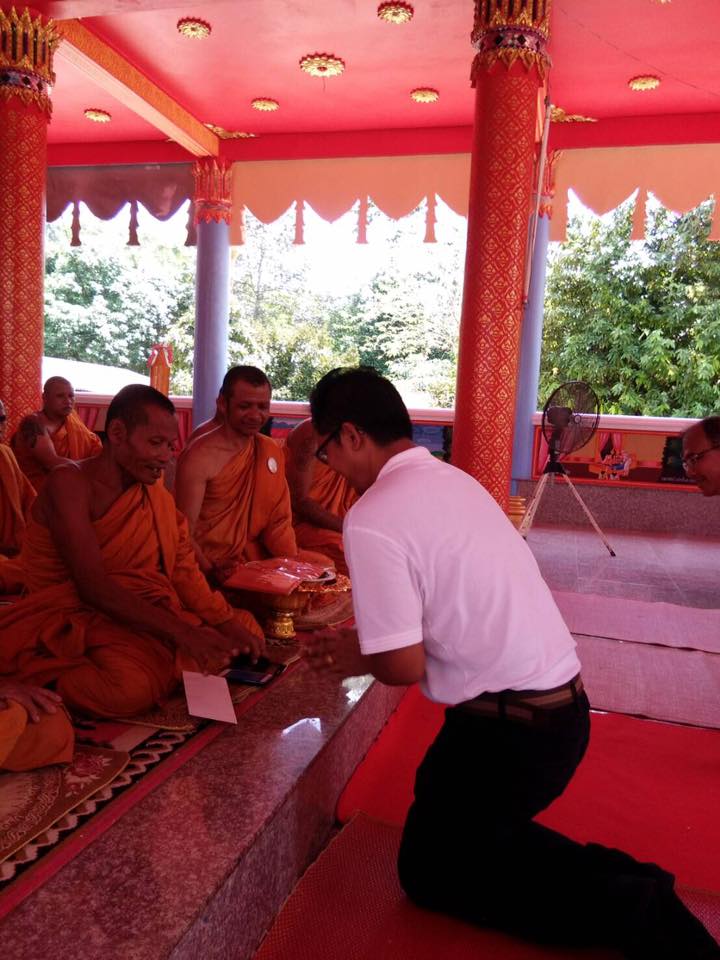 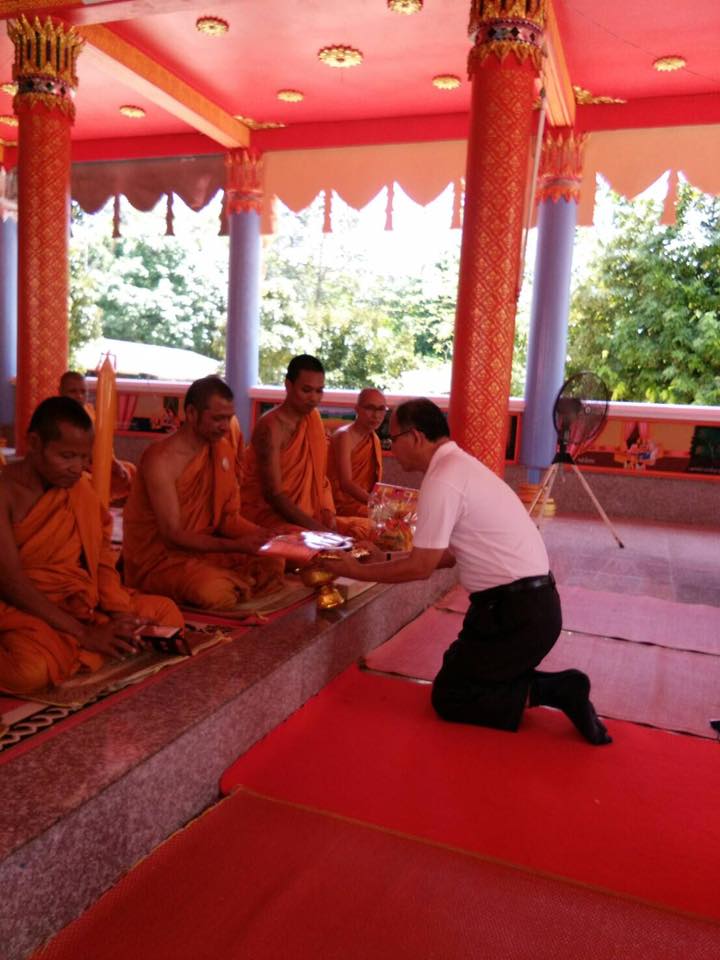         ภาพแห่หมรับงานประเพณีบุญสารทเดือนสิบ 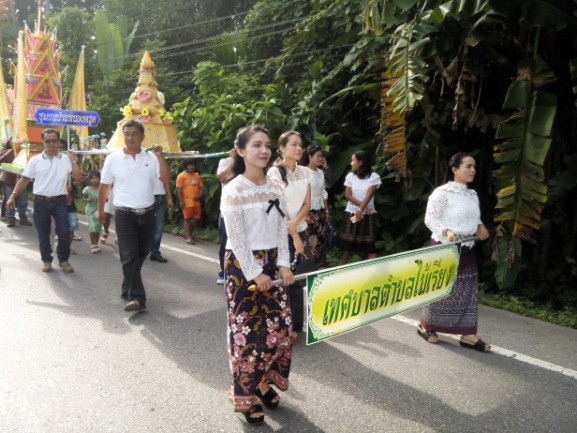 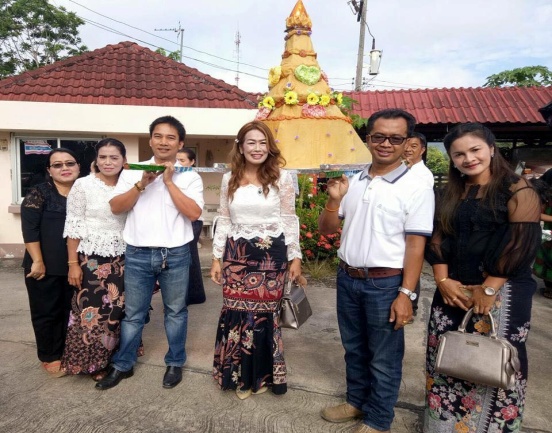 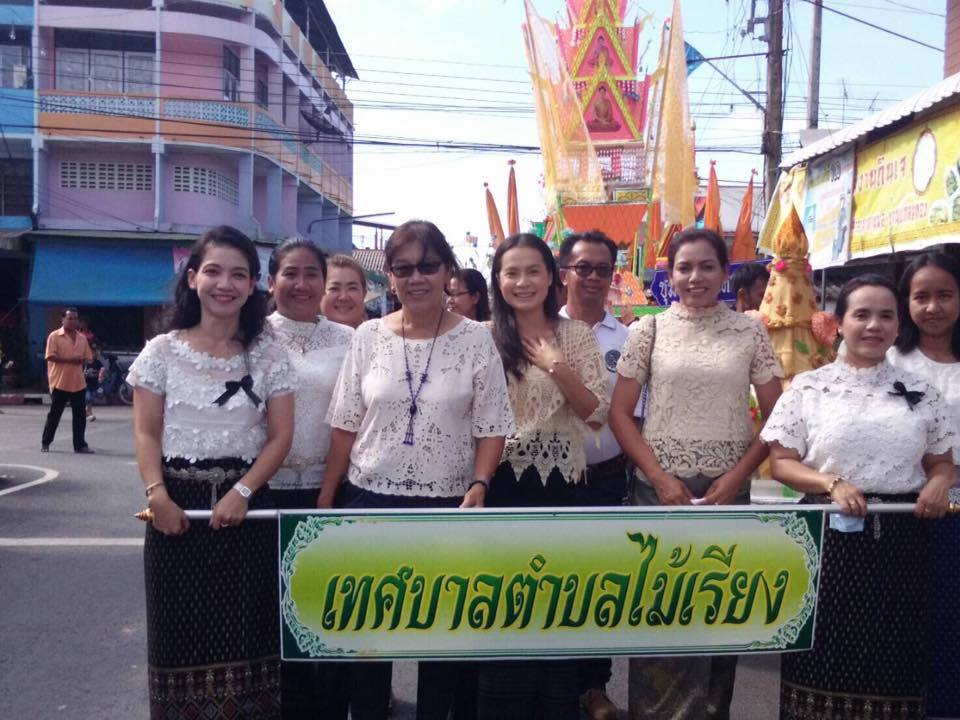 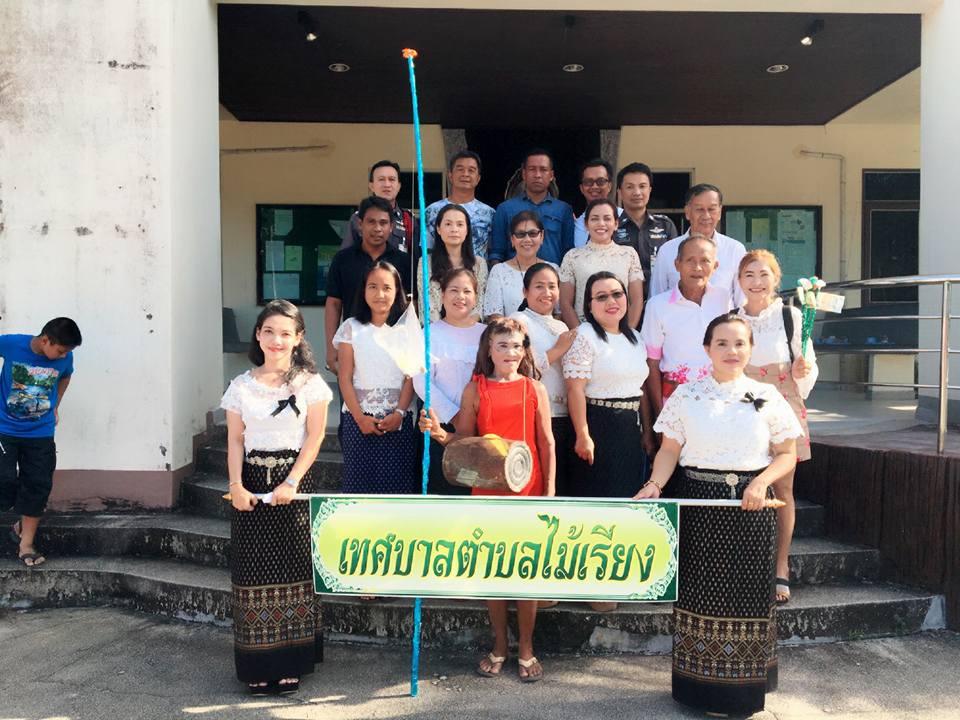 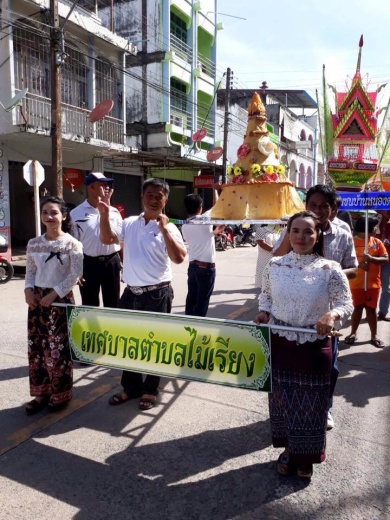 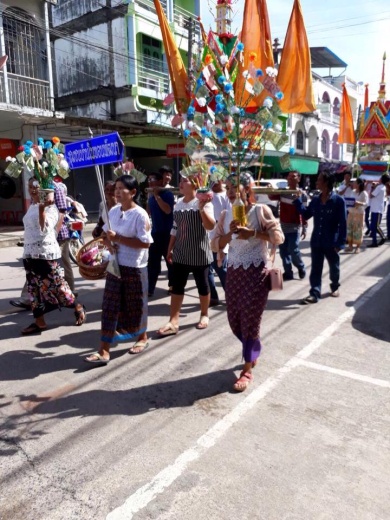 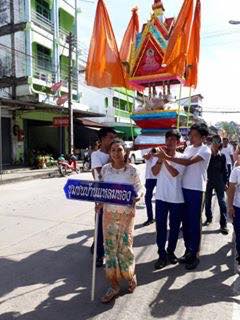 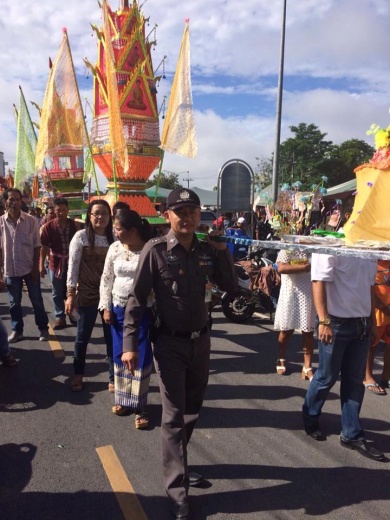 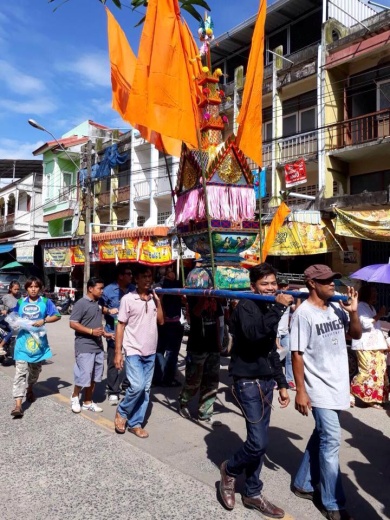 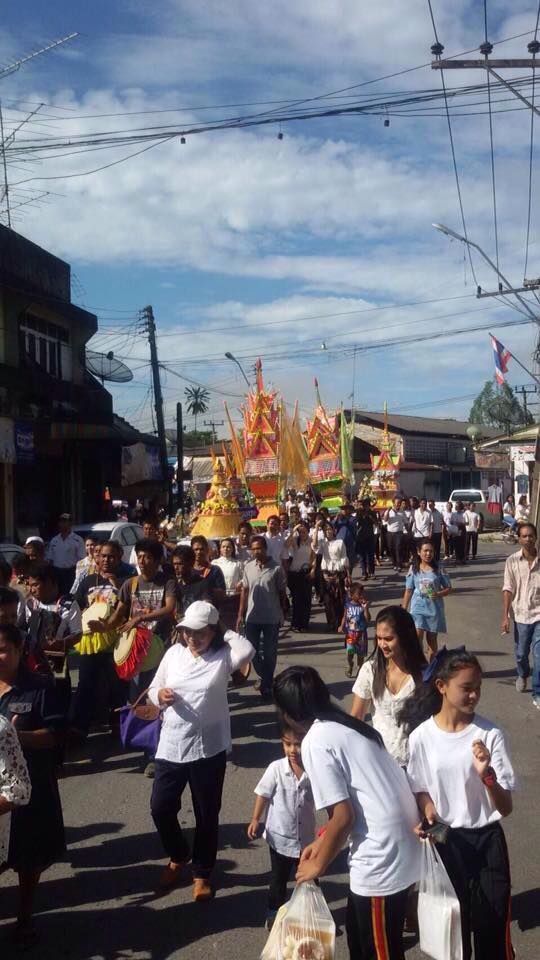 	    ภาพกิจกรรมแห่ผ้าห่มธาตุน้อย บูชาพ่อท่านคล้าย วาจาสิทธิ์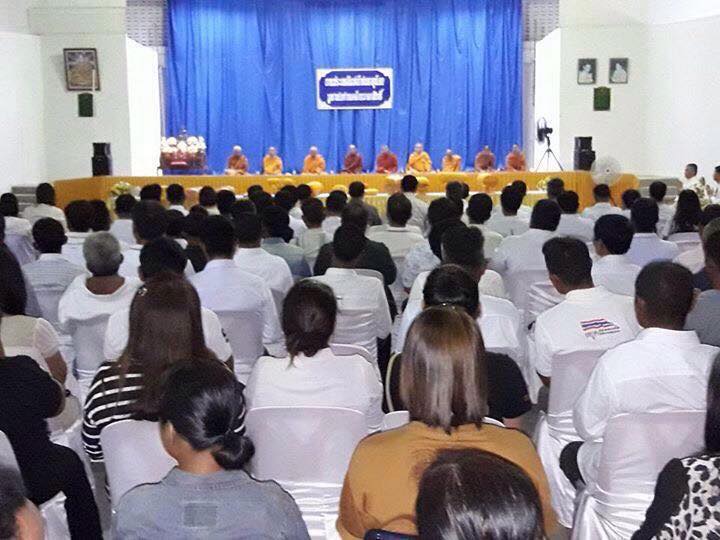 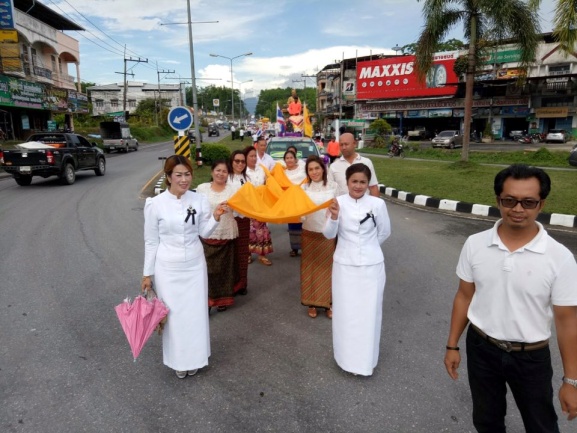 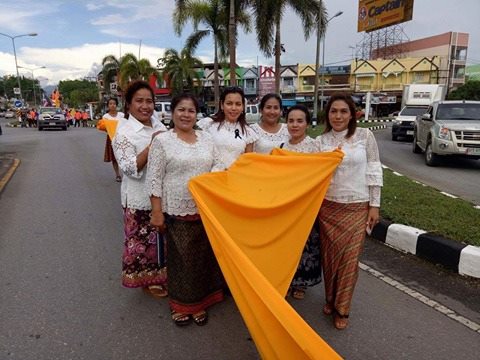 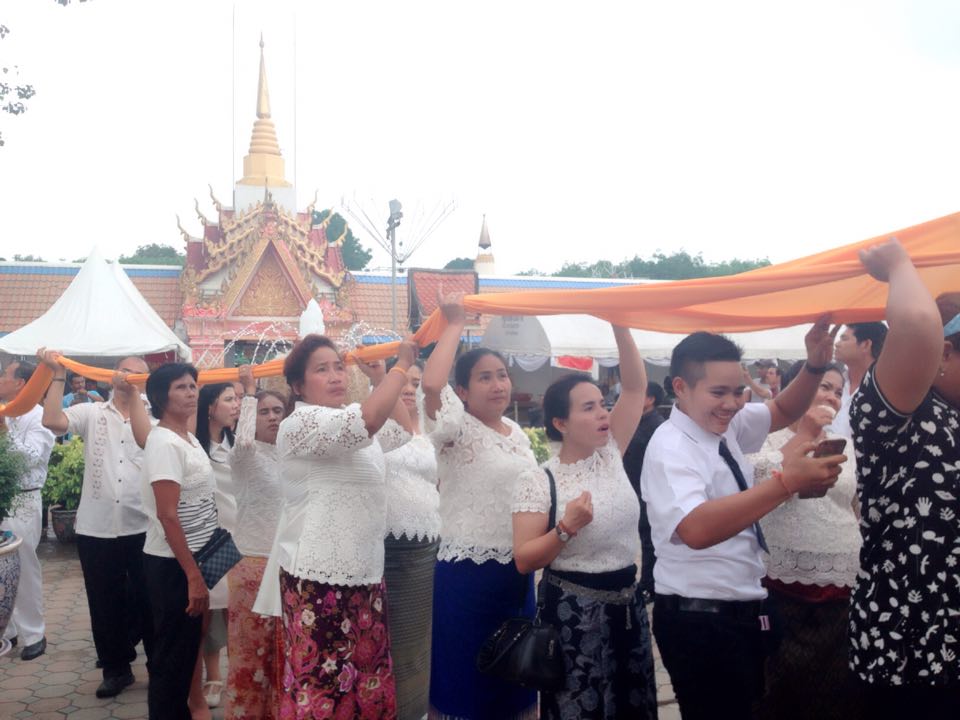 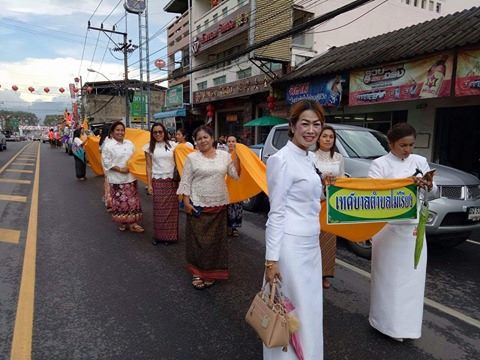 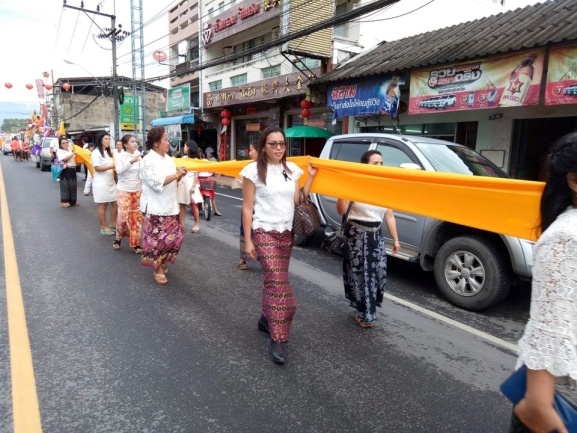 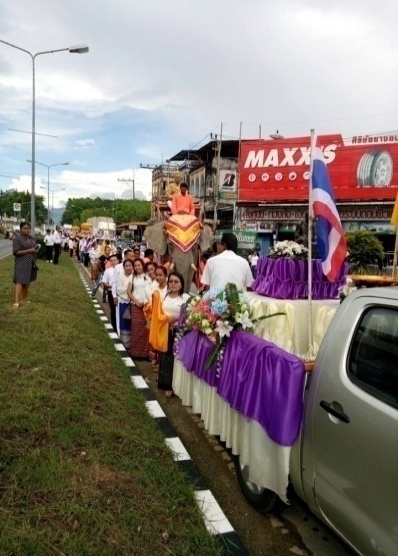 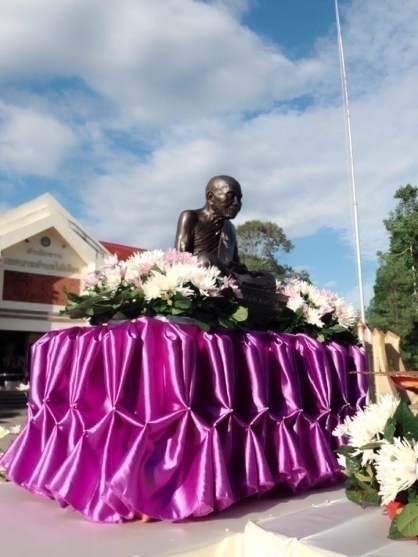 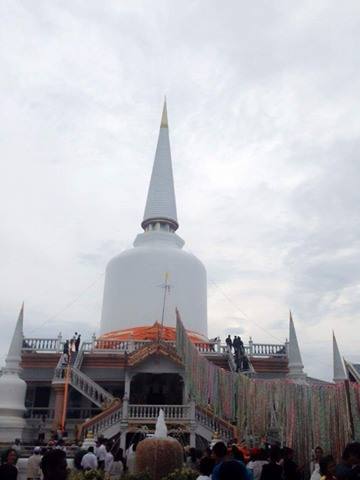 ผลการดำเนินงานตามนโยบายด้านโครงสร้างพื้นฐานโครงการก่อสร้างคูระบายน้ำบริเวณป้ายเขตเทศบาล ชุมชนบ้านหนองหอย     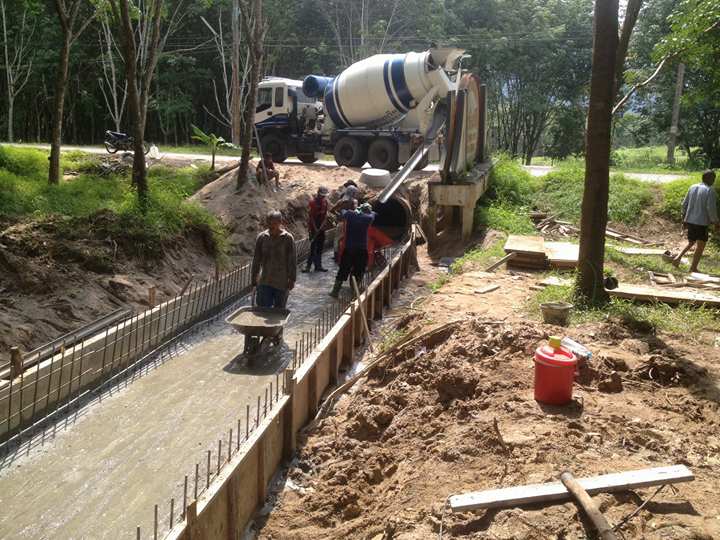 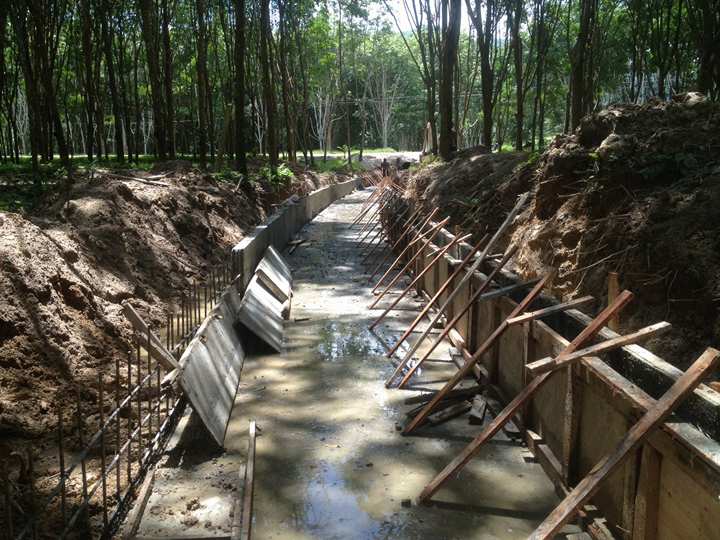 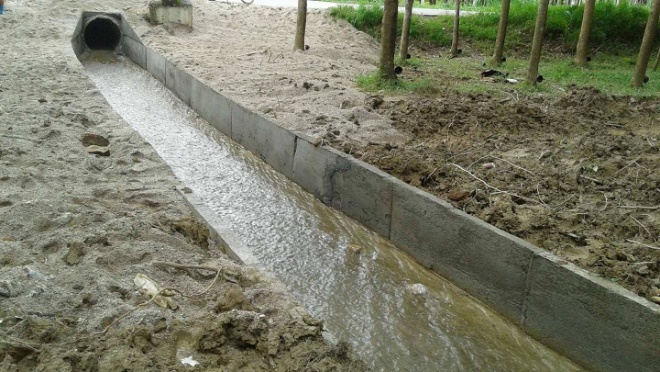 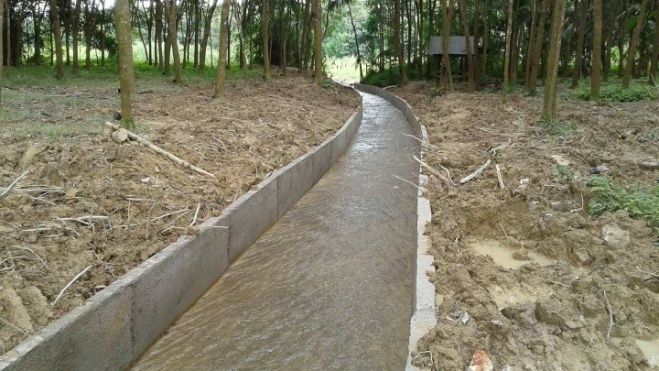 โครงการปรับปรุงภูมิทัศน์บริเวณริมฝั่งแม่น้ำตาปี     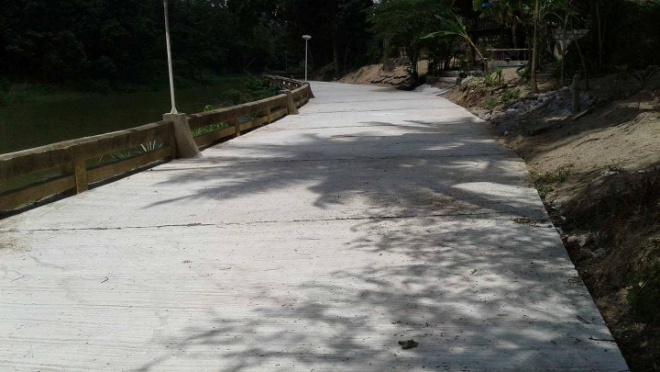 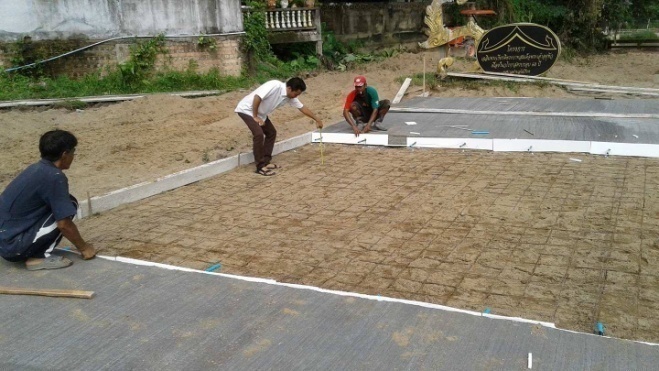 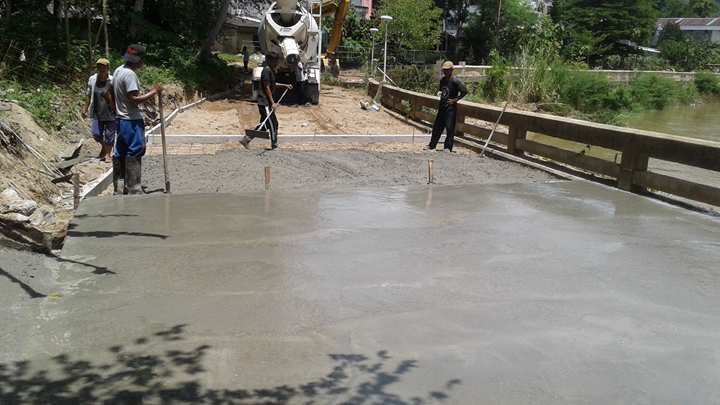 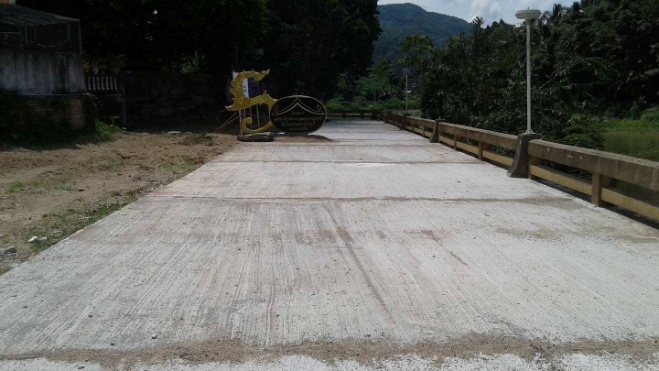 โครงการเสริมผิวลาดยางแอสฟัสท์ติกคอนกรีต สายเจริญอุทิศ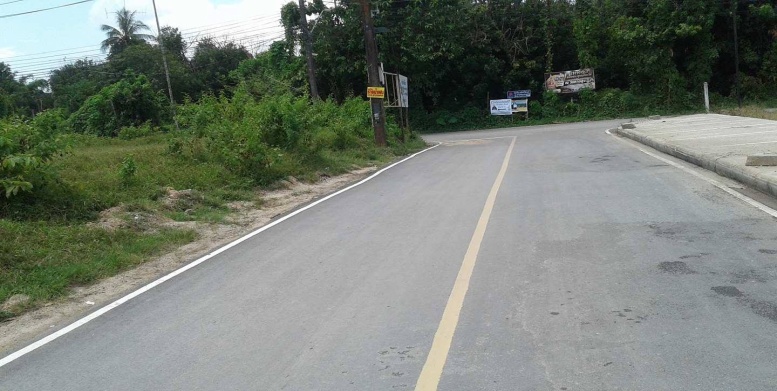 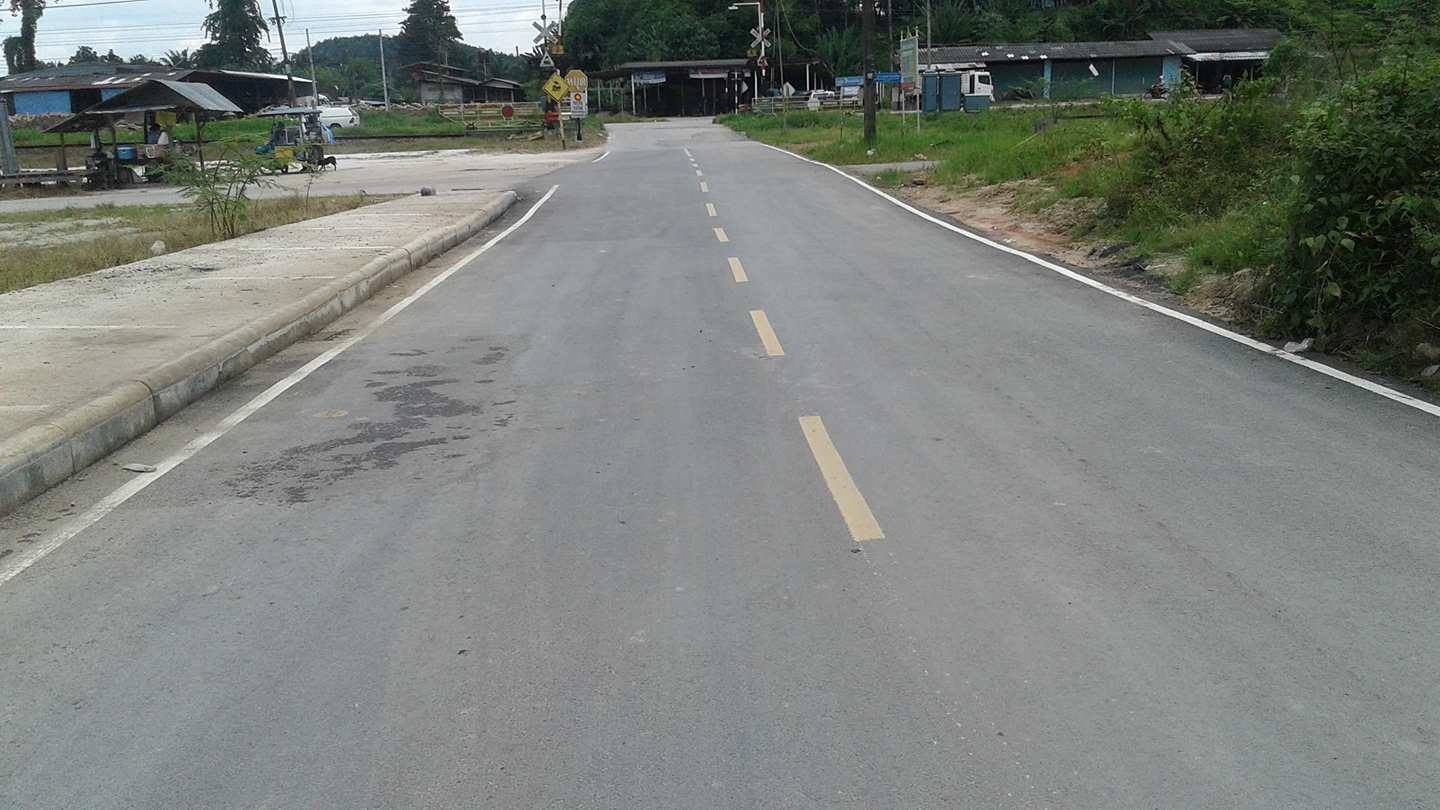 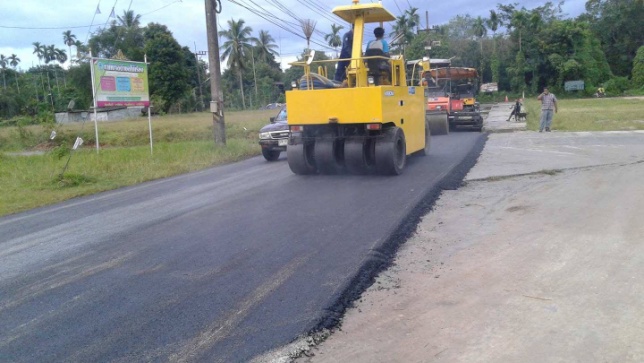 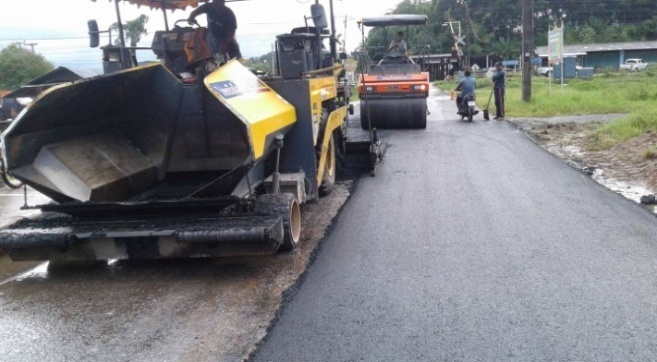 โครงการเสริมผิวลาดยางแอสฟัสท์ติกคอนกรีต สายประชานุกูล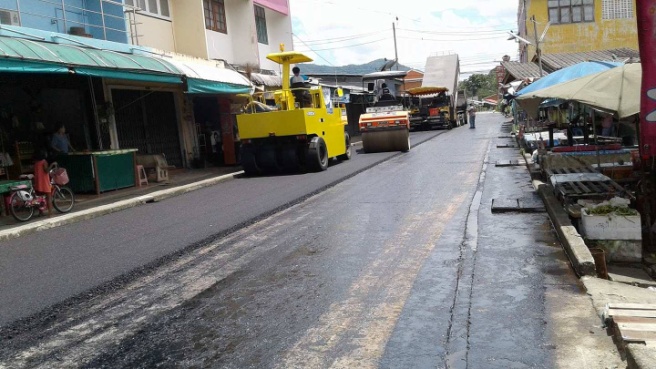 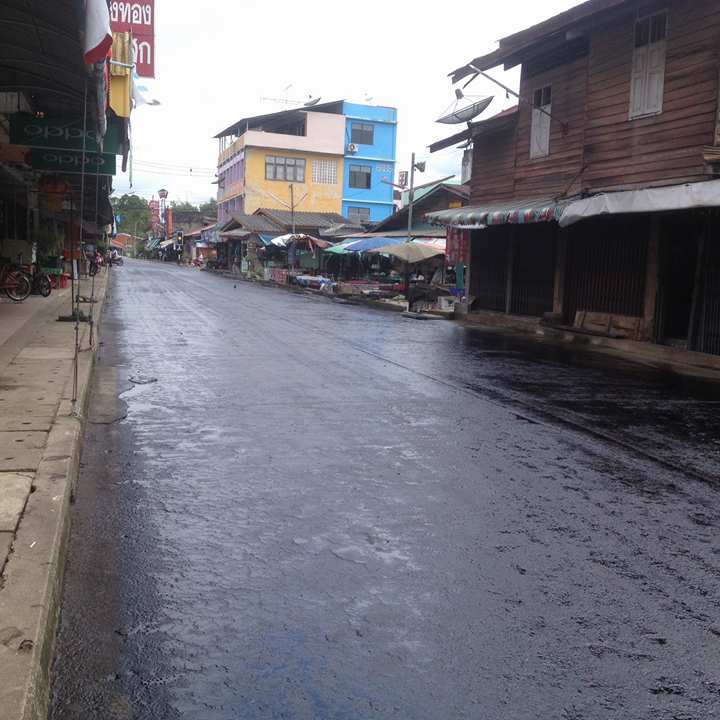 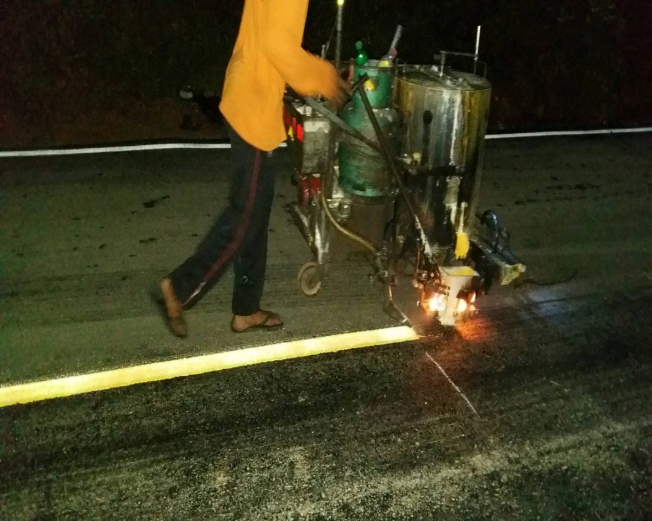 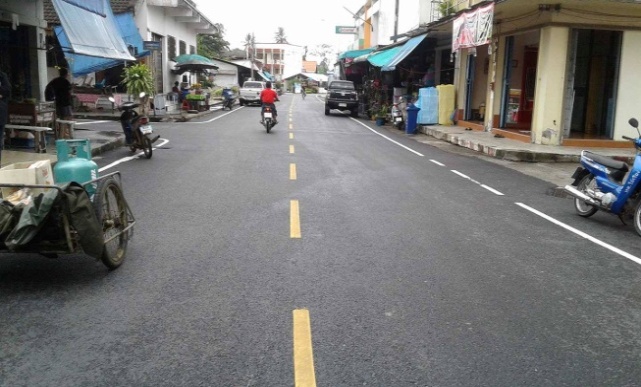 โครงการเสริมผิวลาดยางแอสฟัสท์ติกคอนกรีต สายสุขาภิบาล 3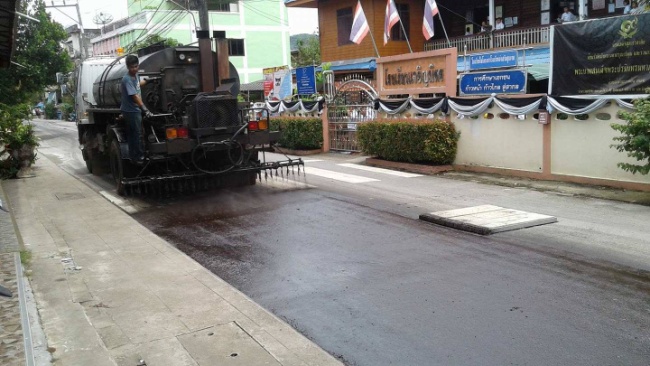 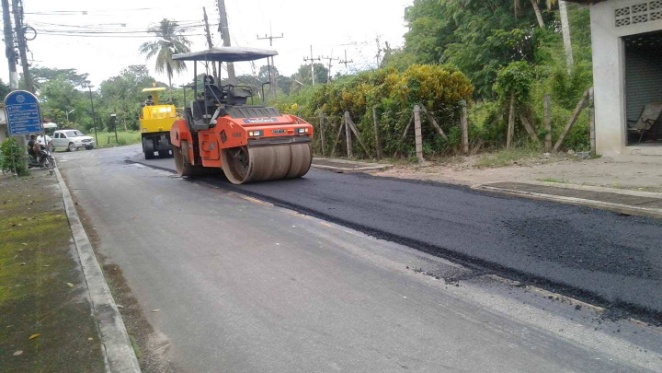 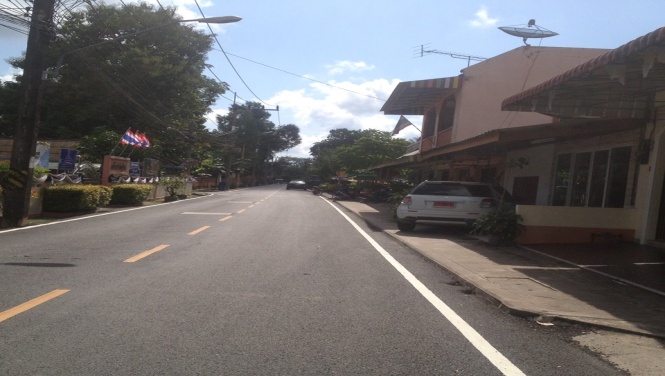 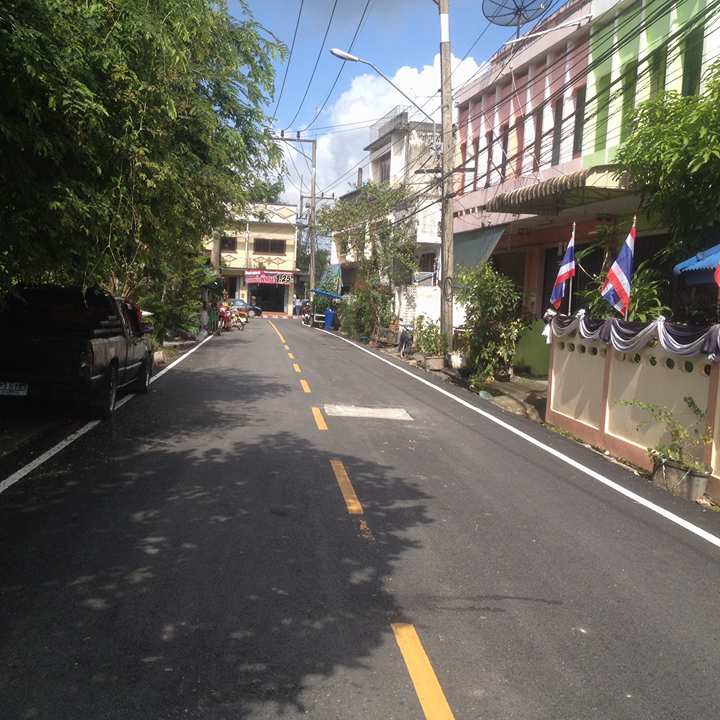 โครงการเสริมผิวลาดยางแอสฟัสท์ติกคอนกรีต สายหลวงปู่กลาย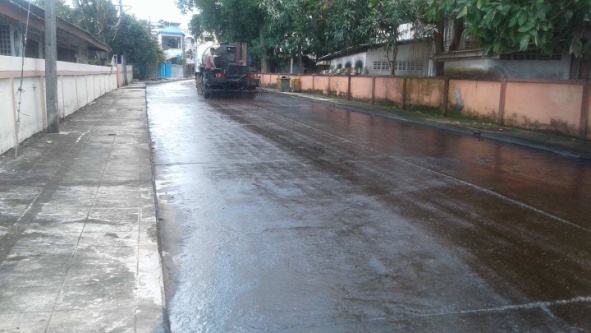 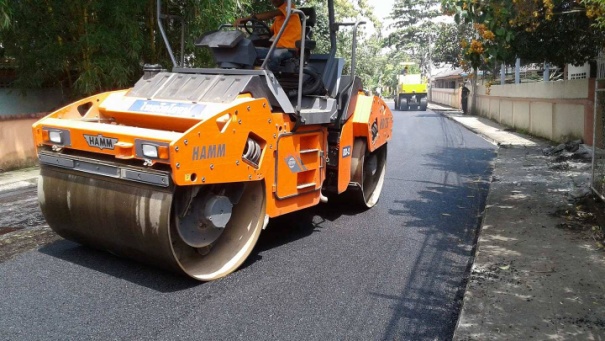 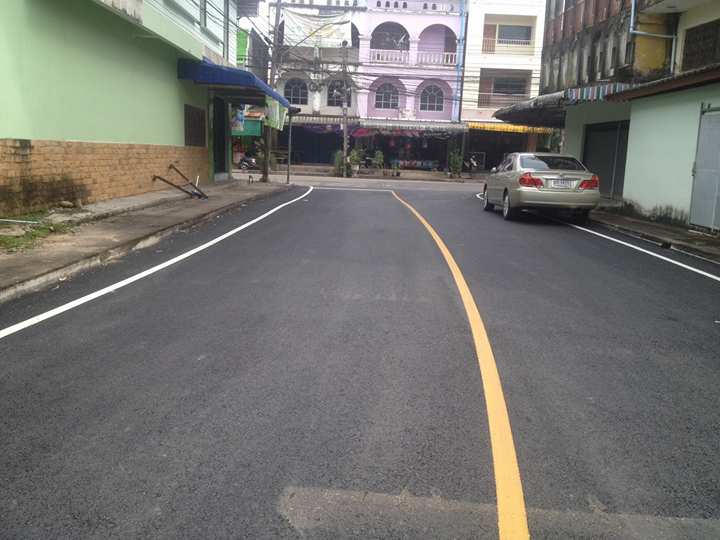 ผลการดำเนินงานตามนโยบายด้านสาธารณสุข สิ่งแวดล้อม และการจัดการทรัพยากรธรรมชาติ            ภาพโครงการรณรงค์ป้องกันโรคพิษสุนัขบ้า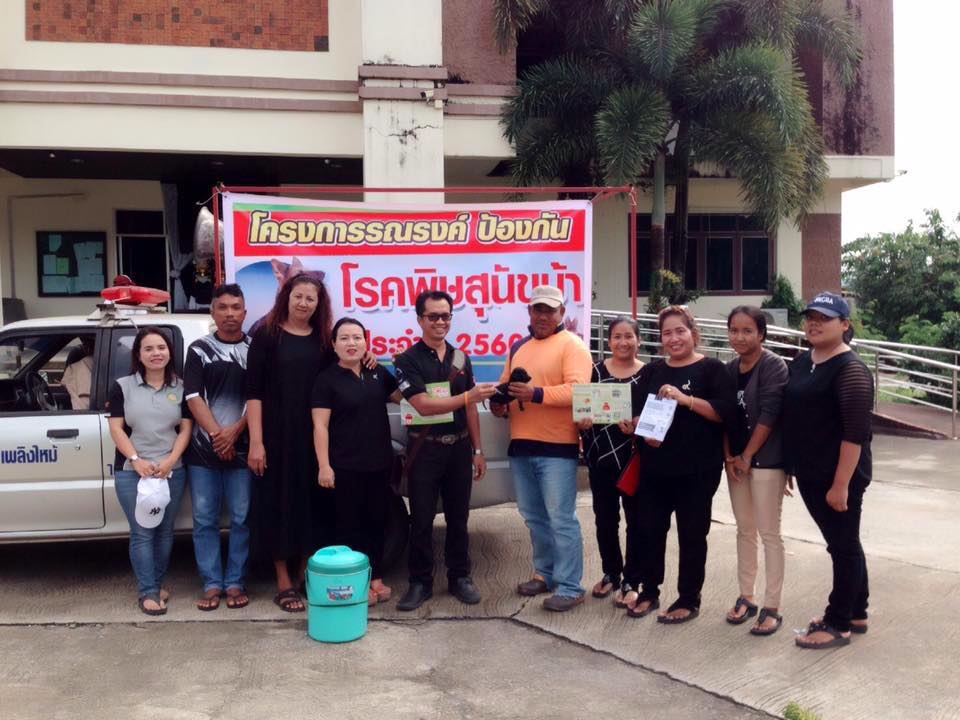 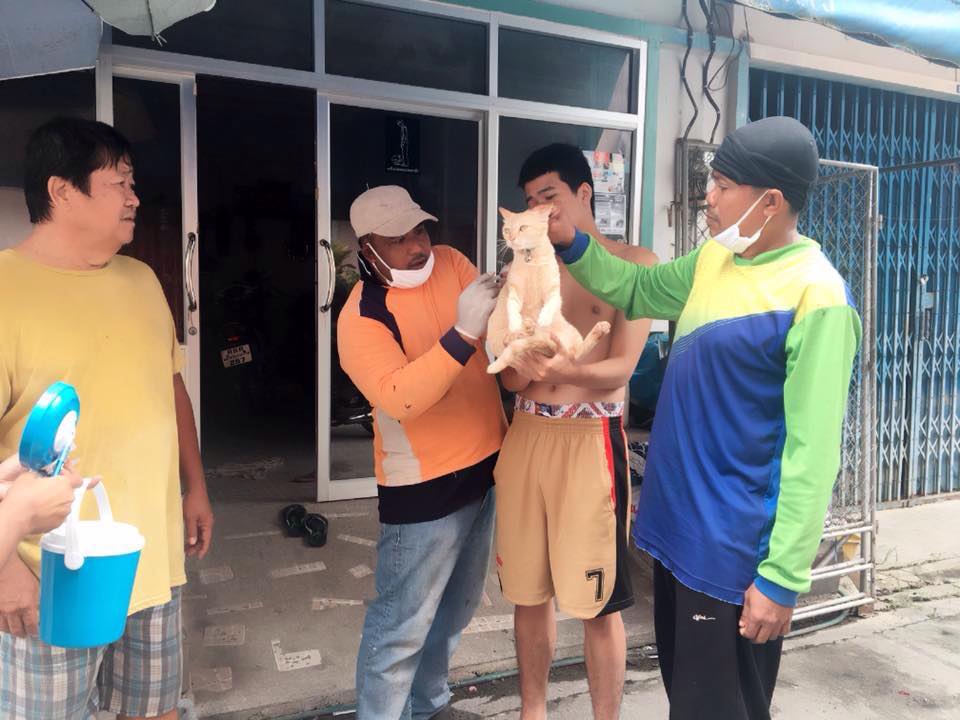 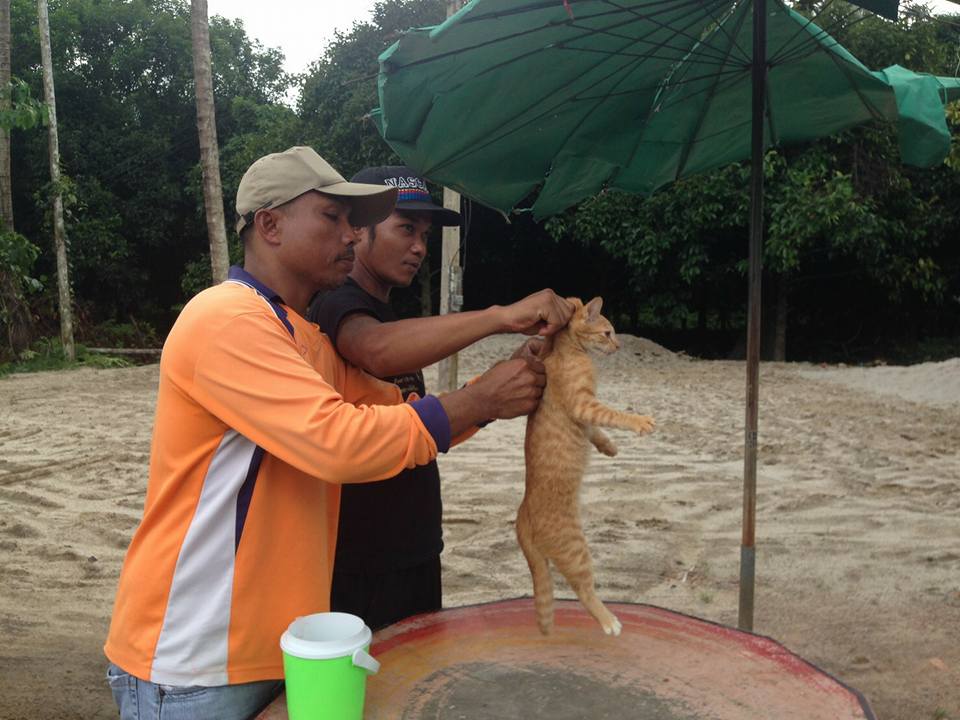 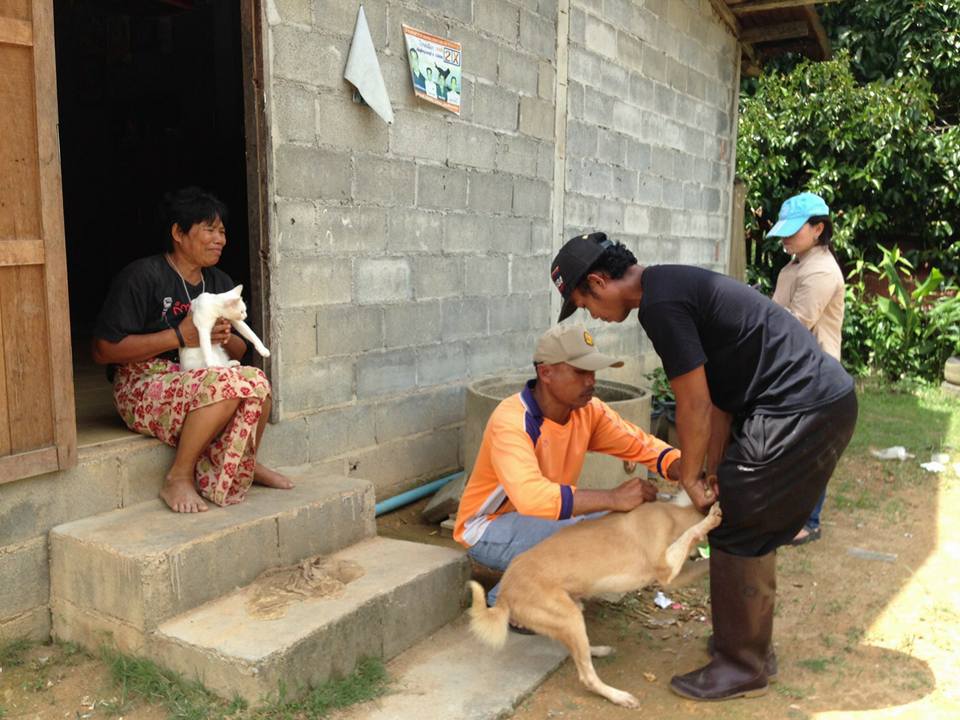 ภาพโครงการรณรงค์ป้องกันและควบคุมโรคติดต่อ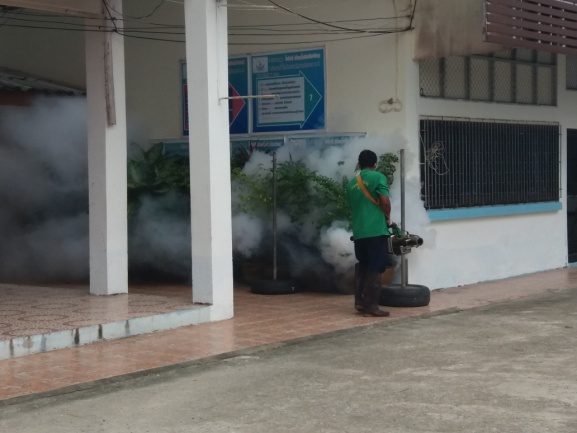 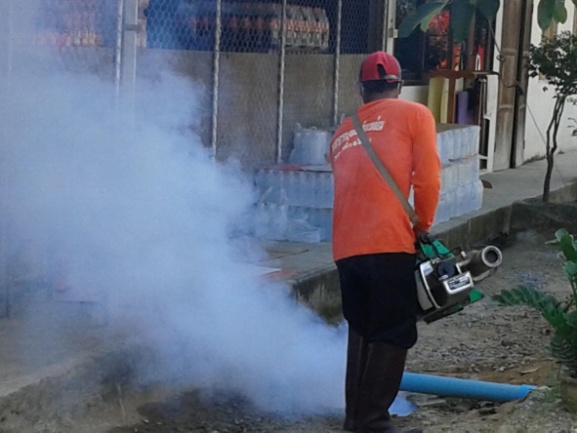     ภาพโครงการเด็กไทยทำได้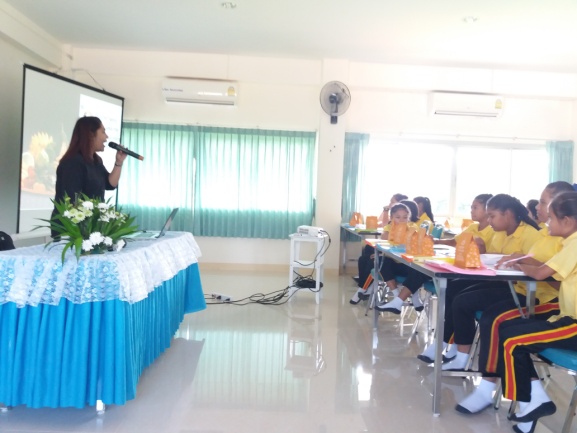 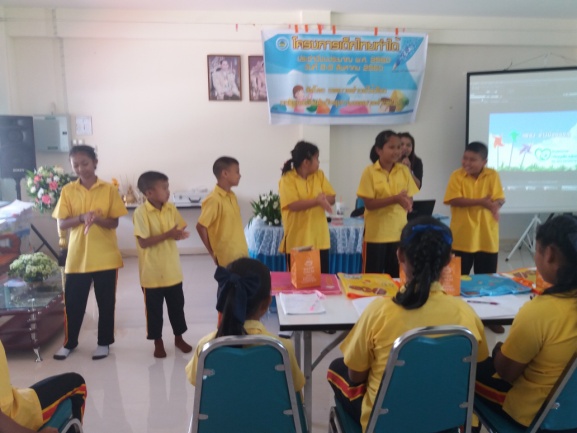     ภาพโครงการจัดการมูลฝอยที่เป็นพิษหรืออันตรายจากชุมชน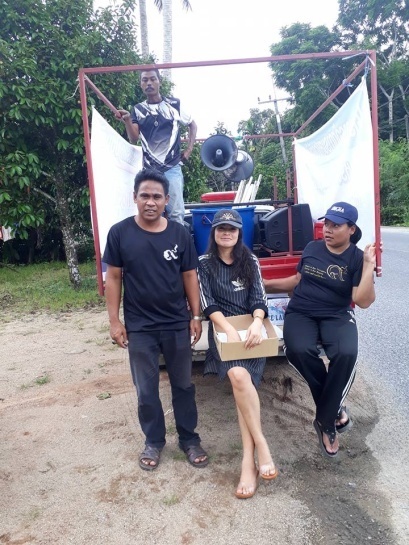 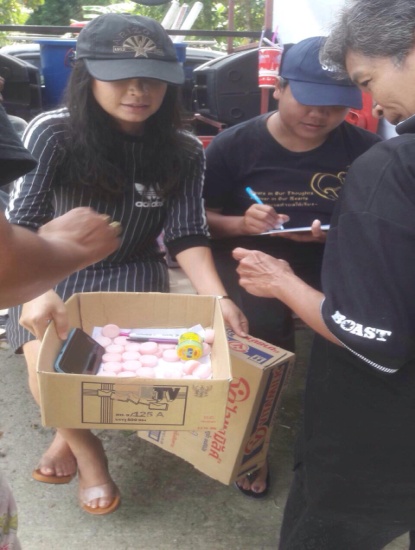 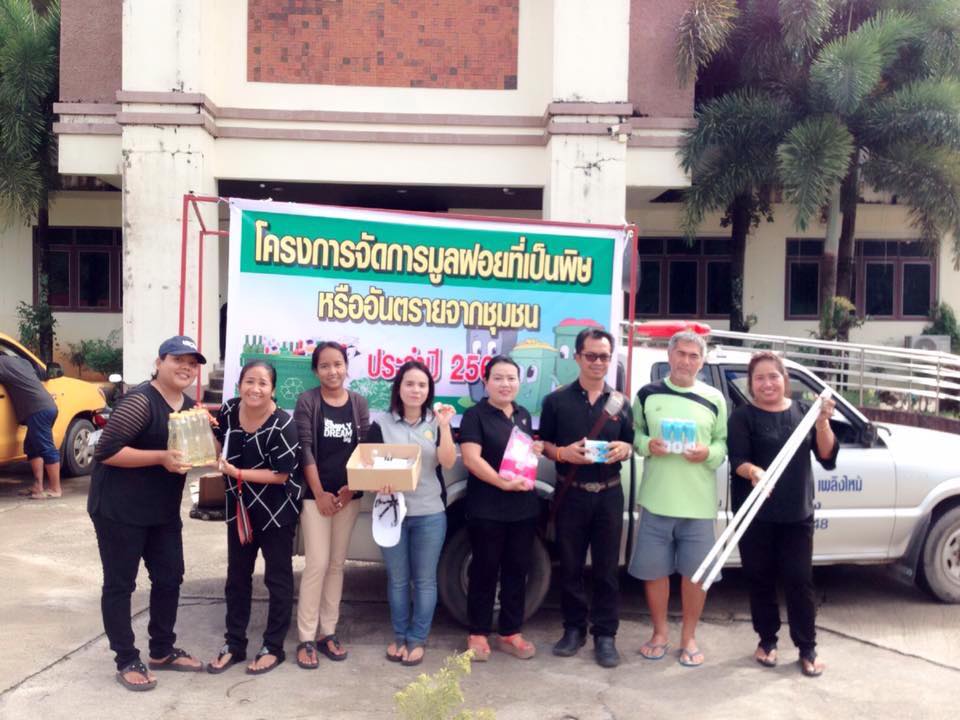 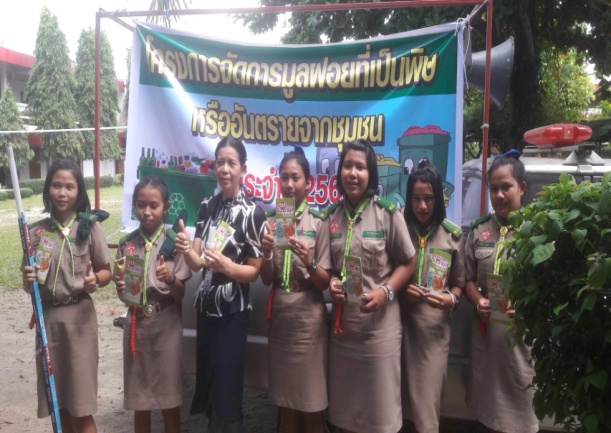 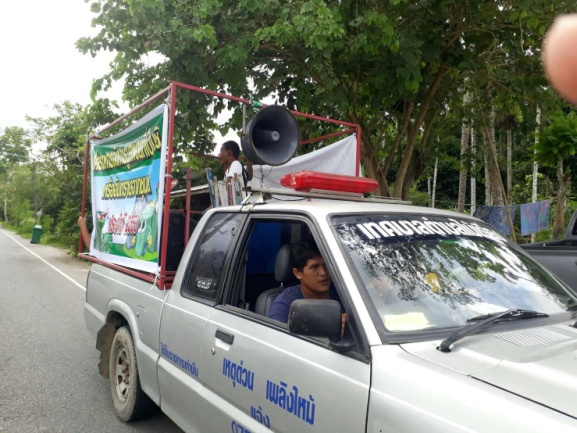 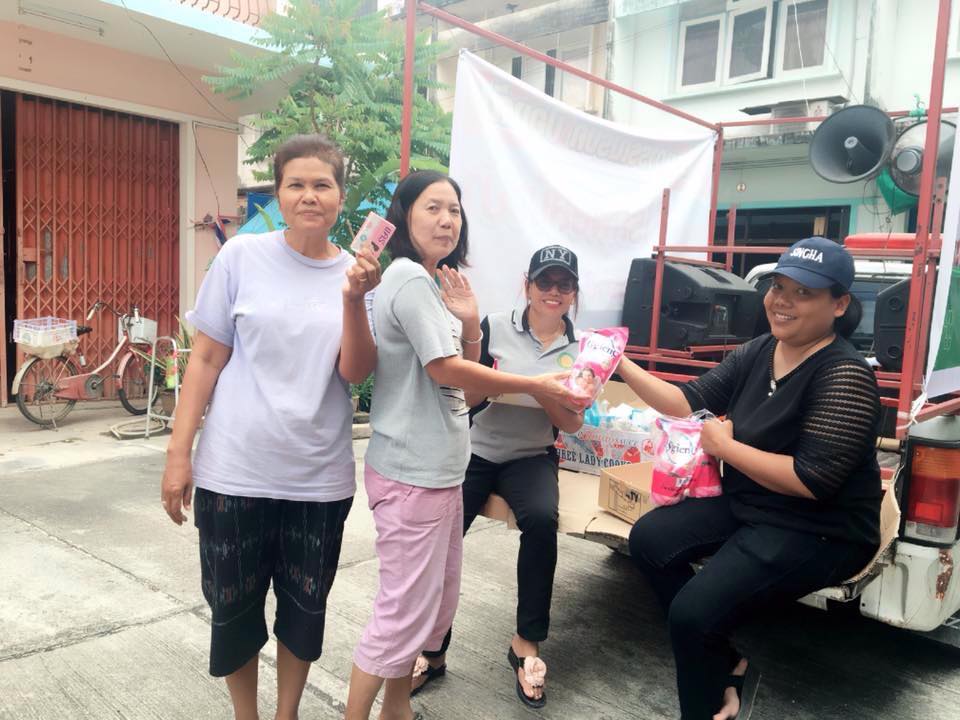 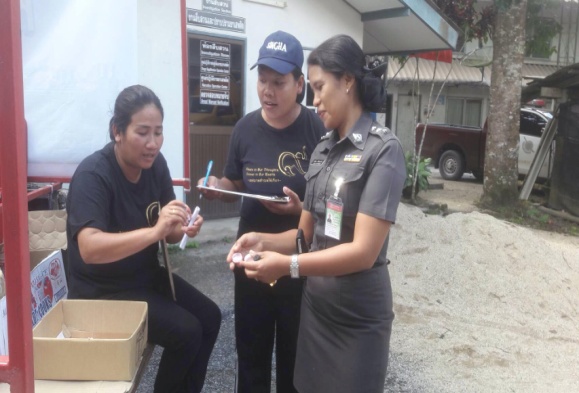 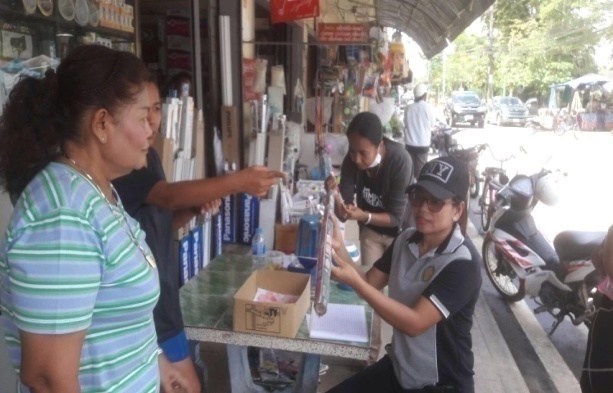 ภาพโครงการวัยใส ไม่ท้อง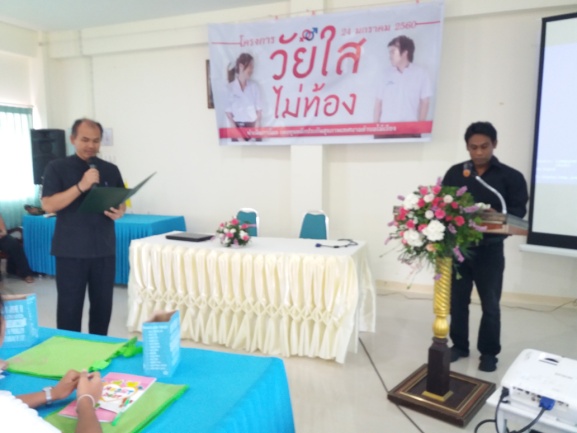 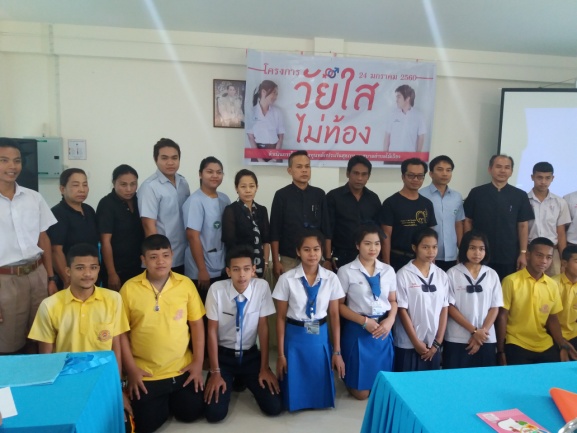 ภาพกิจกรรมการดูแลรักษาความสะอาด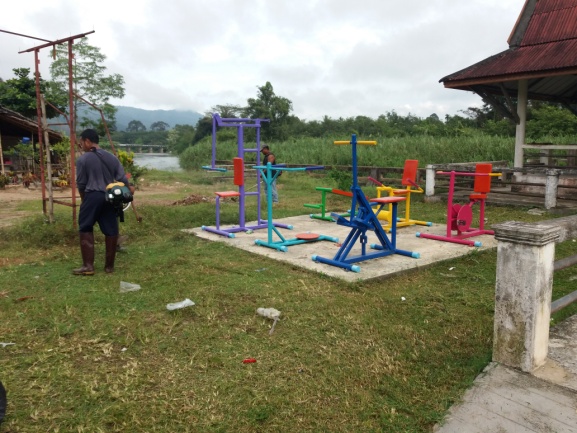 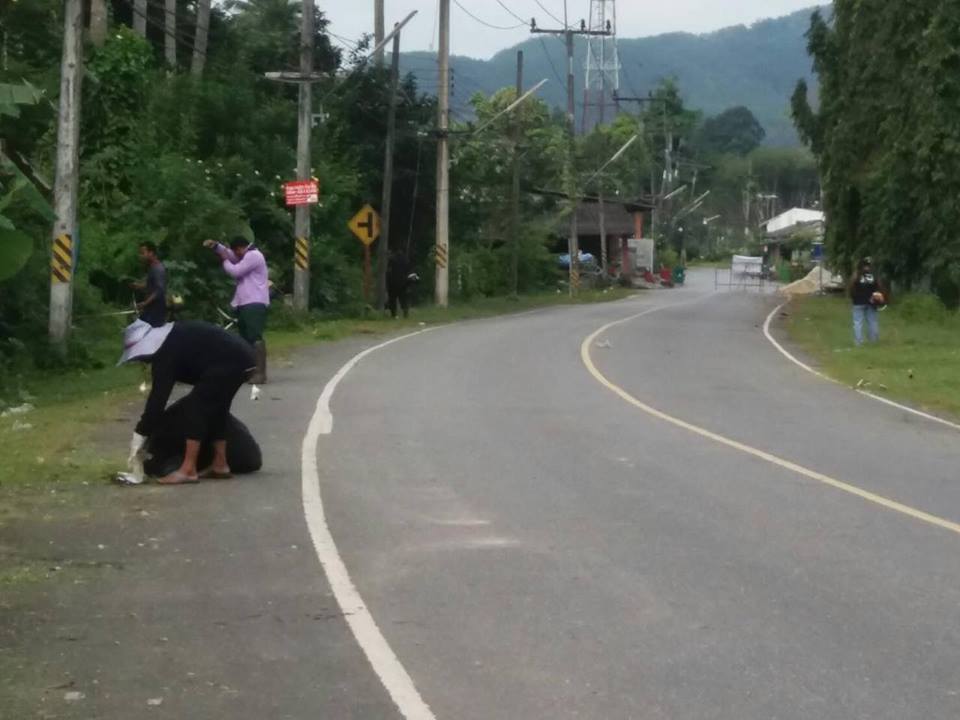 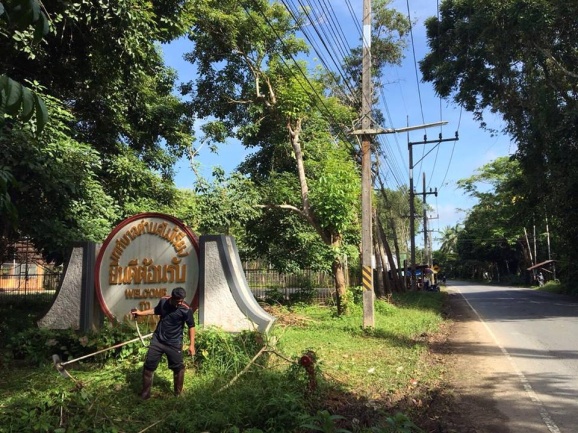 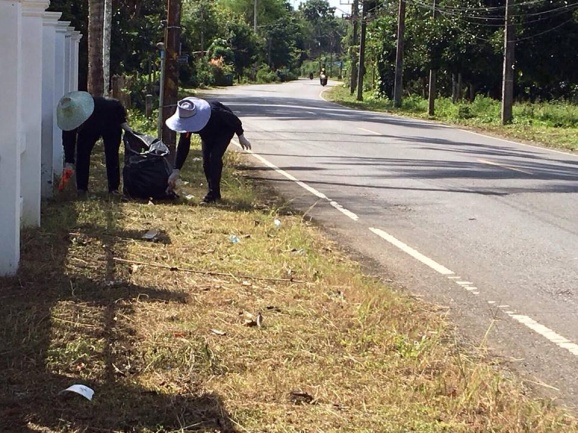 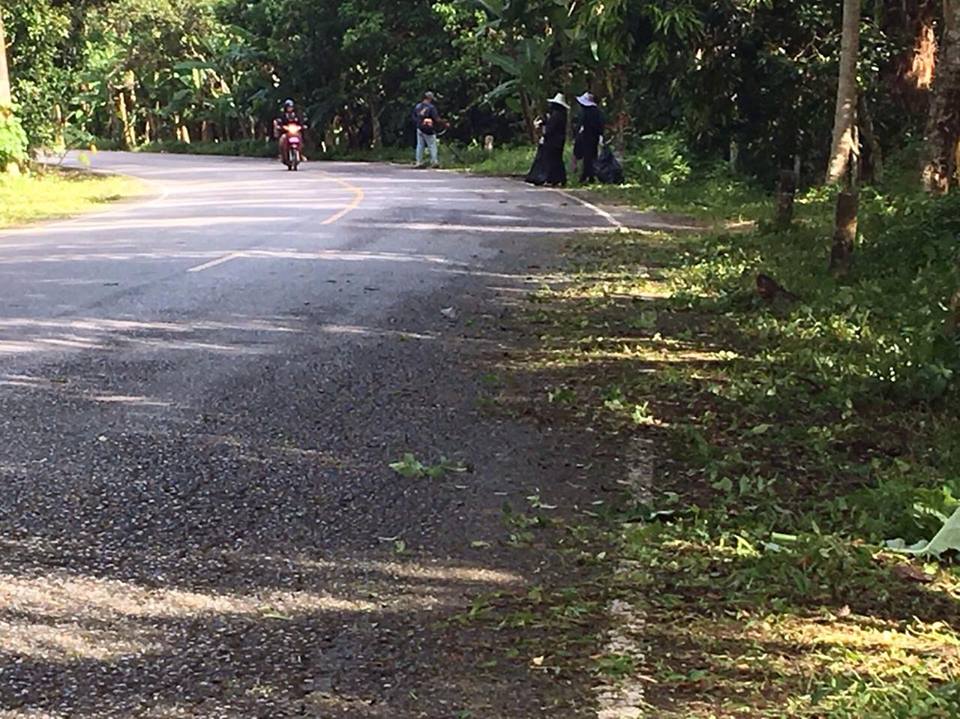 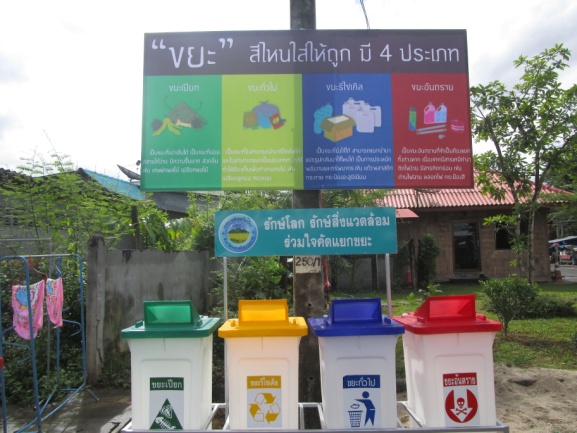     ภาพโครงการลดโลกร้อน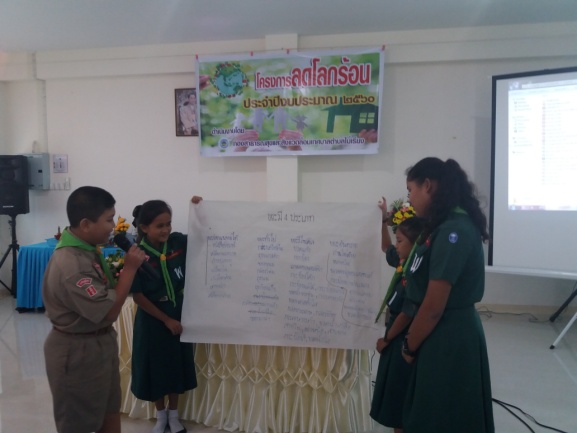 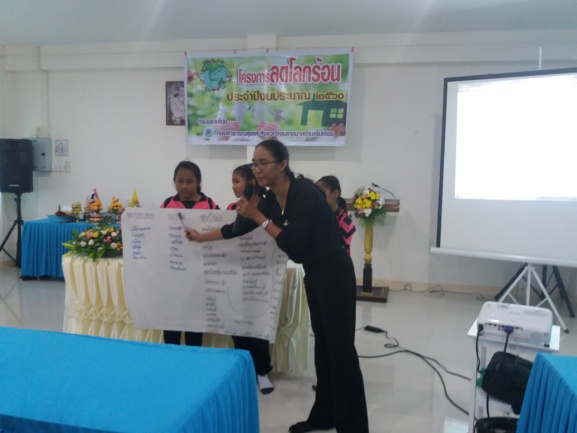   ภาพโครงการพยุงธรรม ค้ำไทย ถวายองค์ราชินี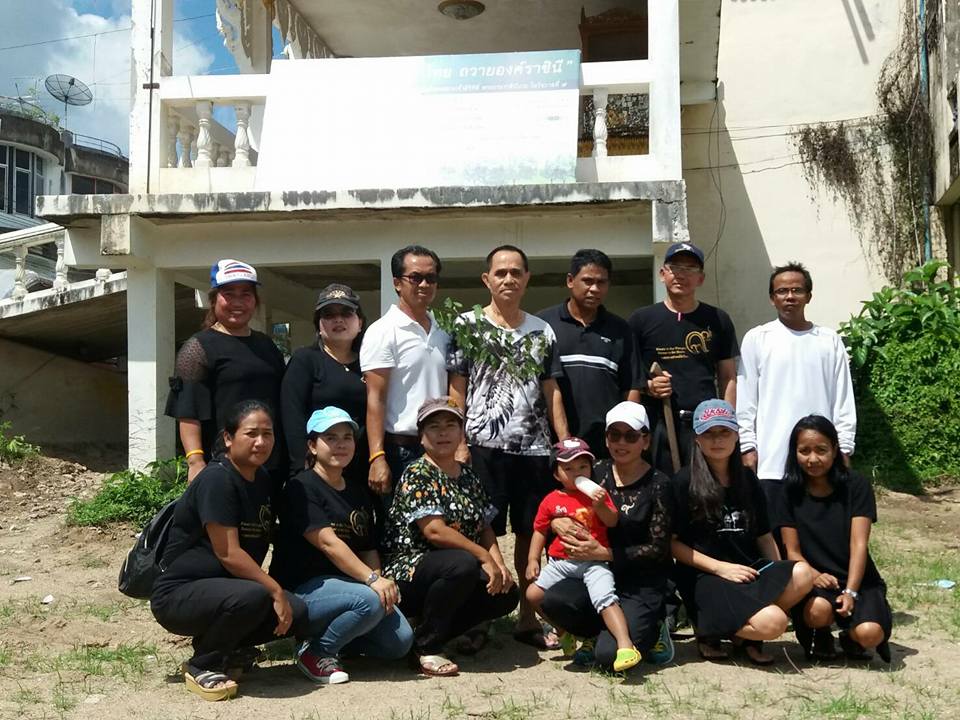 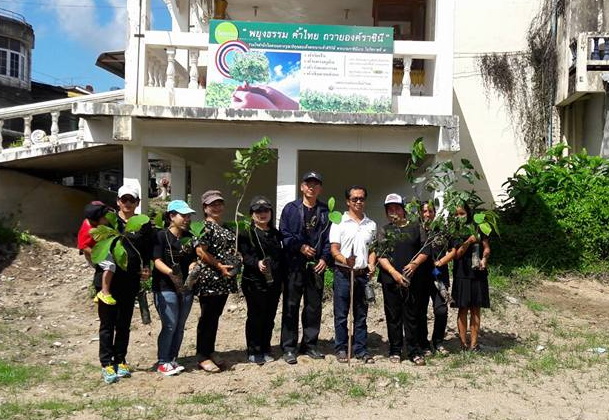 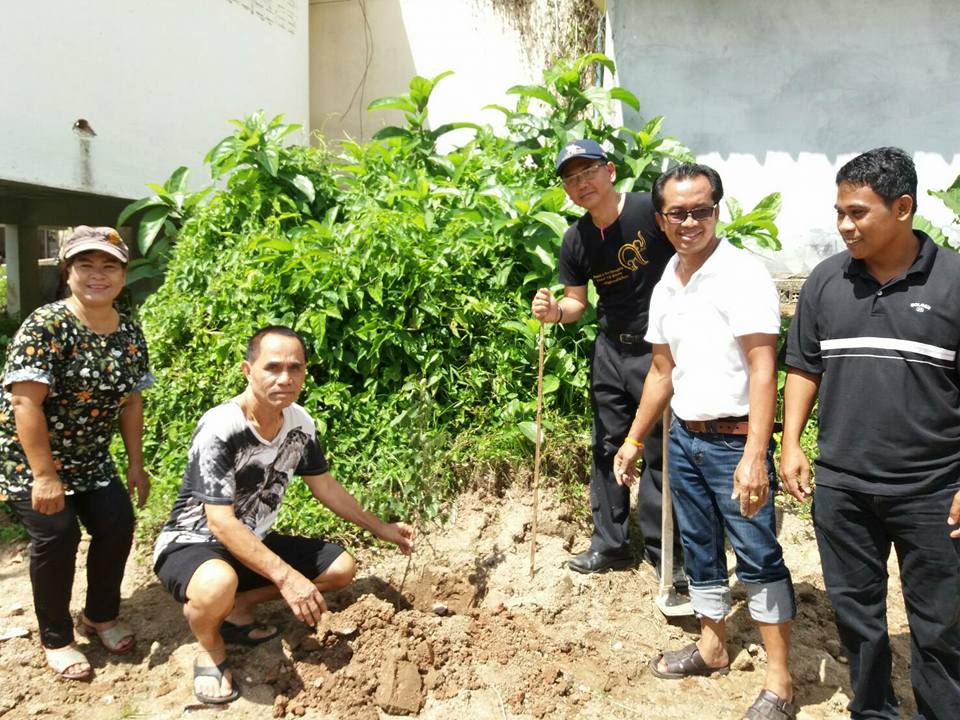 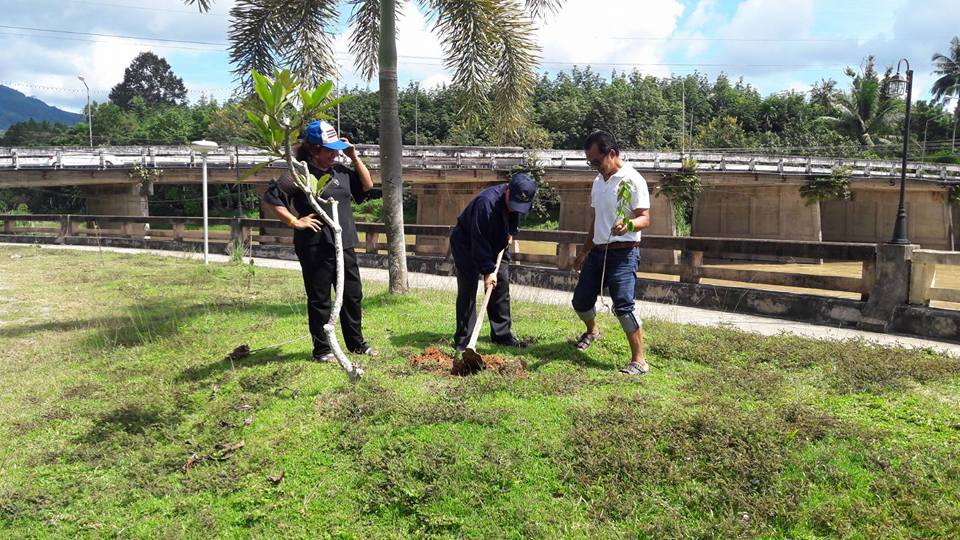 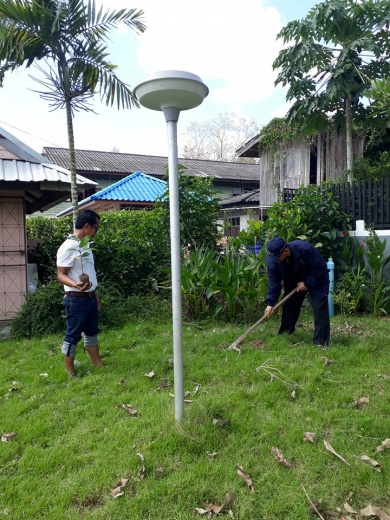 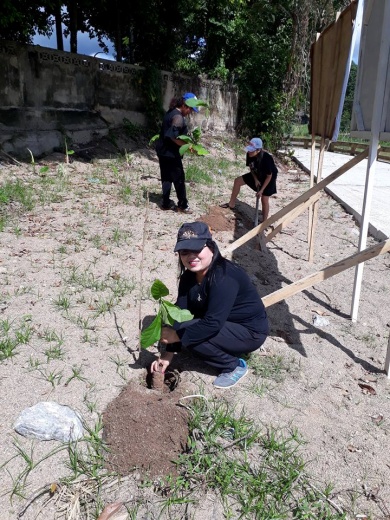 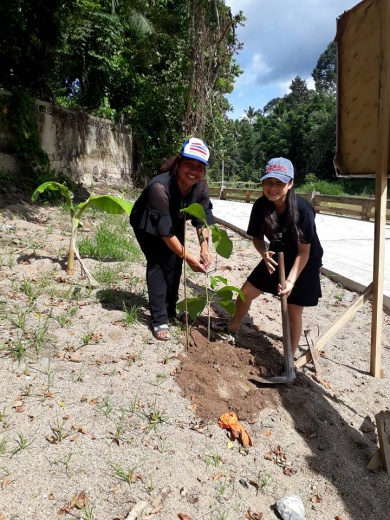 ผลการดำเนินงานตามนโยบายด้านสังคม  ชุมชนภาพโครงการช่วยเหลือผู้ประสบภัย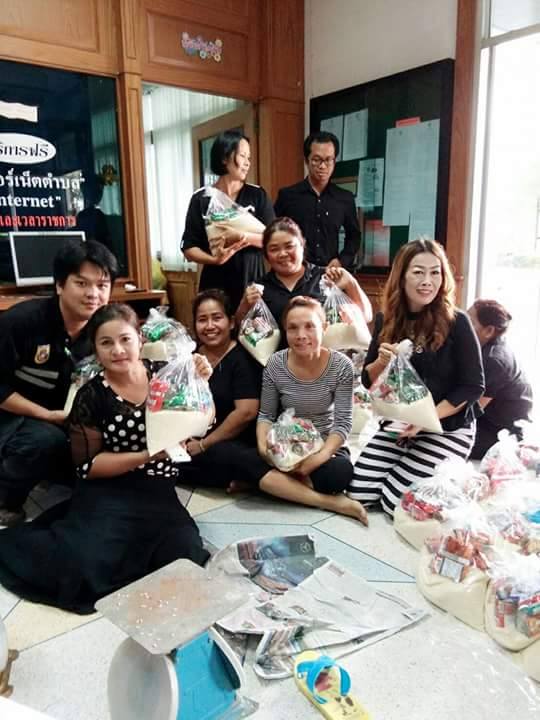 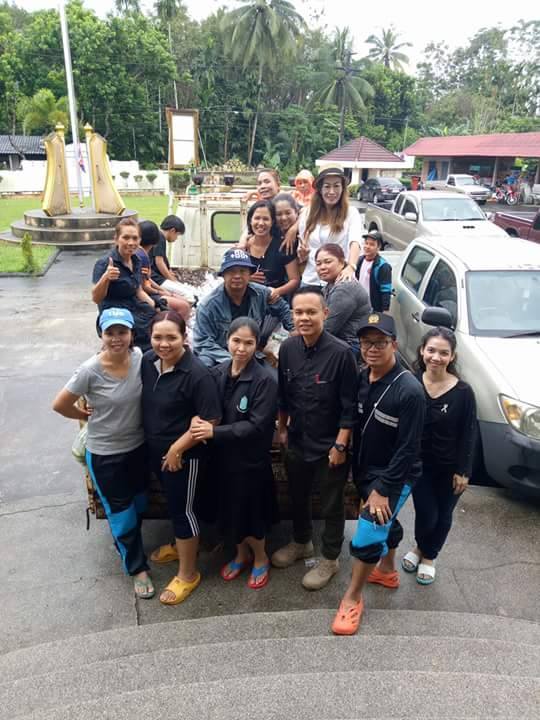 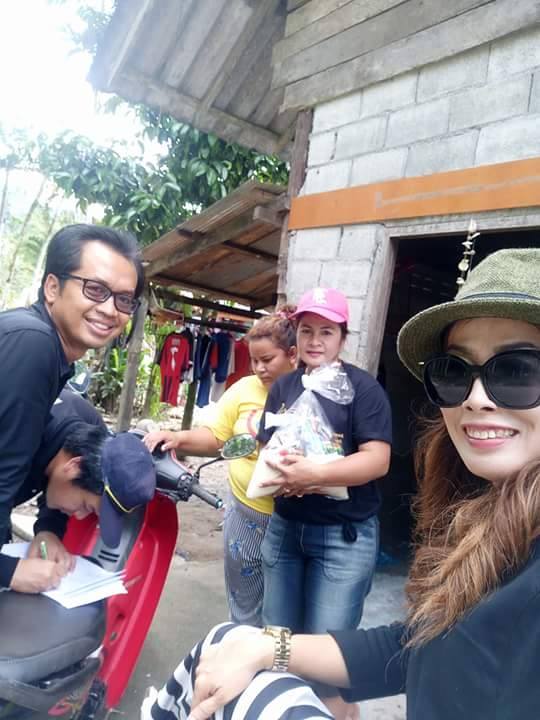 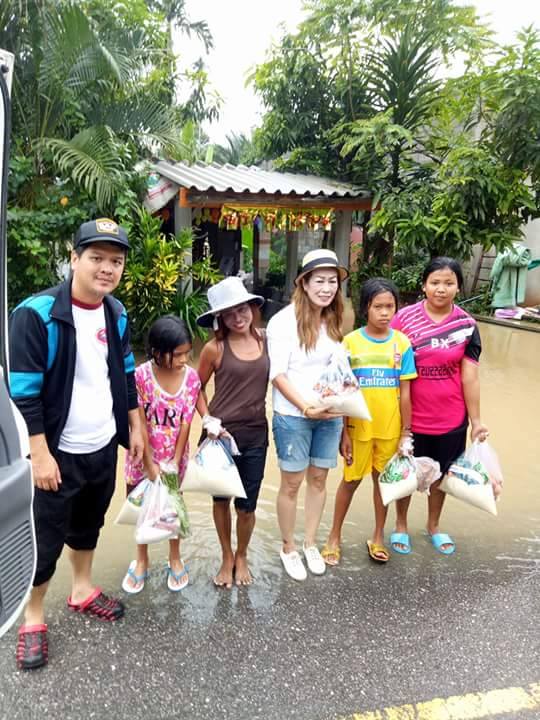 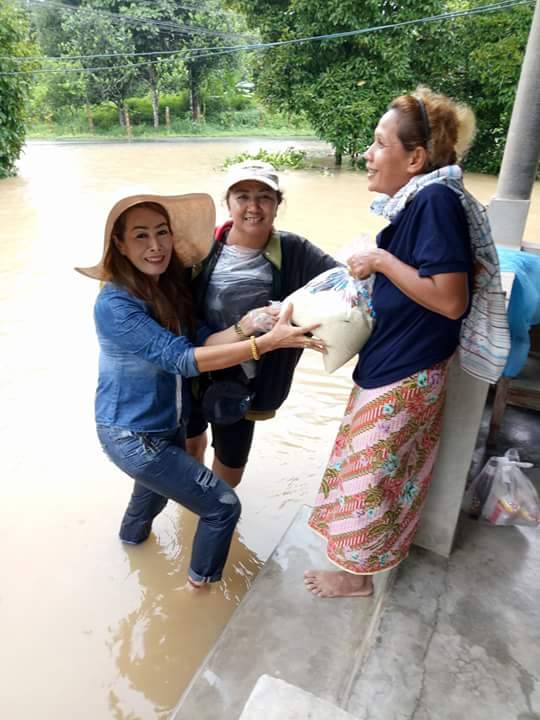 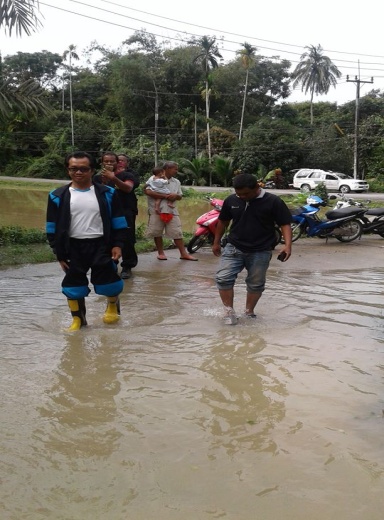 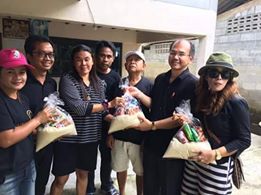 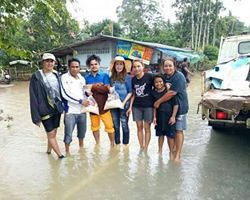 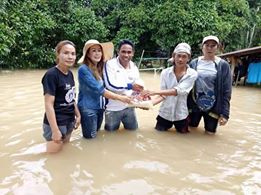 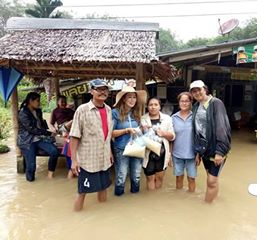 ภาพโครงการรณรงค์ป้องกันต้านยาเสพติด (D.A.R.E.)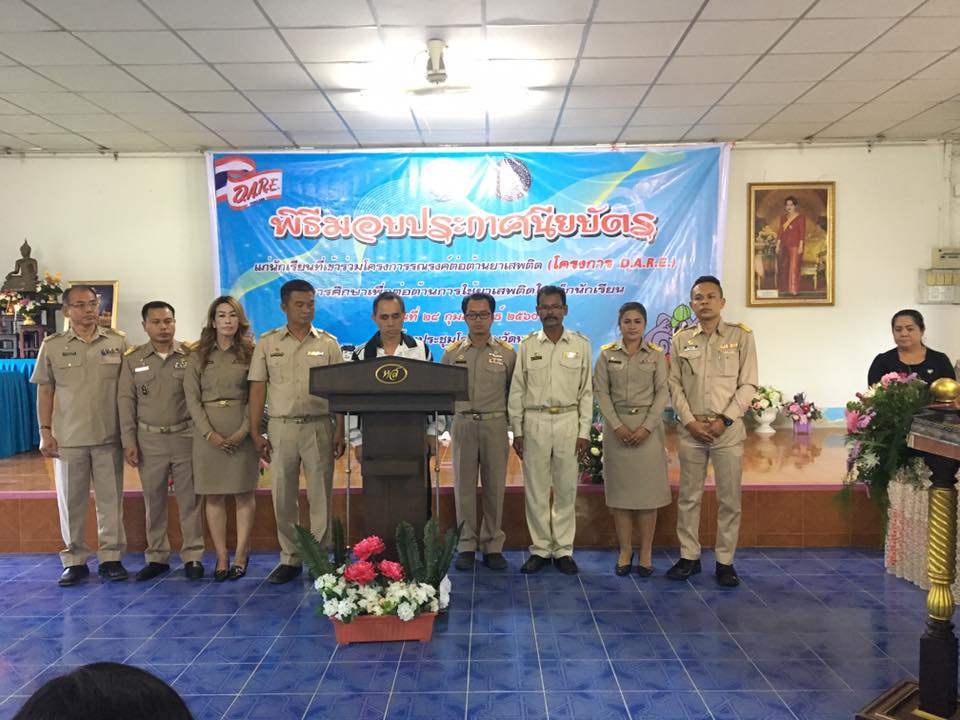 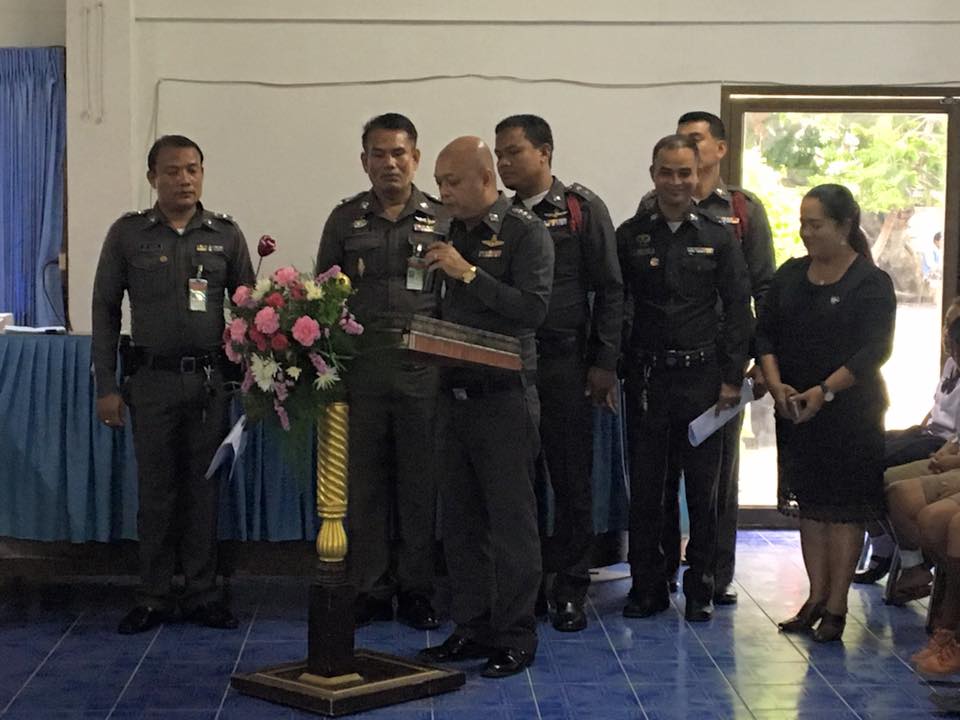 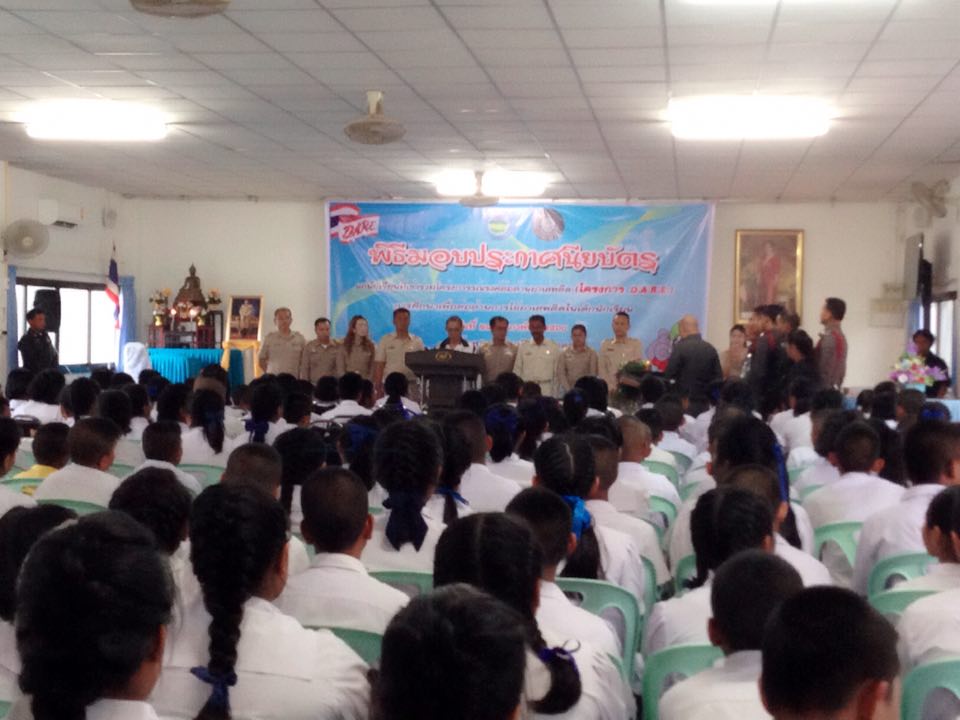 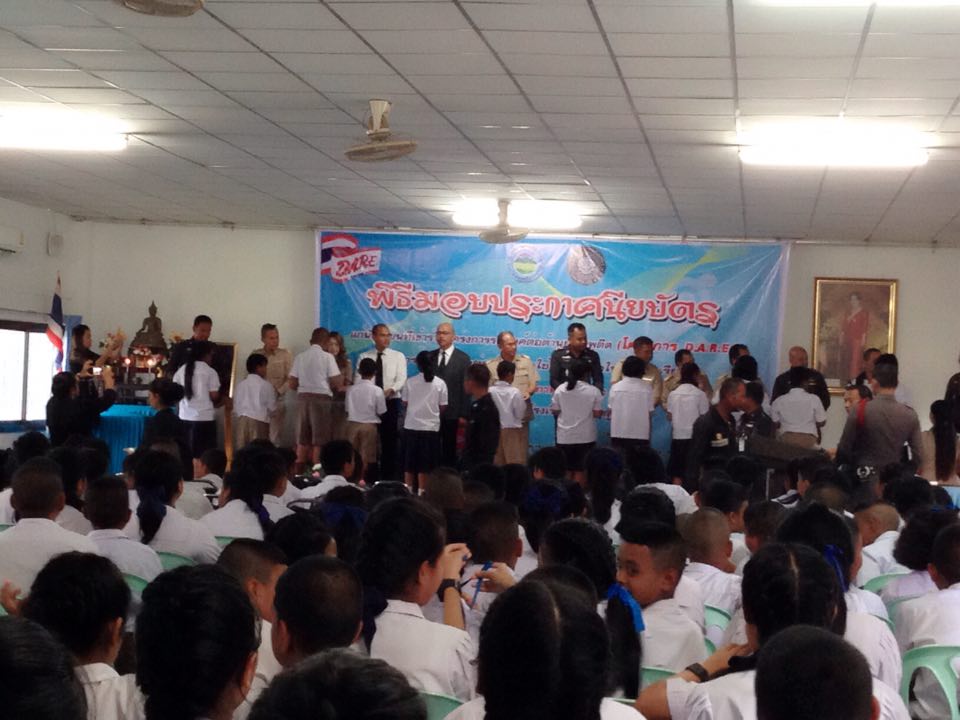 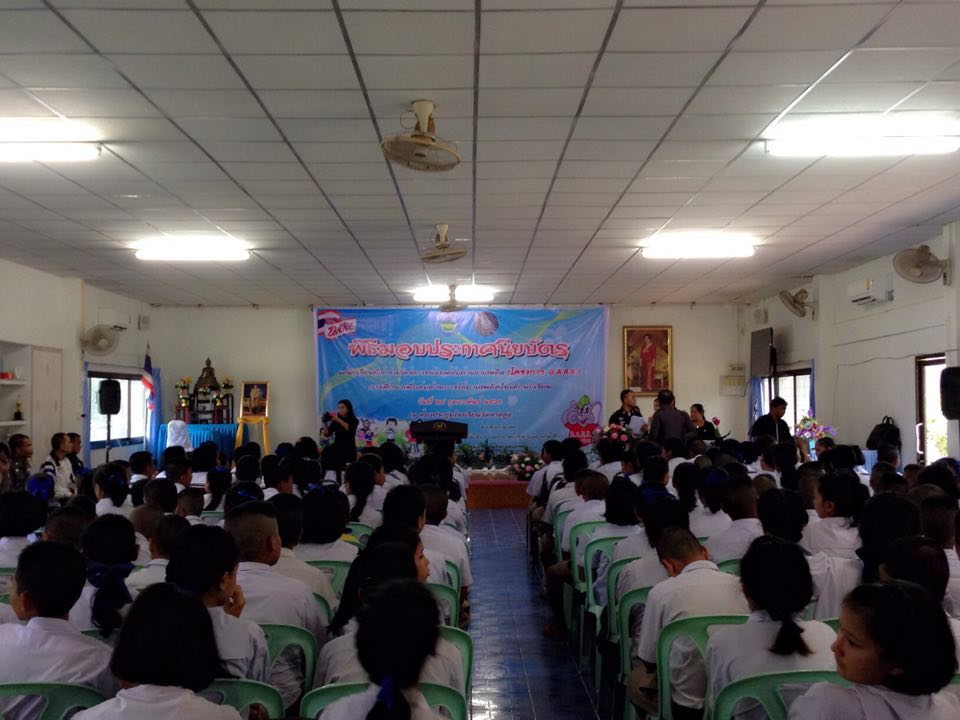 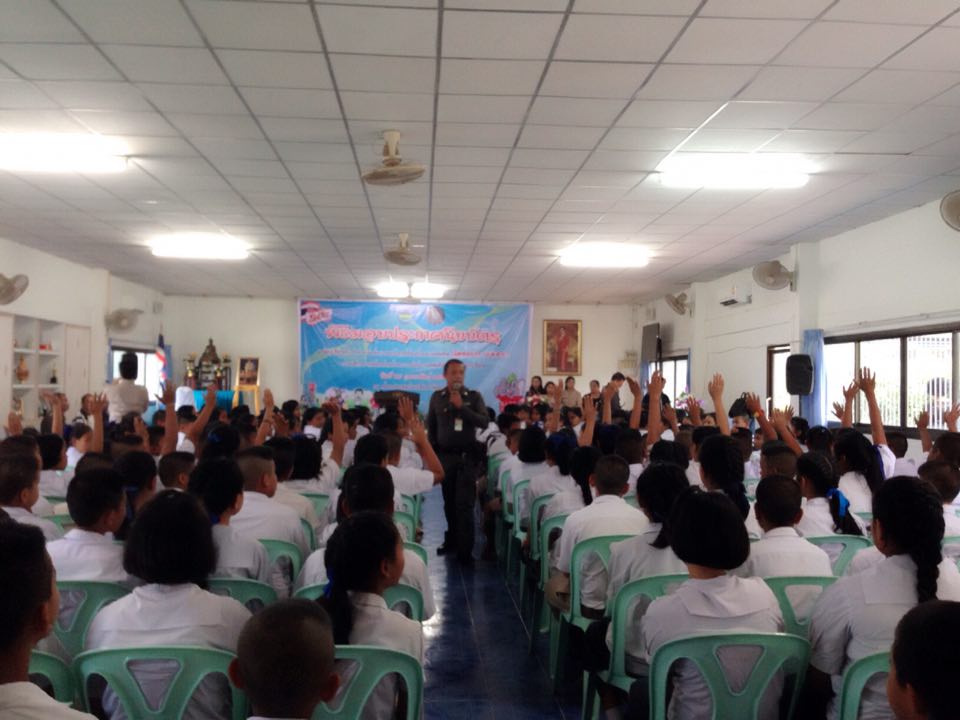 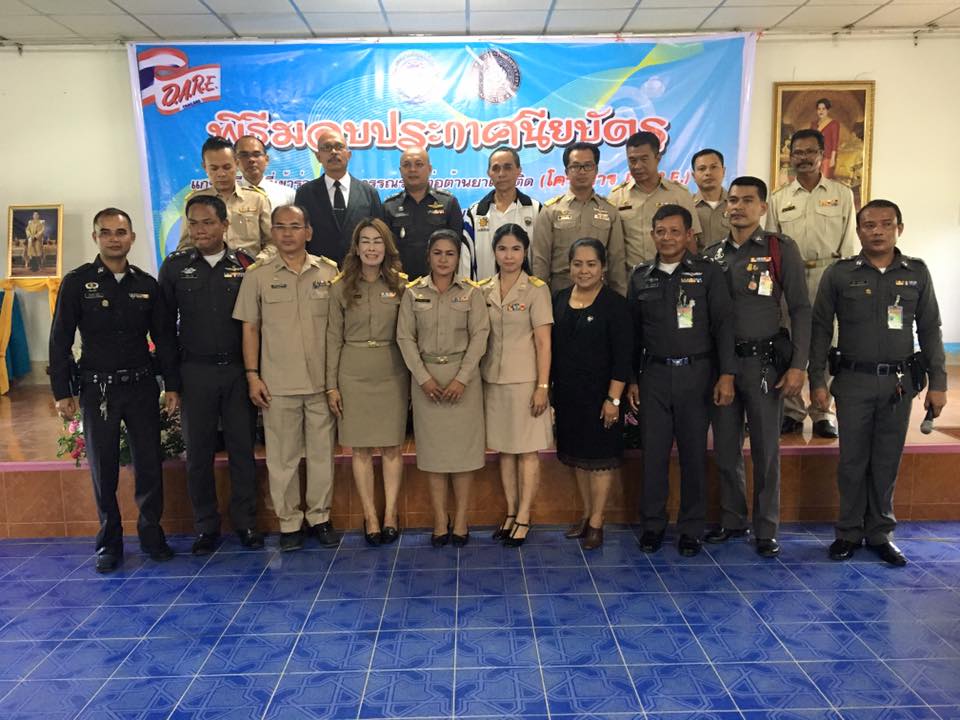 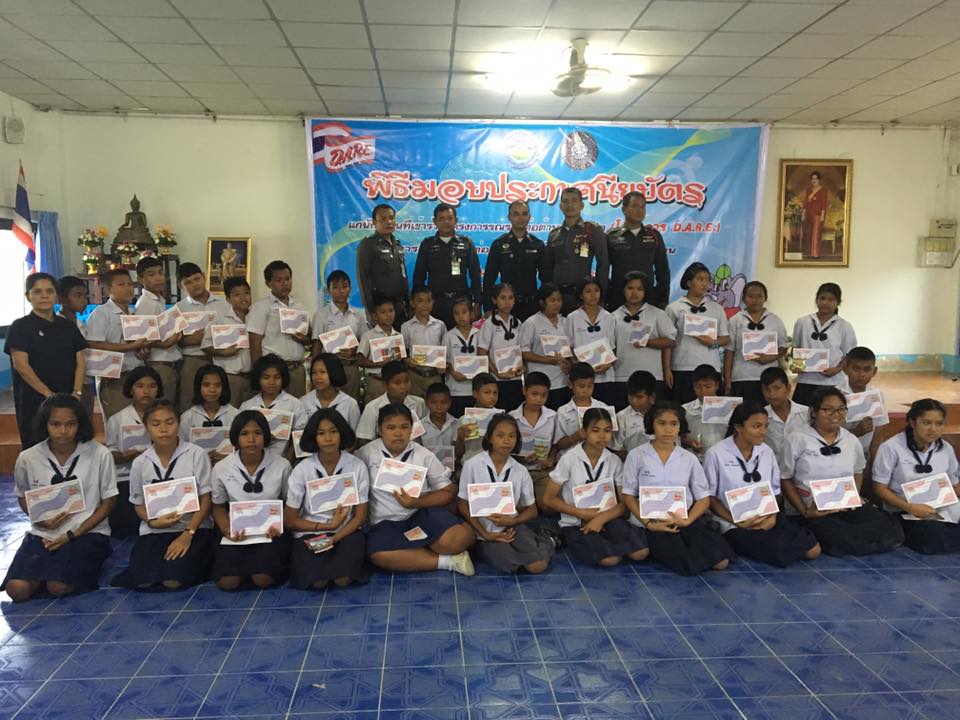 ภาพกิจกรรมร่วมรณรงค์วันต่อต้านยาเสพติดโลก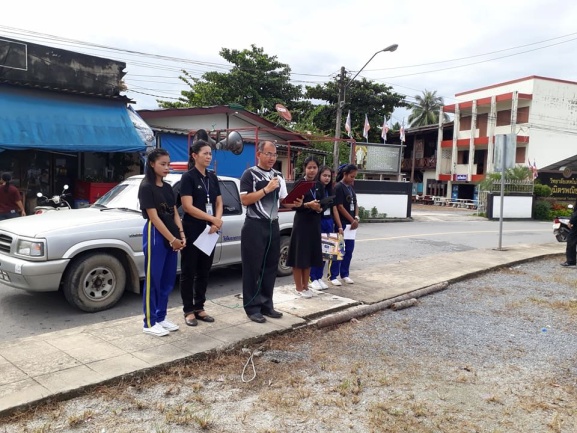 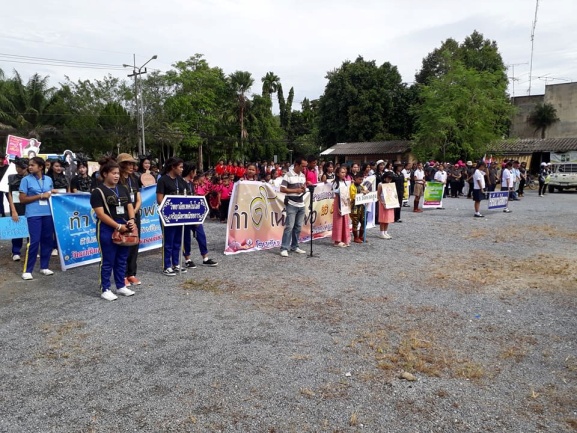 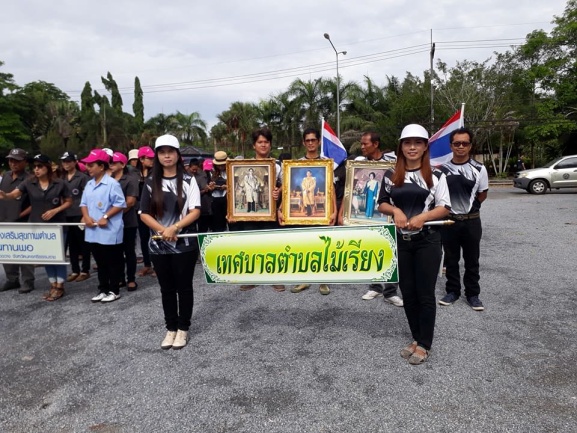 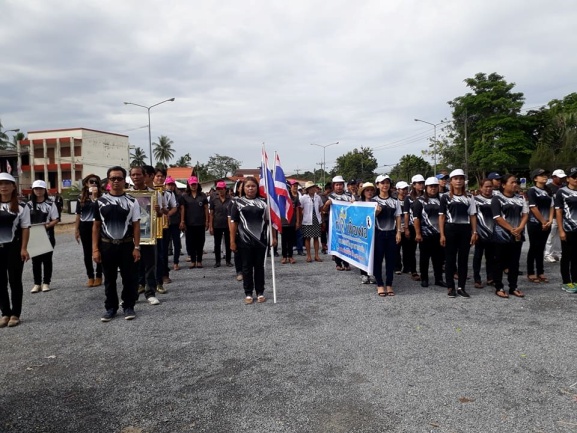 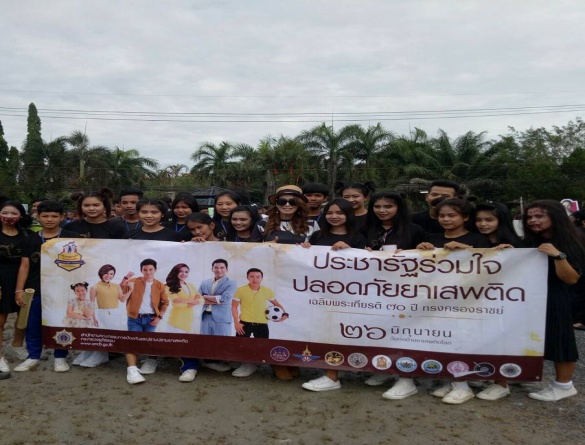 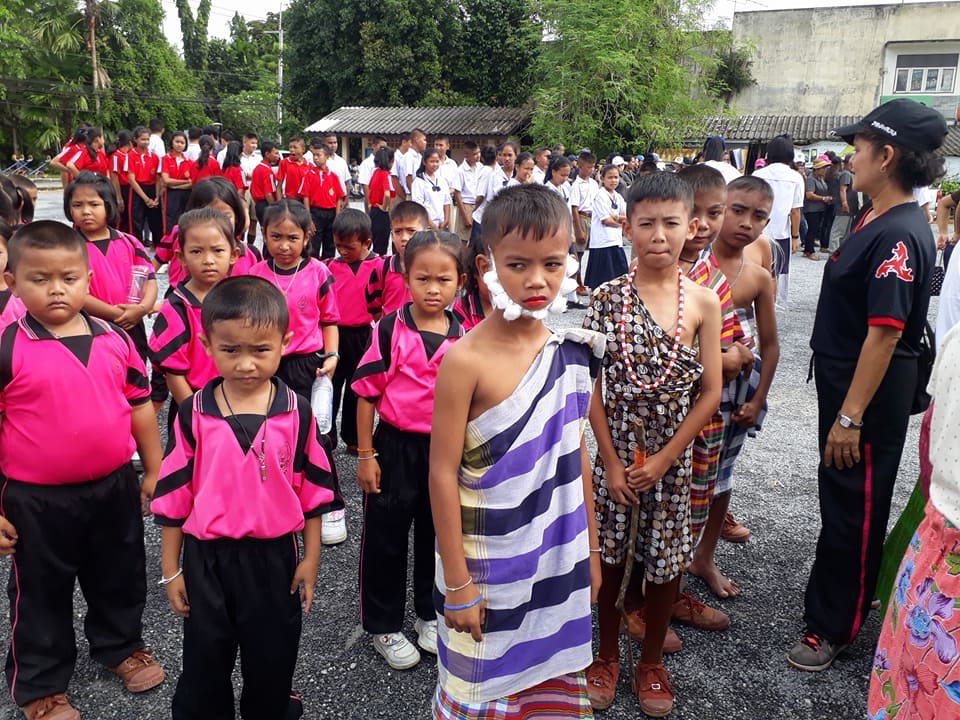 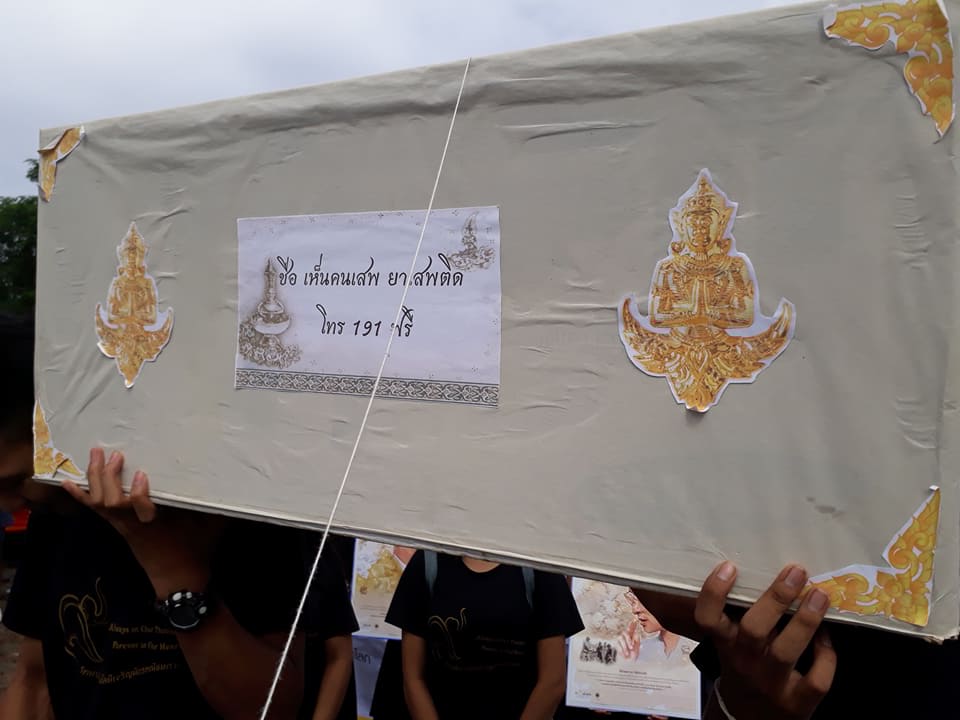 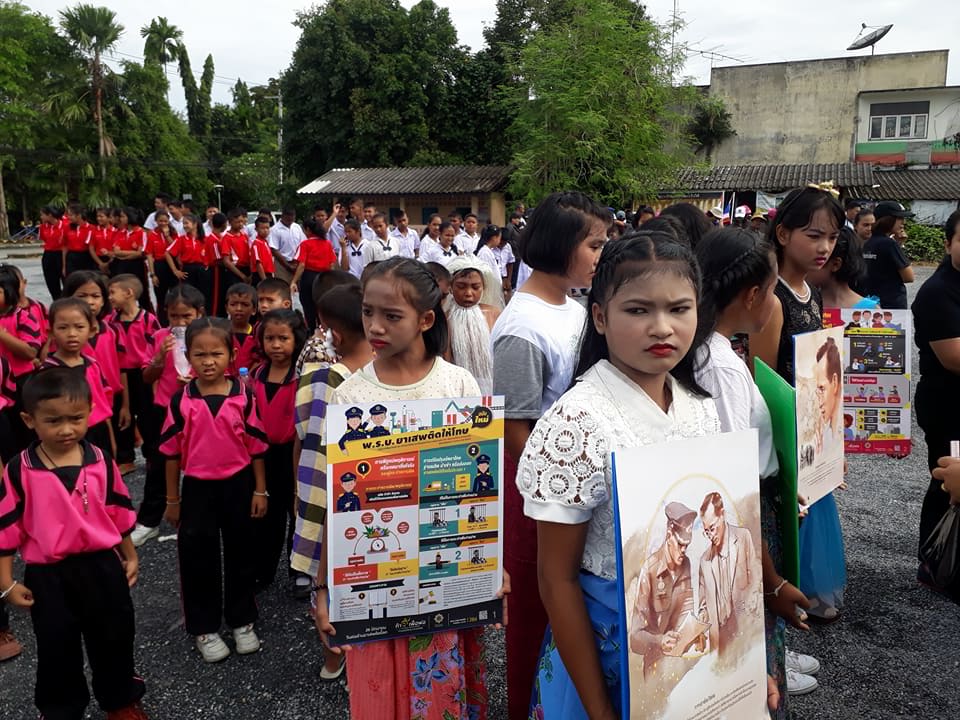     ภาพโครงการบ้านท้องถิ่นประชารัฐร่วมใจ เทิดไท้องค์ราชัน ราชินี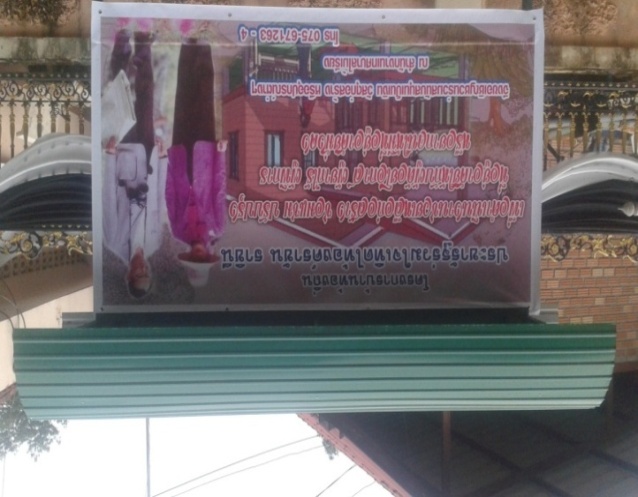 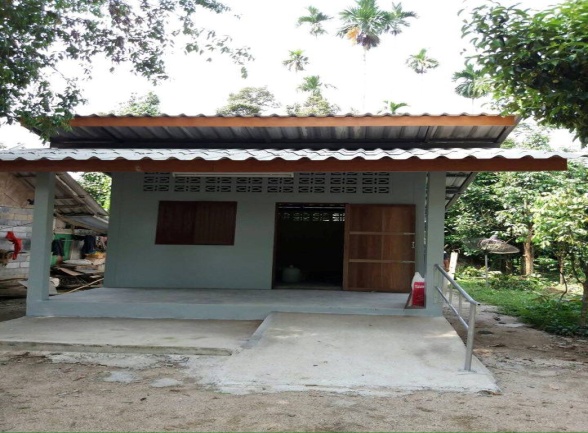 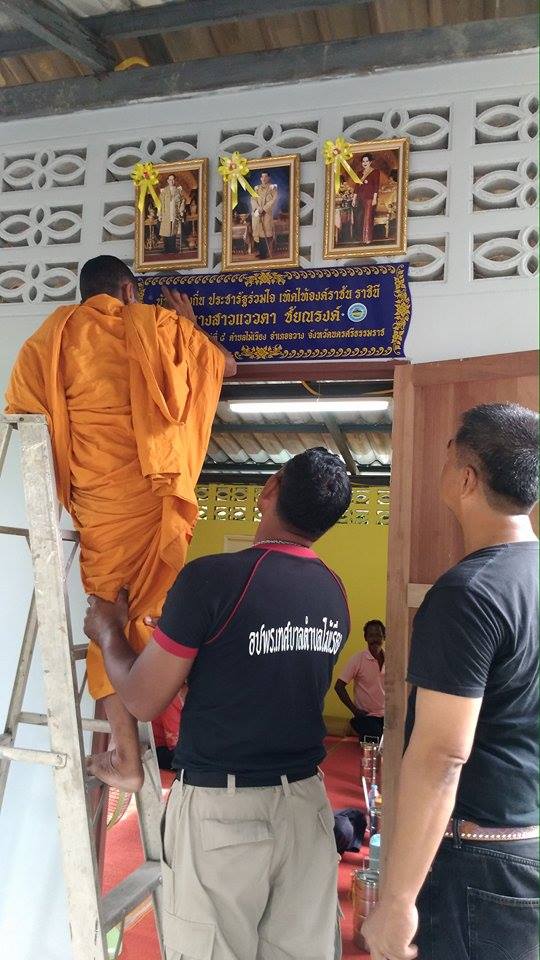 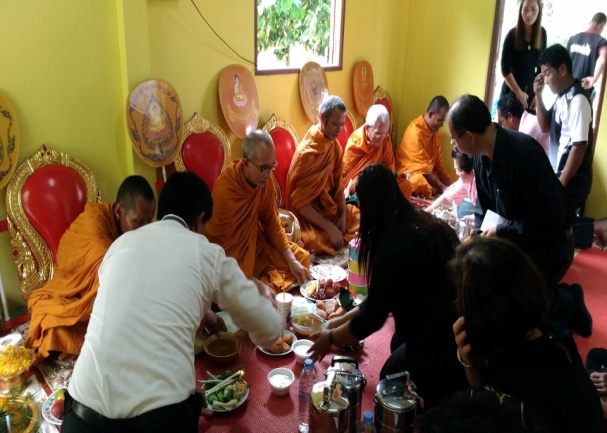 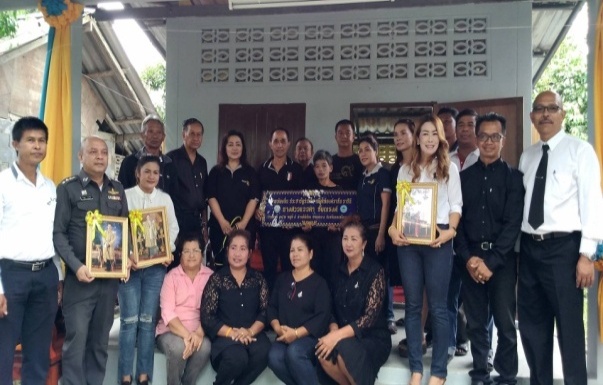 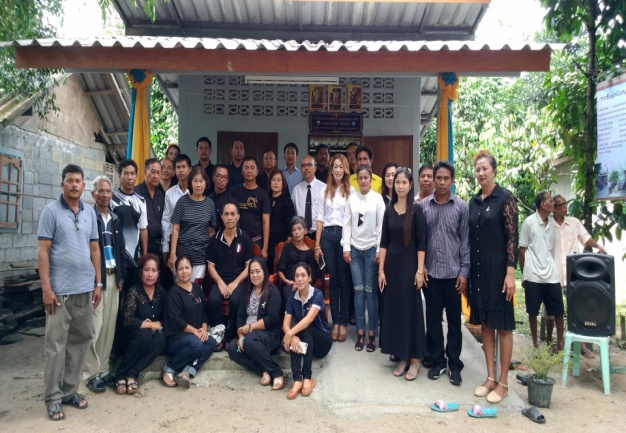     ผลการดำเนินงานตามนโยบายด้านการเมือง การปกครอง และการบริหารจัดการภาพประชุมประชาคมจัดทำแผนพัฒนาเทศบาล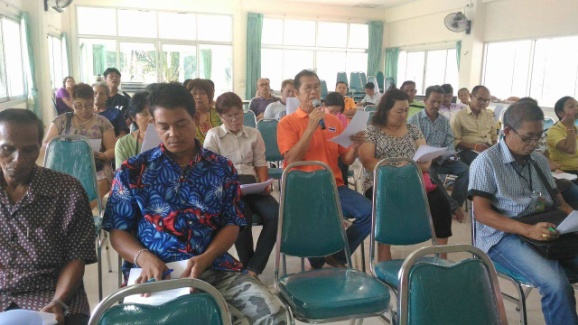 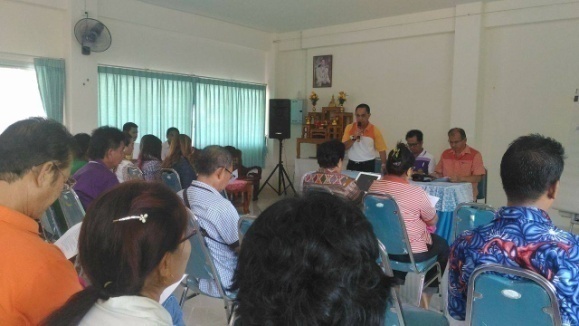 ภาพโครงการจัดทำปฏิทินประจำปี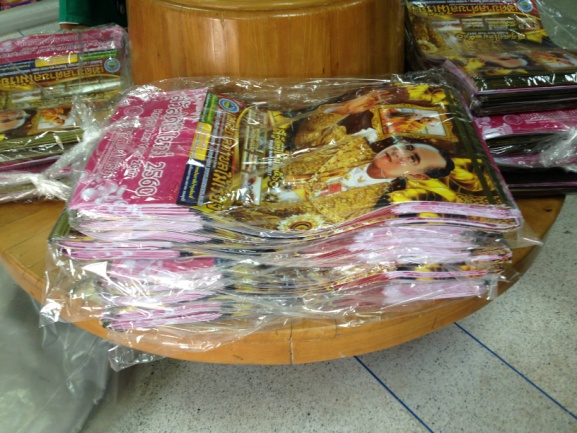 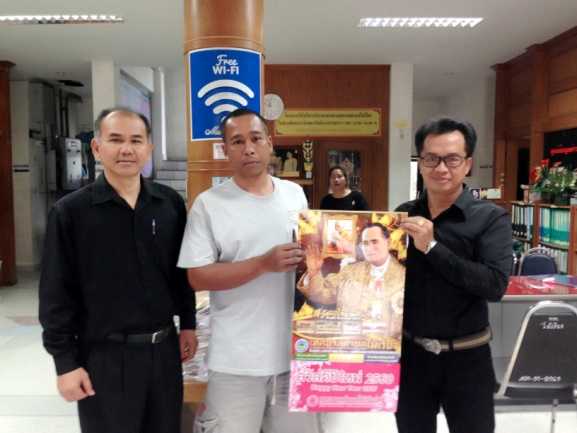 ภาพโครงการติดตั้งกล้องวงจรปิด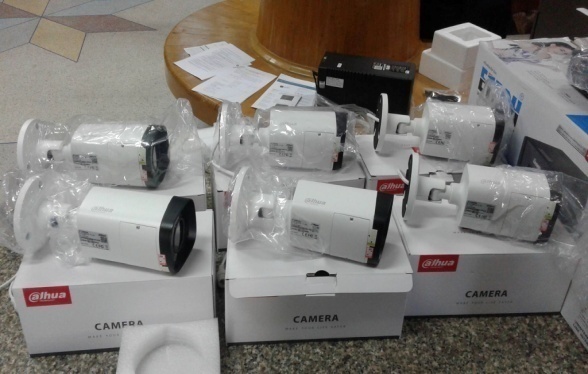 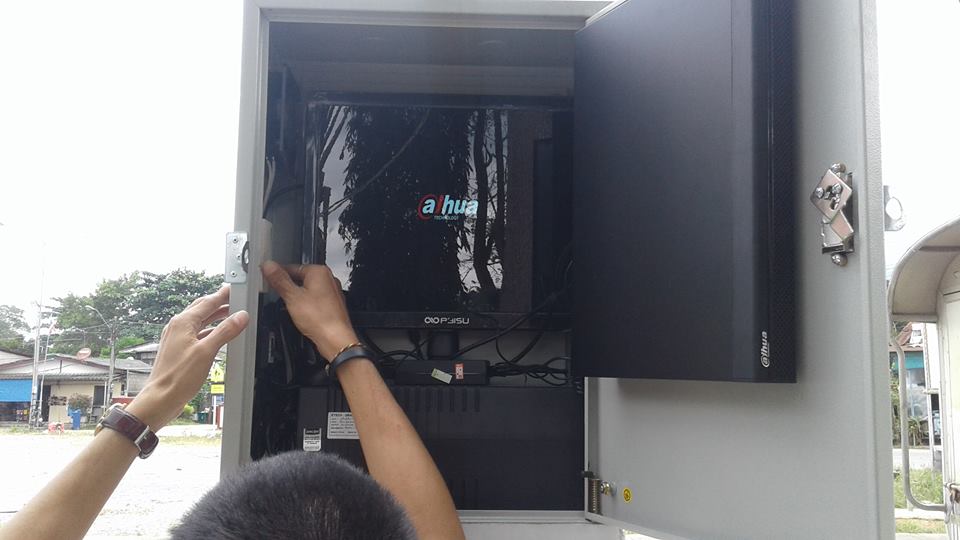 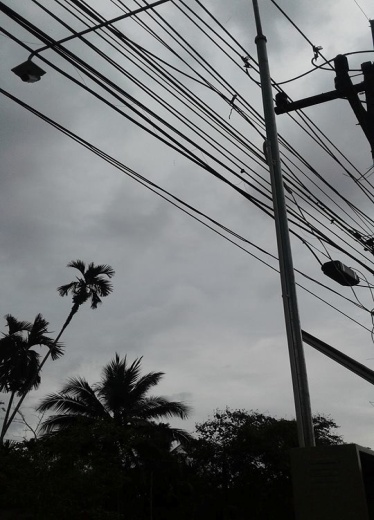 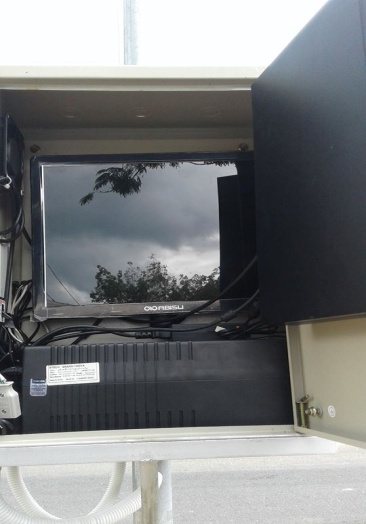 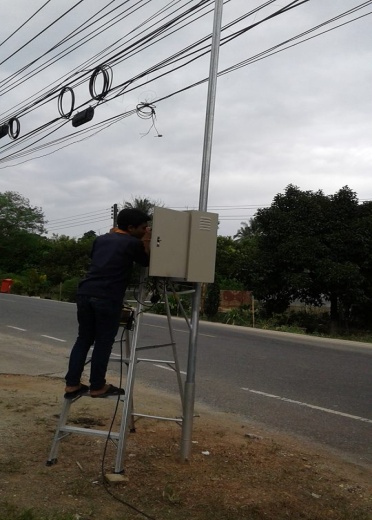 ภาพโครงการพัฒนาประสิทธิภาพการปฏิบัติงานและการให้บริการแก่ประชาชน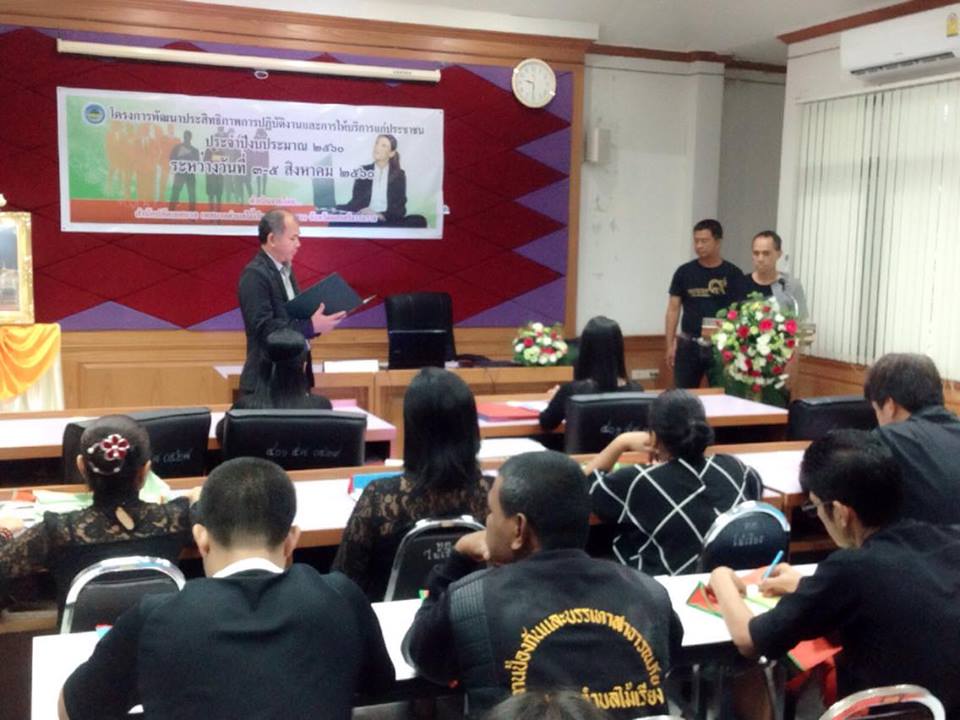 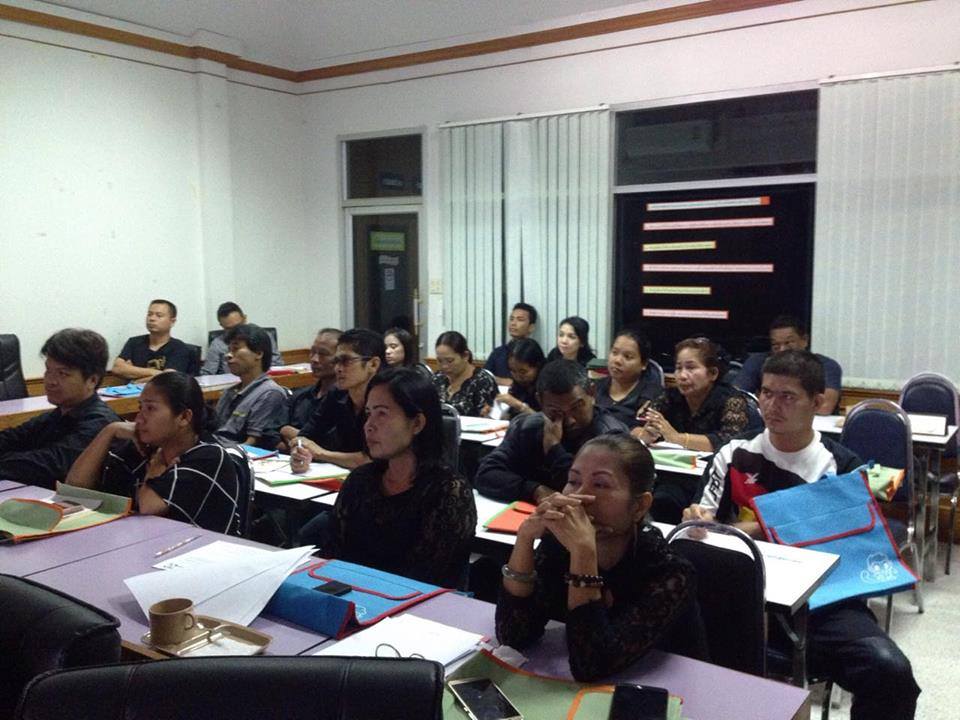 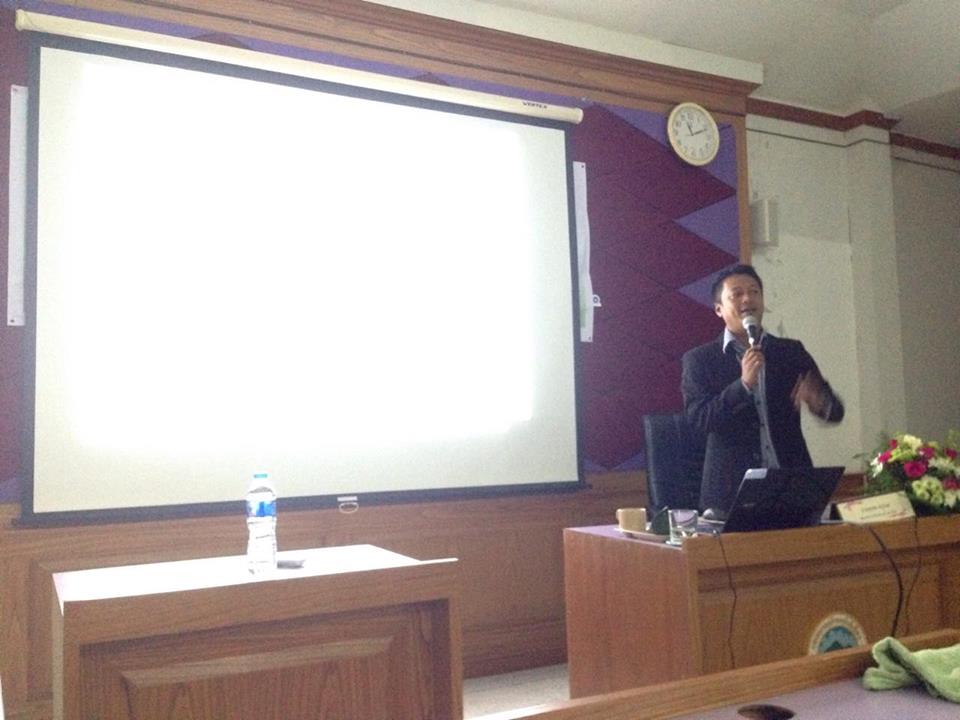 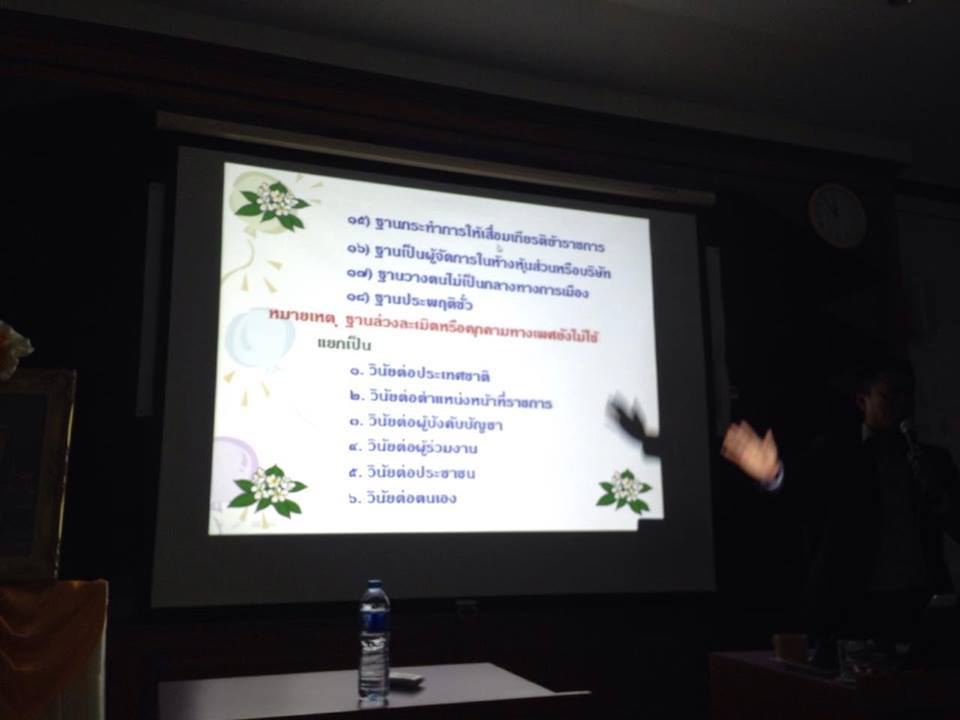 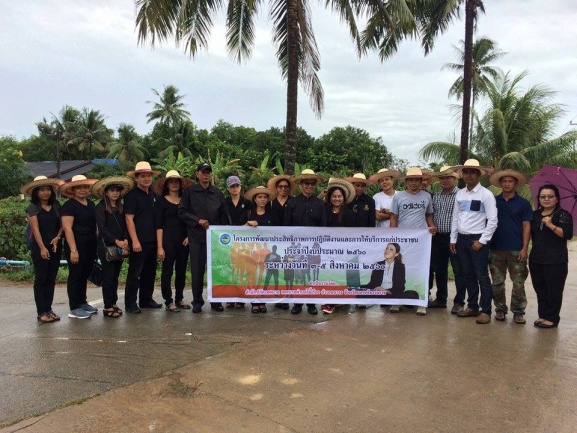 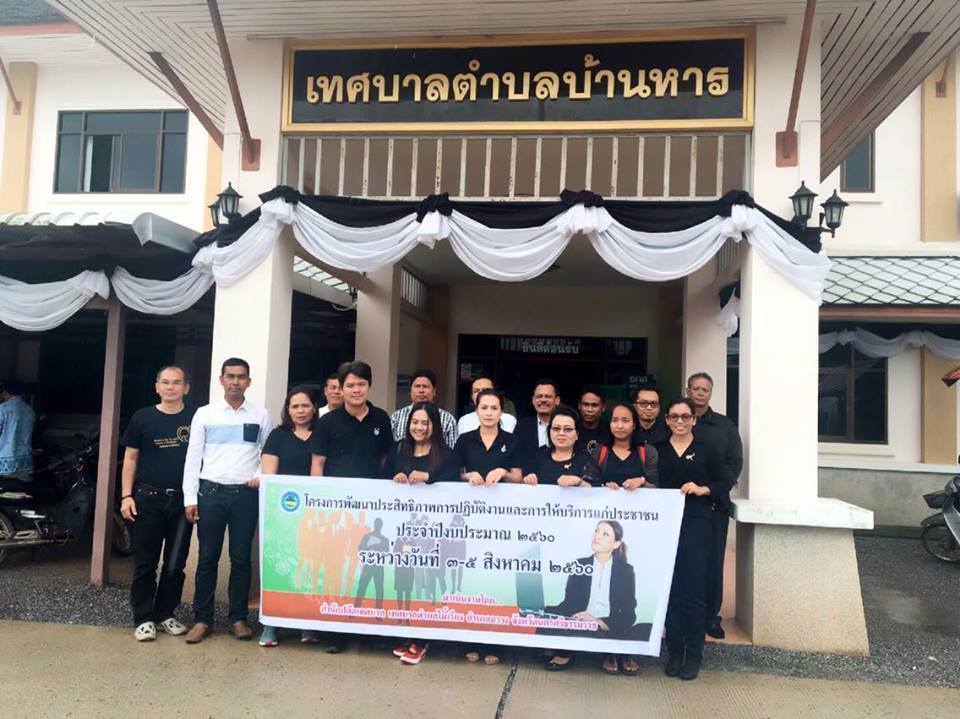 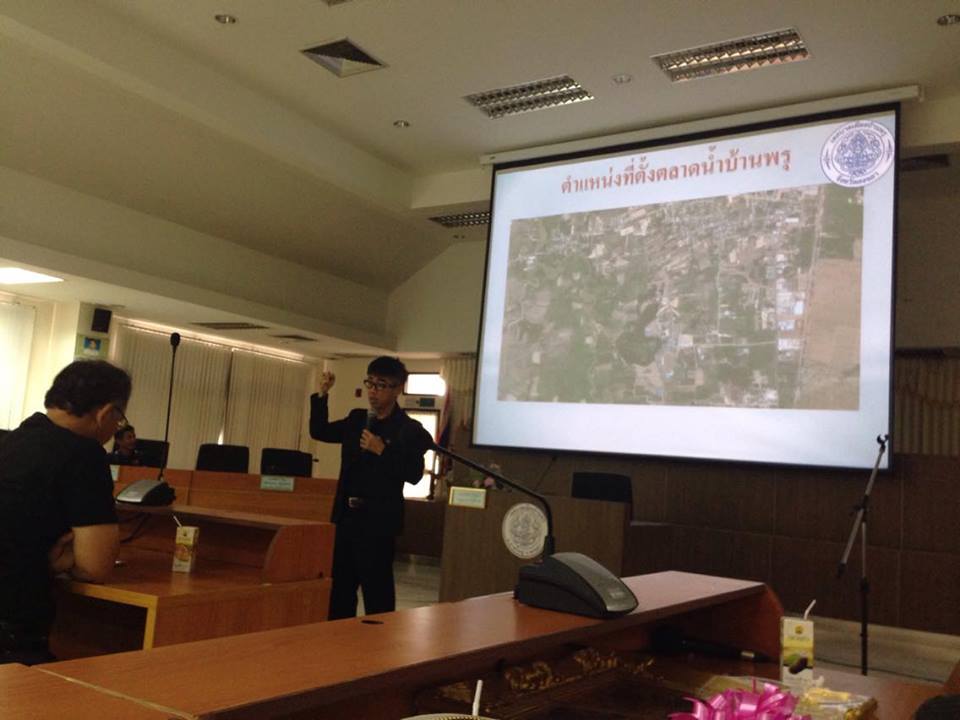 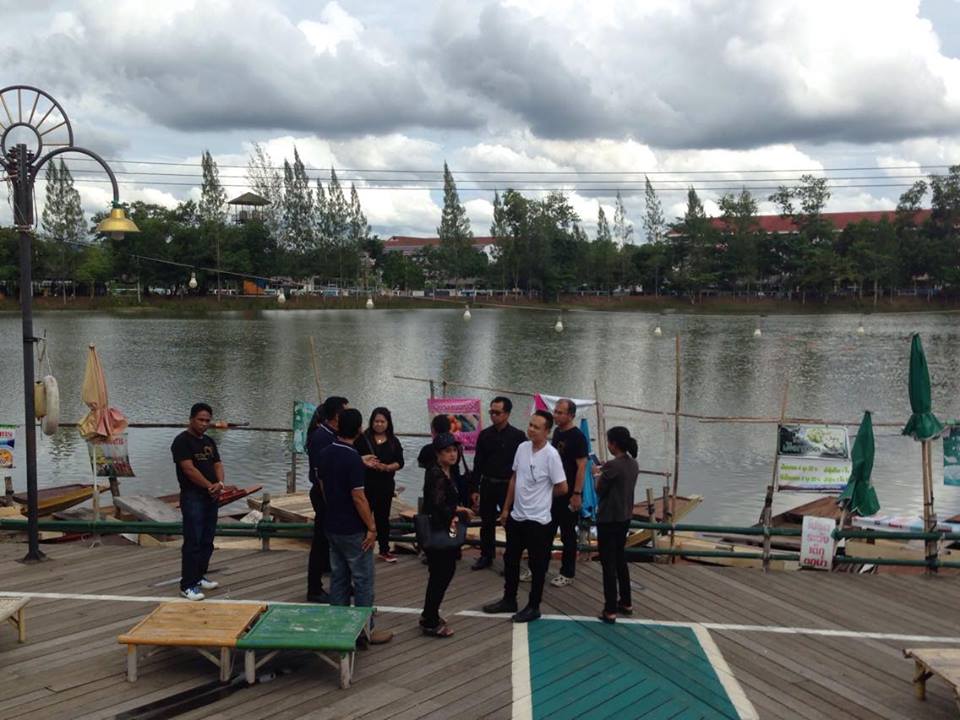   ภาพกิจกรรมวันท้องถิ่นไทย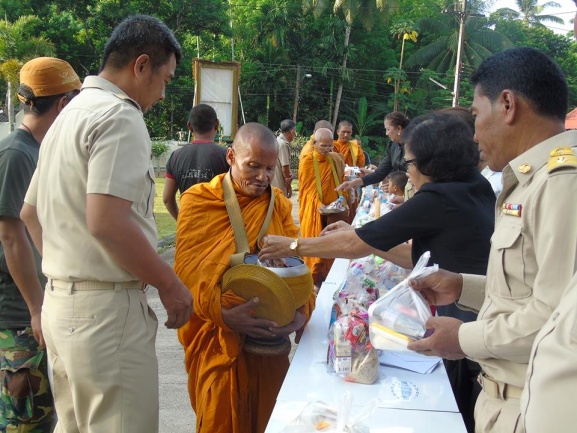 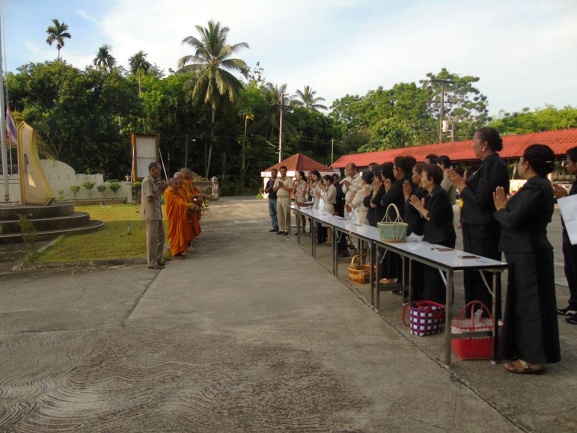 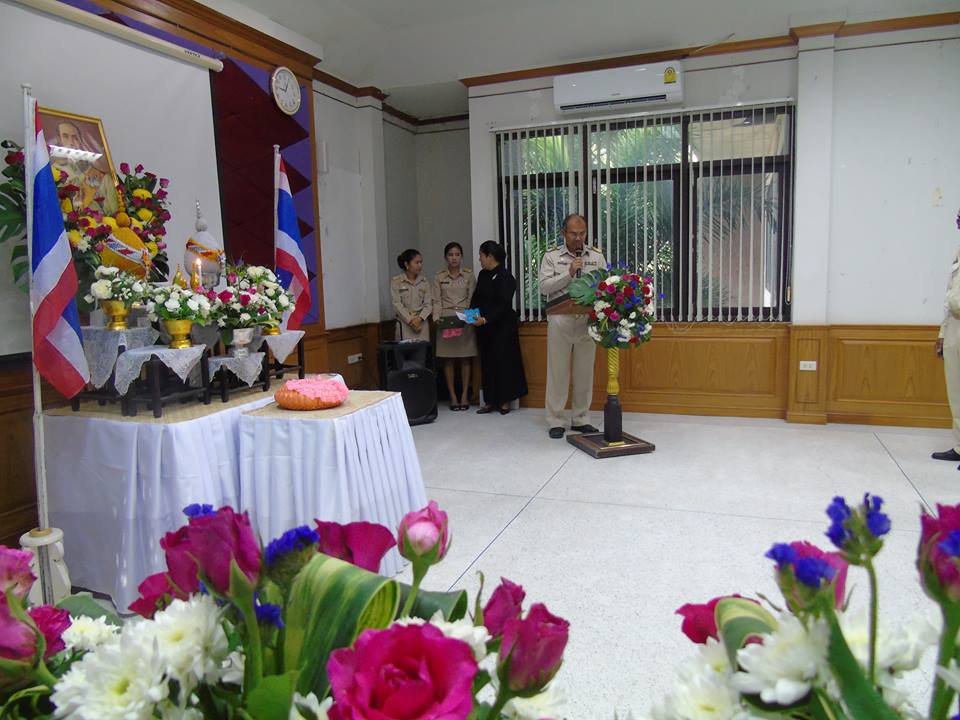 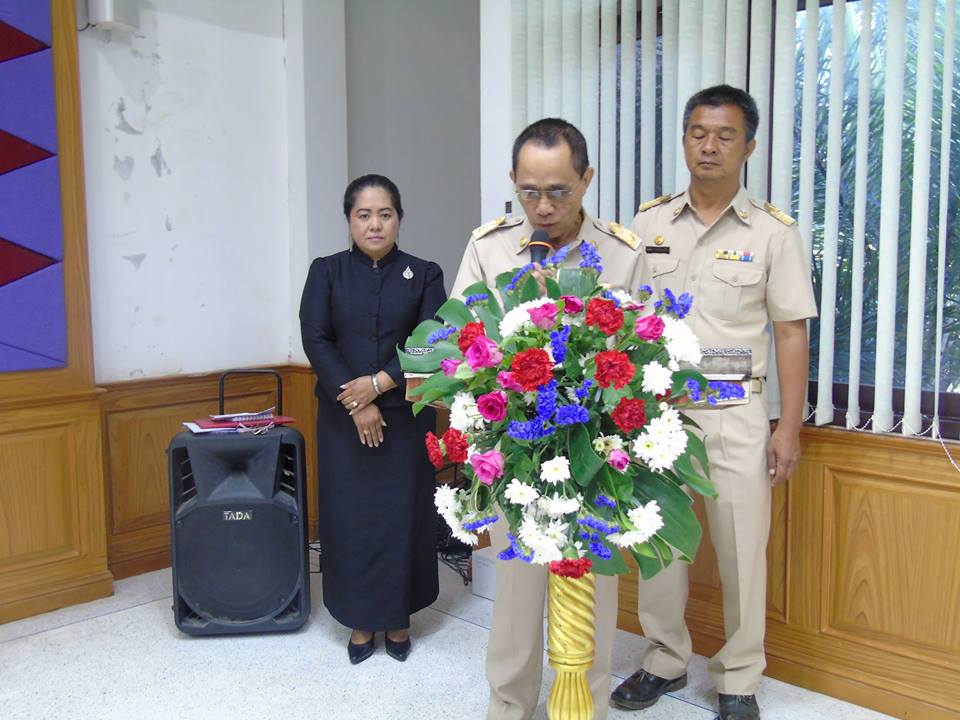 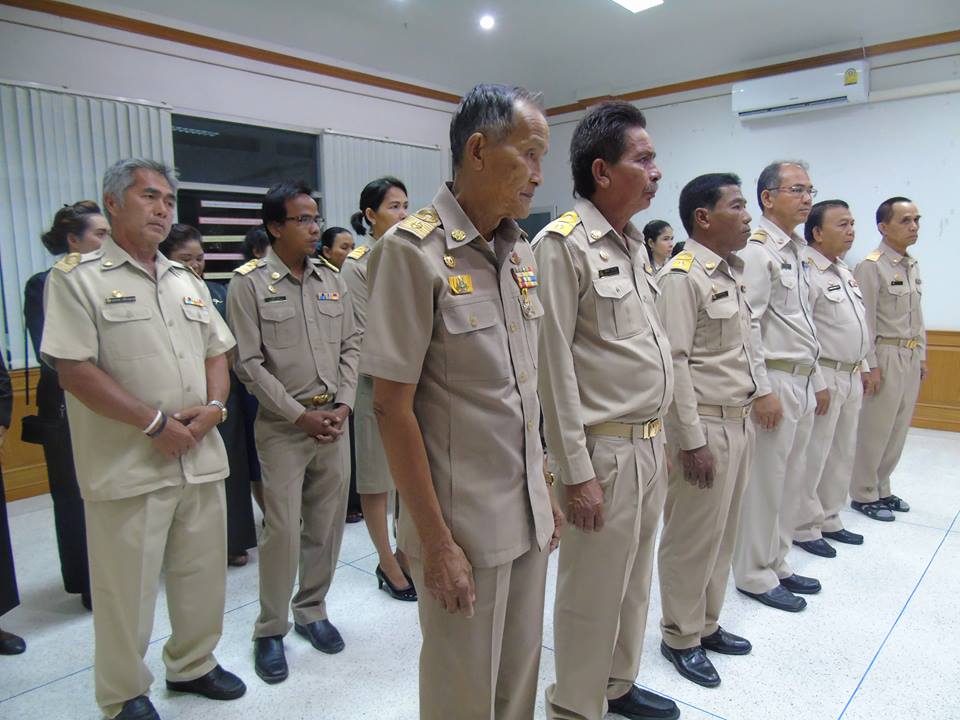 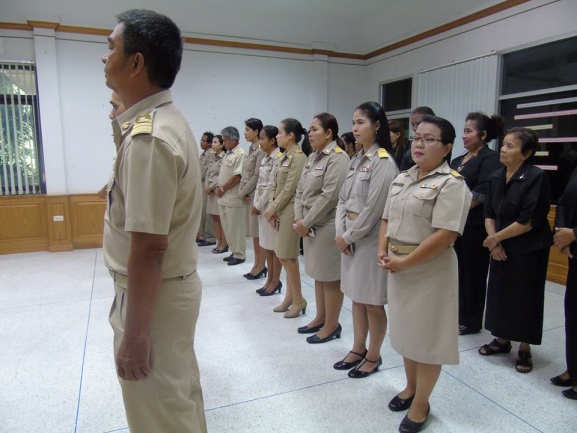 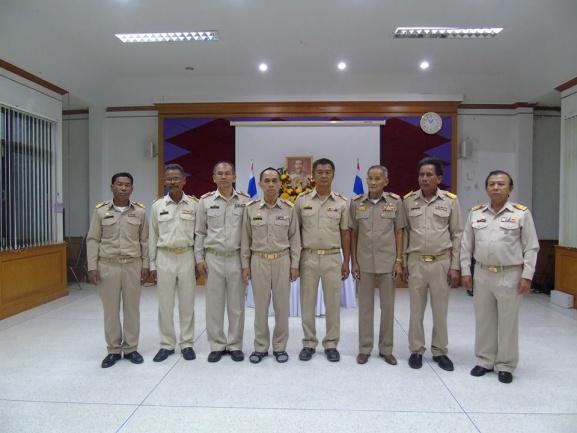 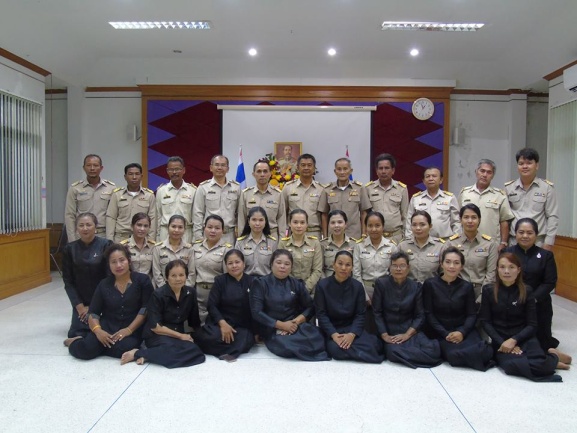 ภาพกิจกรรมวันเทศบาล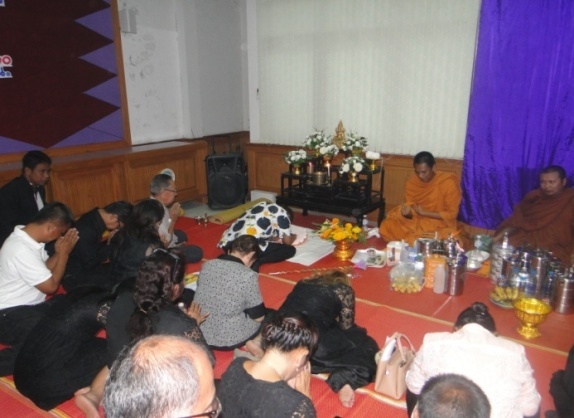 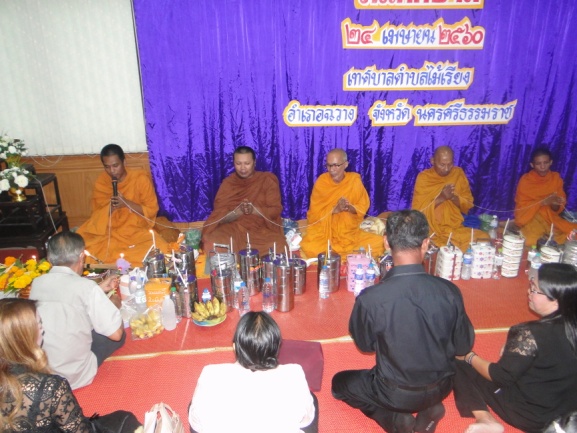 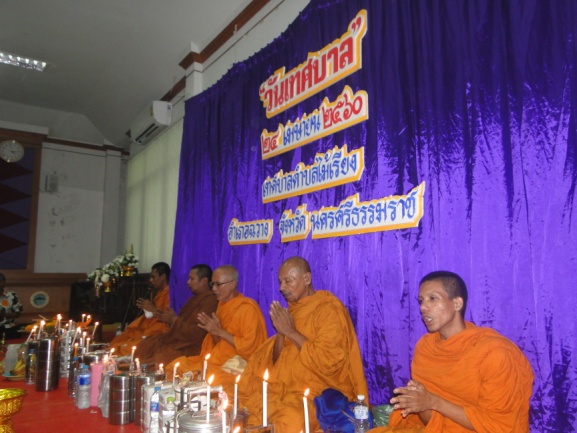 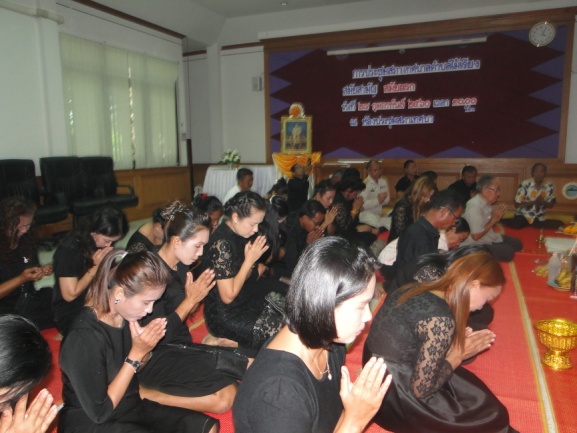 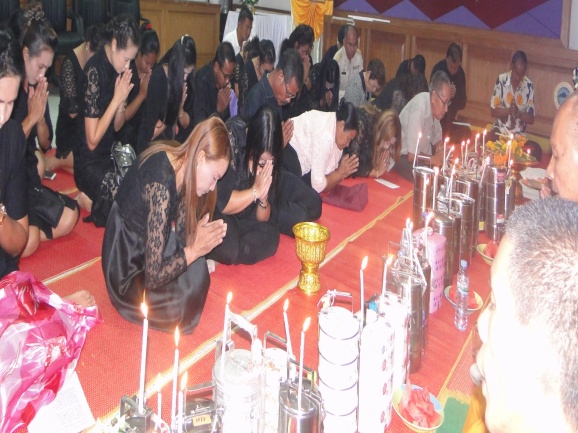 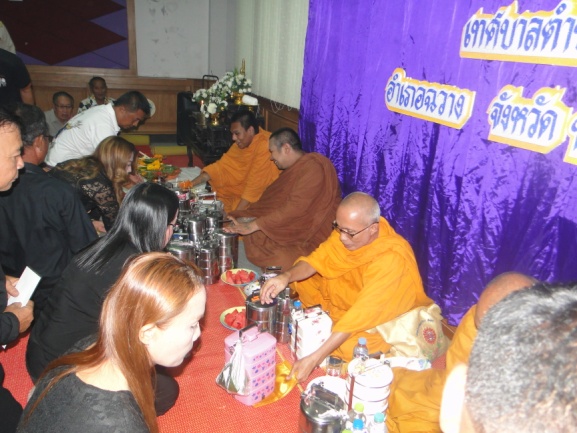 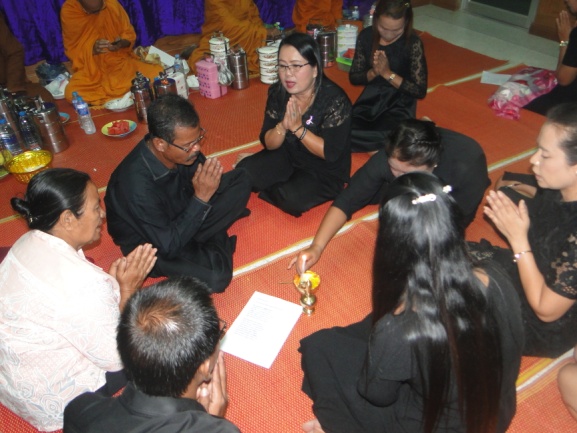 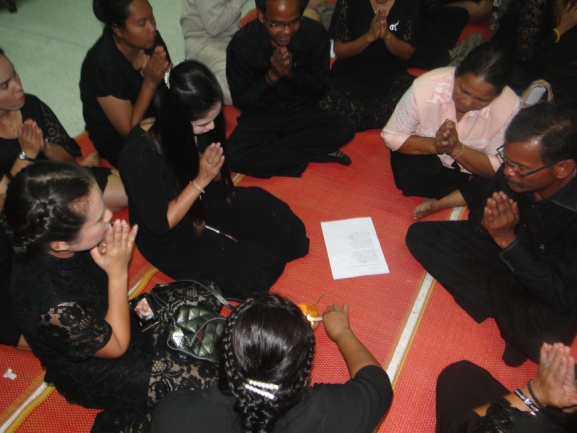 ภาพโครงการบริการการแพทย์ฉุกเฉิน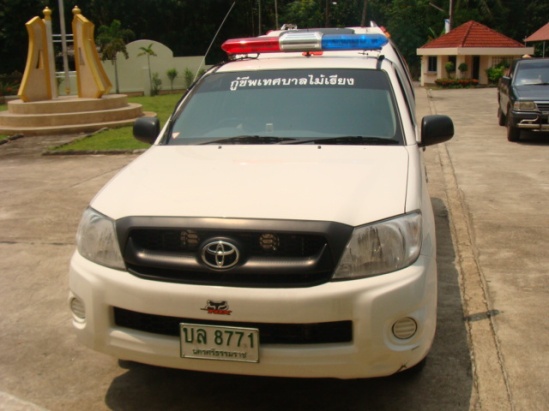 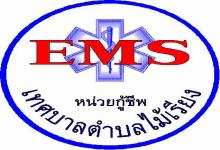 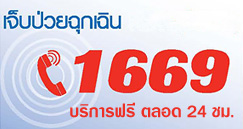 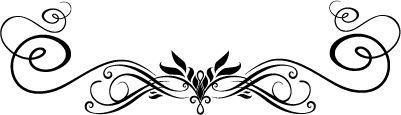 